    
Пояснительная записка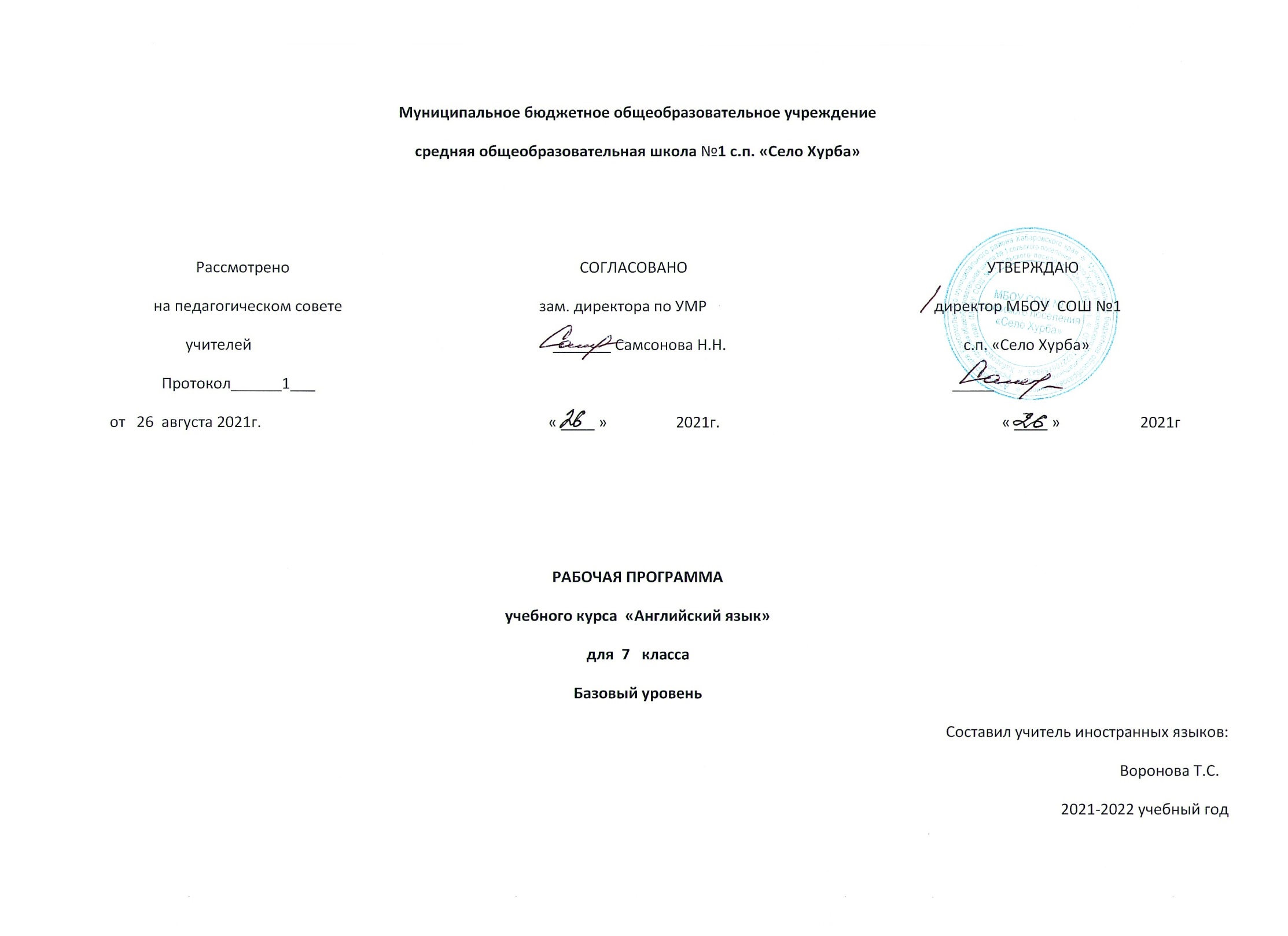 Данная рабочая программа по английскому языку разработана для обучения учащихся 7 класса МБОУ  средняя общеобразовательная школа №1 с.п. «Село Хурба» на основе: Федерального компонента государственного образовател7ного стандарта, утверждённого приказом Минобразования России от 5 марта 2014 г № 1089;Федерального базисного учебного плана стандарта, утверждённого приказом Минобразования России от 9 марта 2017 г № 1312;Примерной программы основного общего образования по английскому языку, опубликованной в сборнике нормативных документов (Москва: «Вентана-Граф», .);материалам авторского учебно-методического комплекса «Английский язык 7 класс» (авторов Кузовлева В.П., Лапа Н.М., Перегудовой Э.Ш. и др.), рекомендованного Минобрнауки РФ;Положения о рабочей программе МОУ «Мошинская общеобразовательная средняя школа».Цели и задачи обучения.Целями обучения иностранному языку являются:развитие иноязычной коммуникативной компетенции в совокупности её составляющих:Речевая компетенция - развитие коммуникативных умений в четырёх основных видах речевой деятельности (говорении, аудировании, чтении, письме); Языковая компетенция - овладение новыми языковыми средствами в соответствии с темами, сферами и ситуациями общения, освоение знаний о языковых явлениях, ;разных способах выражения мысли в родном и изучаемом языках; Социокультурная компетенция – приобщение учащихся к культуре, традициям и реалиям стран изучаемого языка, формирование умений представлять свою страну, её культуру в условиях иноязычного межкультурного общения;  Компенсаторная компетенция - развитие умений выходить из положения в условиях дефицита языковых средств при получении и передаче информации; Учебно-познавательная компетенция - дальнейшее развитие общих и специальных учебных умений; ознакомление с доступными учащимся способами и приёмами самостоятельного изучения языков и культур, в том числе с использованием новых информационных технологий.Развитие учащихся предполагает формирование: механизма языковой догадки и умения переноса знаний и навыков в новую ситуацию на основе осуществления широкого спектра проблемно-поисковой деятельности;языковых, интеллектуальных и познавательных способностей;ценностных ориентаций, чувств и эмоций;способности и готовности вступать в иноязычное общение, потребности в дальнейшем самообразовании в иностранном языке.Общеучебные и специальные учебные умения включают:умение учиться (работать с книгой, учебником, справочной литературой лекционными записями, использовать перевод, использовать ПК и средства сети Интернет).Особенности рабочей программы.Рабочая программа ориентирована на использование учебно-методического комплекта Английский язык «English 7» для 7 класса общеобразовательных учреждений - М: Просвещение, 2018 год. В состав УМК входит учебник, рабочая тетрадь, книга для чтения, книга для учителя согласно перечню учебников, утверждённых приказом Минобрнауки РФ, используемого для достижения поставленной цели в соответствии с образовательной программой учреждения.Программа рассчитана на 105  часов  учебного времени (3 часа в неделю), в т.ч. 16 часов для проведения контрольных работ по проверке лексико–грамматических навыков и речевых умений.Объём часов учебной нагрузки, отведённых на освоение рабочей программы определён учебным планом образовательного учреждения,  познавательных интересов учащихся и соответствует Базисному учебному (образовательному) плану общеобразовательных учреждений Российской Федерации, утверждённому приказом Минобразования РФ № 1312 от 09.03.2017.Основное назначение иностранного языка состоит в формировании коммуникативной компетенции, т.е. способности и готовности осуществлять иноязычное межличностное и межкультурное общение с носителями языка.Уделено внимание региональному компоненту (10часов). Это позволяет создать условия для практического применения английского языка учащимися в ситуациях, максимально приближенных к реальности.Содержание тем учебного курса(102  часа)Первой содержательной линией являются коммуникативные умения, второй – языковые знания и навыки оперирования ими, третьей – социокультурные знания и умения. Указанные содержательные линии находятся в тесной взаимосвязи. Основной линией следует считать коммуникативные умения, которые представляют собой результат овладения иностранным языком на данном этапе обучения. Формирование коммуникативных умений предполагает овладение языковыми средствами, а также навыками оперирования ими в процессе говорения, аудирования, чтения и письма. Таким образом, языковые знания и навыки представляют собой часть названных выше сложных коммуникативных умений. Формирование коммуникативной компетенции неразрывно связано и с социокультурными знаниями.Обязательный минимум содержания рабочей программы установлен в соответствии с примерной образовательной программой и государственным образовательным стандартом.	Конкретный материал приведён в таблице «Тематическое содержание программы»Взаимоотношение в семье, с друзьями. Внешность. Досуг и увлечения (спорт, музыка, посещение кино, театра, парка аттракционов). Покупки. Переписка.Школа и школьная жизнь. Изучаемые предметы, отношение к ним. Каникулы и их проведение в различное время года.Родная страна и страна/страны изучаемого языка. Их географическое положение, климат, погода, столицы, их достопримечательности. Городская, сельская среда проживания школьников.Здоровье и личная гигиена. Защита окружающей среды.Тематическое содержание программыНа базовом уровне осуществляется систематизация языковых знаний школьников, полученных в начальной школе, продолжается овладение учащимися новыми языковыми знаниями и навыками в соответствии с требованиями базового уровня владения английским языком.Орфография.	Совершенствование орфографических навыков, в том числе применительно к новому языковому материалу, входящему в лексико-грамматический минимум базового уровня.Фонетическая сторона речиНавыки адекватного произношения и различения на слух всех звуков английского языка; соблюдение правильного ударения в словах и фразах. Членение предложений на смысловые группы. Соблюдение правильной интонации в различных типах предложений.Дальнейшее совершенствование слухопроизносительных навыков, в том числе применительно к новому языковому материалу.Лексический материал.Конкретный материал приведён в таблице «Тематическое содержание программы»Учащиеся должны овладеть за курс 7-го, в чтении – до 545 новых слов и устойчивых выражений, в говорении до 332 новых ЛЕ, в аудировании до 350 новых ЛЕ.Систематизация лексических единиц, изученных во 2-6 классах; овладение лексическими средствами, обслуживающими новые темы, проблемы и ситуации устного и письменного общения, лексический минимум выпускника 7 класса составляет 900 лексических единиц.Развитие навыков их распознавания и употребления в речи.Знание основных способов словообразования:аффиксация:глаголы с префиксом re- (rewrite):существительные с суффиксами -ness (kindness), -ship (friendship), -ist (journalist), -ing (meeting);прилагательные с суффиксами -у (lazy), -ly (lovely), -ful (helpful), -al (musical), -ic (fantastic), -ian / -an (Russian), -ing (boring): -ous (famous), префиксом un- (unusual);наречия с суффиксом -ly (quickly):числительные с суффиксами -teen (nineteen), -ty (sixty), -th (fifth);словосложение: существительное + существительное (football);конверсия (образование существительных от неопределённой формы глагола - to change-change);Расширение потенциального словаря за счёт овладения интернациональной лексикой, новыми значениями известных слов и новых слов, образованных на основе продуктивных способов словообразования. Развитие навыков распознавания и употребления в речи лексических единиц, обслуживающих ситуации в рамках тематики содержания учебного курса 7 класса, наиболее распространённых устойчивых словосочетаний, реплик, клише речевого этикета, характерных для культуры англоязычных стран, навыков использования словарей.Грамматический материал:	Конкретный материал приведён в таблице «Тематическое содержание программы» (морфология)Знание признаков и навыки распознавания и употребления в речи нераспространённых и распространённых простых предложений, в том числе с несколькими обстоятельствами, следующими в определённом порядке (We moved to a new house last year.): предложения с начальным It и с начальным There + to be (It's cold. It's five o'clock. It's interesting. It was winter. There are a lot of trees in the park.): сложносочинённых предложений с сочинительными союзами and, but, or; сложноподчинённых предложений с союзами и союзными словами what. when, why, which, that, who, if, because, that's why, than, so: условных предложений реального (Conditional I — If I see Jim, I'll invite him to our school party.) и нереального характера (Conditional II — If I were you, I would start learning French.); всех типов вопросительных предложений (общий, специальный, альтернативный, разделительный вопросы в Present, Future, Past Simple, Present Perfect, Present Progressive); побудительных предложений в утвердительной Be careful!) и отрицательной (Don't worry.) формах.Знание признаков и навыки распознавания и употребления в речи конструкций с глаголами на -ing: to be going to (для выражения будущего действия); to love / hate doing something; Stop talking. Конструкций It takes me ... to do something; to look / feel / be happy.Знание признаков и навыки распознавания и употребления в речи правильных и неправильных глаголов в наиболее употребительных формах действительного залога в изъявительном наклонении (Present, Past, Future Simple, Present Perfect, Present Progressive); и формах страдательного залога в Present, Past, Future Simple; модальных глаголов и их эквивалентов (may, can / be able to, must / have to / should); причастий настоящего и прошедшего времени; фразовых глаголов, обслуживающих темы, отобранные для данного этапа обучения.Навыки распознавания и употребления в речи определённого, неопределённого и нулевого артиклей; неисчисляемых и исчисляемых существительных (a flower, snow) существительных с причастиями настоящего и прошедшего времени (a writing student / a written exercise); существительных в функции прилагательного (art gallery), степеней сравнения прилагательных и наречий, в том числе образованных не по правилу (good—better—best); личных местоимений в именительном (mу) и объектном (mе) падежах, а также в абсолютной форме (mine); неопределённых местоимений (some, any); наречий, оканчивающихся на -lу (early), а также совпадающих по форме с прилагательными (fast, high); количественных числительных свыше 100; порядковых числительных свыше 20.Требования к произносительной стороне речи.Речевые функции и ситуации приведены в таблице «Тематическое содержание программы».	Совершенствование слухопроизносительных навыков, в том числе применительно к новому языковому материалу, навыков правильного произношения, соблюдения ударения и интонации в английских словах и фразах: ритмико-интонационных навыков оформления различных предложений.	Учащиеся совершенствуют следующие навыки:правильность произношения, не нарушающую коммуникацию;чёткое произнесение и различение на слух всех звуков английского языка;соблюдение долготы и краткости гласных;соблюдение звонкости согласных в конце слов;отсутствие смягчения согласных (палатализации);слитного произношения служебных слов со знаменательными словами;произношения предложений с соблюдением основных типов интонации английского языка, адекватным целям высказывания;соблюдение ударения в словах;правильность членения предложений на смысловые группы;соблюдение ударения во фразе;отсутствие ударения на служебных словах (артиклях, предлогах, союзах, некоторых местоимениях).Также учащиеся имеют возможность овладеть:Интонацией сложносочинённого и сложноподчинённого предложений;Интонацией предложения с перечислением однородных членов;Интонацией альтернативного и разделительного вопросов.Говорение носит репродуктивно-продуктивный характер, речевое действие осуществляется как с непосредственной опорой на образец, так и по аналогии.В диалогической речи учащимся представляется возможность:Вести этикетный диалог в стандартных ситуациях общения, с использованием формул речевого этикета;Давать совет;Использовать известные структурно-функциональные типы диалога и комбинировать их;Выражать просьбу, совет, предлагать, рекомендовать, используя различные синонимичные средства с опорой на образец и без неё.Объем диалогов – до 6 – 8 реплик со стороны каждого учащегося.В монологической речи учащимся представляется возможность:Делать краткие сообщения на предложенные темы устно-речевого общения;Кратко передавать содержание прочитанного с непосредственной опорой на текст;Выражать своё отношение к прочитанному;Описывать, характеризовать друзей, членов семьи, персонажей литературных произведений по схеме: кто – каков – что делает – как – зачем.Объем монологического высказывания 8 – 10 фраз.Требования к письменной стороне речи.Письмо – это цель и средство обучения.Учащиеся учатся:Письменно фиксировать ключевые слова, фразы в качестве опоры для устного сообщения;Выписывать из текста нужную информацию;Заполнять анкету, составлять вопросник для проведения интервью, анкетирования;Писать письмо по аналогии с образцом, поздравительную открытку;Выполнять письменно упражнения на закрепление грамматических навыков.Предполагается развитие умений писать личное письмо, заполнять анкеты, бланки, излагать сведения о себе в форме, принятой в англо-язычных странах (автобиография/резюме): составлять план, тезисы устного / письменного сообщения, в том числе на основе выписок из текста; развитие умений расспрашивать в личном письме о новостях и сообщать их: рассказывать об отдельных фактах/событиях своей жизни, выражая свои суждения и чувства, описывать свои планы на будущее.Требования к аудированию.На данном этапе должны сформироваться механизмы идентификации, дифференциации, прогнозирования и выделения смысловых групп, далее формируется механизм языковой догадки.Учащиеся развивают навыки:Восприятия на слух текстов, построенных на изученном языковом материале и включающих отдельные незнакомые слова, о значении которых можно догадаться;Восприятия на слух и понимания основного содержания небольших текстов, содержащих значительное число незнакомых слов;Восприятия на слух и понимания небольших сообщений, содержащих значительное число незнакомых слов путём переспроса, просьбы повторить, объяснить.Аудирование до 2 минут текстов монологического и диалогического характера в рамках изучаемых тем.Требования к чтению.	На данном этапе совершенствуется техника чтения вслух и про себя.Дальнейшее развитие всех основных видов чтения аутентичных текстов различных стилей: публицистических, научно-популярных, художественных, прагматических, а также текстов с разных областей знания ( с учётом межпредметных связей).Ознакомительное чтение - с целью понимания основного содержания сообщений, репортажей, отрывков из произведений художественной литературы, несложных публикаций научно - познавательного характера;Изучающее чтение - с целью полного и точного понимания информации прагматических текстов (инструкций, рецептов, статистических данных);Просмотровое/поисковое чтение, с целью выборочного понимания необходимой/интересующей информации из текста, статьи, проспекта.	Учащимся предоставляется возможность развить навыки:Вычленения неизученных слов при зрительном восприятии текста, переноса на них знакомых правил чтения;Пользования обычным двуязычным словарём для раскрытия значения незнакомых слов;Членения текста на смысловые части, выделения основной мысли, наиболее существенных фактов;Понимания основного содержания текстов, включающих неизученные слова, о значении части которых можно догадаться на основе контекста, знания правил самообразования или сходства с родным языком, а другую часть которых, не существенную для понимания основного содержания, просто опустить, проигнорировать (ознакомительное чтение);Полного понимания текста, содержащего незнакомые слова, о значении части которых можно догадаться на основе контекста, по сходству корней с родным языком, а также на основе знания принципов словообразования, а значение другой части раскрыть с помощью анализа, выборочного перевода, используя словарь, сноски, комментарий (изучающее чтение).Требования к уровню подготовки учащихся 7 классовВ результате изучения иностранного языка в 7 классе учащиеся должны: Знать / понимать Основные значения изученных лексических единиц: основные способы словообразования:аффиксация:глаголы с префиксом re- (rewrite):существительные с суффиксами -ness (kindness), -ship (friendship), -ist (journalist), -ing (meeting);прилагательные с суффиксами -у (lazy), -ly (lovely), -ful (helpful), -al (musical), -ic (fantastic), -ian / -an (Russian), -ing (boring): -ous (famous), префиксом un- (unusual);наречия с суффиксом -ly (quickly):числительные с суффиксами -teen (nineteen), -ty (sixty), -th (fifth);словосложение: существительное + существительное (football);конверсия (образование существительных от неопределённой формы глагола - to change-change);Грамматические явления:нераспространённые и распространённые простые предложения, в том числе с несколькими обстоятельствами, следующими в определённом порядке (We moved to a new house last year.);предложения с начальным It и с начальным There + to be (It's cold. It's five o'clock. It's interesting. It was winter. There are a lot of trees in the park.);сложносочинённые предложения с сочинительными союзами and, but, or; сложноподчинённые предложения с союзами и союзными словами what. when, why, which, that, who, if, because, that's why, than, so;условные предложения реального (Conditional I — If I see Jim, I'll invite him to our school party.) и нереального характера (Conditional II — If I were you, I would start learning French.); все типы вопросительных предложений (общий, специальный, альтернативный, разделительный вопросы в Present, Future, Past Simple, Present Perfect, Present Progressive); побудительные предложения в утвердительной Be careful!) и отрицательной (Don't worry.) формах;конструкции с глаголами на -ing: to be going to (для выражения будущего действия); to love / hate doing something; Stop talking.;конструкции It takes me ... to do something; to look / feel / be happy.правильные и неправильные глаголы в наиболее употребительных формах действительного залога в изъявительном наклонении (Present, Past, Future Simple, Present Perfect, Present Progressive);формы страдательного залога в Present, Past, Future Simple; модальные глаголы и их эквиваленты (may, can / be able to, must / have to / should);причастия настоящего и прошедшего времени; фразовые глаголы, обслуживающих темы, отобранные для данного этапа обучения;определённый, неопределённый и нулевой артикли; неисчисляемые и исчисляемые существительные (a flower, snow);существительных с причастиями настоящего и прошедшего времени (a writing student / a written exercise); существительных в функции прилагательного (art gallery);степени сравнения прилагательных и наречий, в том числе образованных не по правилу (good—better—best); личные местоимения в именительном (mу) и объектном (mе) падежах, а также в абсолютной форме (mine); неопределённые местоимения (some, any); наречия, оканчивающихся на -lу (early), а также совпадающие по форме с прилагательными (fast, high); количественных числительных свыше 100; порядковых числительных свыше 20.уметь: в области говорения (диалогическая речь):вести диалог этикетного характераначать, поддержать и закончить разговорпоздравить, выразить пожелание и отреагировать на них, выразить благодарностьвежливо переспросить, выразить согласие / отказвести диалог – расспросзапрашивать и сообщать фактическую информациювести диалог побуждение к действиюобратиться с просьбой и выразить готовность / отказ её выполнитьдать совет и принять / не принять егопригласить к действиювести диалог обмен мнениямивыразить свою точку зрения;выразить согласие / несогласиевыразить чувства, эмоцииК концу 7-го класса учащиеся должны уметь без предварительной подготовки вести несложную беседу с речевым партнёром в связи с предъявленной ситуацией общения, а также содержанием увиденного, услышанного или прочитанного. Адекватно реагировать на его реплики, запрашивая уточняющие сведения и побуждая собеседника к продолжению разговора, используя речевые формулы и клише этикетного характера в рамках языкового материала 7-го и предшествующих классов.Высказывание каждого собеседника должно содержать не менее 6 — 8 реплик, правильно оформленных в языковом отношении и отвечающих поставленной коммуникативной задаче.в области говорения (монологическая речь):кратко высказываться о фактах и событиях, используя описание, повествование, сообщение. передавать содержание, основную мысль прочитанного с опорой на текст.делать сообщение в связи с прочитанным / прослушанным текстом.К концу 7-го класса учащиеся должны уметь без предварительной подготовки высказываться логично, последовательно и в соответствии с предложенной ситуацией общения или в связи с прослушанным или увиденным. Кратко передавать содержание прочитанного или услышанного с непосредственной опорой на текст, данные вопросы, ключевые слова.Объём высказывания не менее 8 — 10 фраз, правильно оформленных в языковом отношении и отвечающих поставленной коммуникативной задаче.в области чтения:читать тексты, содержащие значительное количество незнакомых слов, с пониманием основного содержания текста, прибегая к словарю лишь тогда, когда незнакомые слова мешают понять основное содержание текста;читать тексты, построенные на знакомом материале либо содержащие незнакомые явления, значение которых может быть раскрыто с помощью  догадки, сносок, словаря с целю  полного понимания содержания ,независимо от характера текста и способа снятия помех;читать аутентичный материал, который условно делится на 3 группы:объявления, брошюры, буклеты, инструкции;отрывки из художественной, публицистической и научной литературы, прессы;высказывания детей о различных предметах обсужденияопределить тему, содержание текста по заголовку;самостоятельно пользоваться лингвострановедческим справочником; двуязычным словарём;пользоваться справочной литературой типа лексиконов, энциклопедических словарей; читать вслух и про себя;.читать быстро, так как поиск информации ограничивается определённым количеством времениК концу 7-го класса учащиеся должны овладеть на уровне 7 класса тремя наиболее распространёнными видами чтения: чтения с общим охватом содержания (reading for the main idea) – 400 – 500 слов, чтения с детальным пониманием прочитанного (reading for detail) – до 250 слов, поискового чтения (reading for specific information).Рецептивный словарь расширяется до 1834 лексических единиц (в 7 классе изучается 563 лексических единиц)в области аудирования:понимать основное содержание несложных текстов с разной глубиной проникновения в их содержание в зависимости от коммуникативной задачи и функционального типа текста и выделять для себя: основную мысльглавные факты, опуская второстепенные; необходимую информацию в сообщениях прагматического характера с опорой на языковую догадку, контекстиспользовать переспрос, просьбу повторить На данном году обучения выделяются три вида аудирования: аудирование с полным пониманием воспринимаемого на слух текста (listening for detail); аудирование с общим охватом содержания, т.е. с пониманием лишь основной информации (listening for the main idea); аудирование с извлечением специфической информации (listening for specific information).В 7-м классе учащиеся должны понимать на слух иноязычную речь в нормальном темпе в предъявлении учителя и в звукозаписи, построенную на языковом материале учебника; допускается включение до 2% незнакомых слов, о значении которых можно догадаться. Длительность звучания связных текстов — до 2 минут.в области письма:письменно фиксировать ключевые  слова, фразы в качестве опоры для устного высказывания выписывать из текста нужную информацию заполнять анкету, бланки (указывать имя, фамилию, возраст, адрес)составлять опросник  для проведения интервью, анкетирования писать личное письмо с опорой на образец, объём личного письма 50 – 60 слов, включая адресписать короткие поздравления, выражать пожелания.Использование приобретённых знаний и умений в практической деятельности и повседневной жизниУчащиеся должны уметь использовать их для:социальной адаптациисоздания целостной картины мира, осознания места и роли родного и изучаемого иностранного языка в этом миреприобщения к ценностям мировой культуры как через иноязычные источники информации, в том числе мультимедийные, так и через участие в школьных обменах,  турпоездкахознакомления представителей других стран с культурой своего народа.Учебно-методическое обеспечение.УМК:В.П. Кузовлев и др. English – 7, student’s book: Учебник для 7 класса общеобразовательных учреждений – М: Просвещение, 2018В.П. Кузовлев и др. English – 7, Active book: Рабочая тетрадь для 7 класса общеобразовательных учреждений – М: Просвещение, 2018В.П. Кузовлев и др. English – 7, teacher’s book: Книга для учителя для 7 класса общеобразовательных учреждений – М: Просвещение, 2018В.П. Кузовлев и др. English – 7, reader: Книга для чтения для 7 класса общеобразовательных учреждений – М: Просвещение, 2018аудиоприложение в mp3 к УМК Кузовлева В.П. для 7 класса общеобразовательных учрежденийДругие средства:Интернет;Печатная продукция (Стандарт основного общего образования по иностранному языку, Примерная программа основного общего образования по иностранному языку, Пособия по страноведению Великобритании и США, Двуязычные словари, Карты стран Великобритании и США на английском языке, Набор фотографий отдельных достопримечательностей Великобритании и США, Демонстрационные тематические таблицы);Информационно-коммуникативные средства (электронные словари, игровые компьютерные программы и т.п.);ТСО (компьютер, мультимедиа, классная доска с магнитной поверхностью и набором приспособлений для крепления постеров и таблиц, стенды для закрепления таблиц и плакатов).7 класс ФГОС(102 часа)1 четверть(25 ч)Тематика учебного общенияТематика учебного общенияЯзыковой/речевой материалСоциокультурная информацияСоциокультурная информацияКол-во час.Каникулы, ШколаРК: Моя родная школав чтении – новых 70 слов и словосочетанийв говорении - новых 49 слов и словосочетанийКаникулы, ШколаРК: Моя родная школав чтении – новых 70 слов и словосочетанийв говорении - новых 49 слов и словосочетанийЛексика: at the seaside, in the country, to go sightseeing, to go sunbathing, to go for a walk, an activity, to climb, a timetable, (to go) windsurfing, art, an assembly, biology, by heart, can do without, chemistry, geography, Home Economics, Physical Education, a registration, Religious Education, technology, science, comprehensive, foreign, chess, drama, a field, trip, to join, judo, orchestra, an outing, a team; half-term, a term, to try, to be glad, to be back, to be nervous, to believe, for nothing, to look forward to, (un)fair, after all, a waste of time, to mix with, to be absent from, excellent, secondary, a surnameРазличие британского и американского английского языков: Form – grade, Sixth-former – sixth-grader, Help to do things – help do things, Грамматика: Past Simple - повторение (продуктивное усвоение), Употребление предлогов of и off,Употребление I wish… have(had) [Как бы мне хотелось, чтобы …] (повторение)Прямая и косвенная речьreport structures: ‘that’-clauses - дополнительные придаточные предложения (продуктивное усвоение)‘that’-clauses после say, think, believe …Употребление so и not с think, believe и вместо придаточного предложенияУпотребление would + infinitive для описания будущих действийРечевые функции / ситуации: describing, expressing an opinion, comparing, giving arguments, explaining your point of view, asking for meaning, saying you don’t understand, reporting one’s feelings (рассказ, выражение мнения, сравнение, дача аргументов, объяснение своей точки зрения, вопрос о значении, сказать, что не понимаешь, рассказать о чувствах)- где и как британские дети проводят летние каникулы, - некоторые достопримечательности стран изучаемого языка,-   Snowdon, the , summer camp- предметы, которые изучают британские сверстники, распорядок дня в школе– учебные предметы 7 класса российской школы, семестры и каникулы- клубы и мероприятия, которые организуются в британской школе, - понятия и реалии: field trip, sports day, term, half-term, the Museum of London, Brecon Beacons, Devon, autumn and spring holidays, Warwick Castle- когда начинается учебный год в Британии, с каким настроением британские сверстники возвращаются после каникул в школу;- мнения британских сверстников о школе;- понятия и реалии: a school report, summer classes, Sunday school, grammar school, girls’ school, etc.- Summerhill, правила поведения в школе, - российский интернат «Феникс»Факты родной культуры в сопоставлении их с фактами культуры стран изучаемого языка.- расписание занятий в Earlham Comprehensive School in Norwich- где и как британские дети проводят летние каникулы, - некоторые достопримечательности стран изучаемого языка,-   Snowdon, the , summer camp- предметы, которые изучают британские сверстники, распорядок дня в школе– учебные предметы 7 класса российской школы, семестры и каникулы- клубы и мероприятия, которые организуются в британской школе, - понятия и реалии: field trip, sports day, term, half-term, the Museum of London, Brecon Beacons, Devon, autumn and spring holidays, Warwick Castle- когда начинается учебный год в Британии, с каким настроением британские сверстники возвращаются после каникул в школу;- мнения британских сверстников о школе;- понятия и реалии: a school report, summer classes, Sunday school, grammar school, girls’ school, etc.- Summerhill, правила поведения в школе, - российский интернат «Феникс»Факты родной культуры в сопоставлении их с фактами культуры стран изучаемого языка.- расписание занятий в Earlham Comprehensive School in Norwich10 ч.Досуг, увлеченияв чтении – новых 45 слов и словосочетанийв говорении - новых 20 слов и словосочетанийДосуг, увлеченияв чтении – новых 45 слов и словосочетанийв говорении - новых 20 слов и словосочетанийЛексика: Olympics, an асе student, to achieve, an ambition, a championship, number one player, a pro, properly, a scholarship, to score the most points, to set a record, to star, talented, a top sportsman, to try hard, a hacker, a trumpet, to practise, to behave, to catch, to impress, a violin, to be over, to be up, to get around, to go out, to hang out, to look up, a schedule, a career, to be not bad at, to be pretty good at, to have no idea how, an award, an expedition, a board of fame.Различие британского и американского английского языков: to practise – to practice, to socialize – to socialize, in a team – on a teamГрамматика: Present Perfect (повторение)Главное и подчинённое предложениеНаречия образа действия (adverbs of manner) (продуктивное усвоение)Правила образования наречий от прилагательныхComparative and superlative adverbs (продуктивное усвоение) степени сравнения наречийPhrasal verbs (фразовые глаголы)Речевые функции / ситуации: saying you can something, saying you can’t do something, asking if someone can do something, offering, accepting advice, thanking, asking for a favour, agreeing, disagreeing (сказать, что ты можешь/не можешь делать, спросить может ли-кто-то это сделать, предложить/принять совет, поблагодарить за совет, попросить сделать одолжение, согласиться/не согласиться сделать одолжение)- достижения в спорте, искусстве некоторых британских детей- достижения российских детей- система оценки и комментарии учителей об учебных достижениях школьников в Великобритании- понятия: report card, hacker- известные люди: Louis Armstrong, Oscar Wilde, Michael Jordan, Andre Agassi, Vivien Leigh, The Beatles, Emily Dickinson- сказочный герой Winnie-the-Pooh- письма детей об их проблемах в разных видах деятельности- отрывок из произведения “Second Chance” современного американского автора Kate William- понятие “Jack of All Trades”, - английские поговорки- русские поговорки- система Награды Герцога Эдинбургского (The Duke of Edinburgh’s Award)- понятие “The Board of Fame”- материалы научных исследований, проведённых в США- Факты родной культуры в сопоставлении их с фактами культуры стран изучаемого языка.- достижения в спорте, искусстве некоторых британских детей- достижения российских детей- система оценки и комментарии учителей об учебных достижениях школьников в Великобритании- понятия: report card, hacker- известные люди: Louis Armstrong, Oscar Wilde, Michael Jordan, Andre Agassi, Vivien Leigh, The Beatles, Emily Dickinson- сказочный герой Winnie-the-Pooh- письма детей об их проблемах в разных видах деятельности- отрывок из произведения “Second Chance” современного американского автора Kate William- понятие “Jack of All Trades”, - английские поговорки- русские поговорки- система Награды Герцога Эдинбургского (The Duke of Edinburgh’s Award)- понятие “The Board of Fame”- материалы научных исследований, проведённых в США- Факты родной культуры в сопоставлении их с фактами культуры стран изучаемого языка.11 ч.Взаимоотношения в семье, с друзьями, с другими людьми, Досуг и увлечения. Благотворительностьв чтении – новых 27 слов и словосочетанийв говорении - новых 30 слов и словосочетанийВзаимоотношения в семье, с друзьями, с другими людьми, Досуг и увлечения. Благотворительностьв чтении – новых 27 слов и словосочетанийв говорении - новых 30 слов и словосочетанийЛексика: charity, a charity (organisation), volunteer, voluntary, homeless, lonely, needy, elderly, disabled, an orphan, nursing home, to raise (money), to donate (money), to make donations, to provide, shelter, to show sympathy, to support, to make contribution, to be/get involved in, to make a difference, get experience, to give a helping hand, an aim, right, murder, crime, fur, deaf. Great! Fantastic! That’s a great idea! That’s wonderful! Terrific! How exciting!Грамматика: V-ing после предлогов ‘by, for’V + Object + (to) Infinitive с глаголами want, ’d like, ask, makeРечевые функции / ситуации: expressing that you excited and not excited, information, giving arguments, asking for information, expressing agreement, disagreement (выражение, чем ты восхищаешься, а чем нет, информация, аргументация, запрос информации, выражение согласия/несогласия)- работа некоторых благотворительных организаций в Великобритании и России (Oxfam, Save the Children, Help the Aged, RSPCA и др.)- некоторые праздники (Mother’s Day, Father’s Day, World Red Cross Day и др.)- некоторые особенности жизни семьи зарубежного сверстника, распределение обязанностей по дому- благотворительные мероприятия (a charity concert)- мнение зарубежных сверстников о благотворительности и помощи другим людям;- различные проекты, в которых принимают участие британские дети, нормы поведения- как британские дети проводят досуг, их увлечения- проведение благотворительных мероприятий в странах изучаемого языка (a charity pop concert — Live Aid)- работа некоторых благотворительных организаций в Великобритании и России (Oxfam, Save the Children, Help the Aged, RSPCA и др.)- некоторые праздники (Mother’s Day, Father’s Day, World Red Cross Day и др.)- некоторые особенности жизни семьи зарубежного сверстника, распределение обязанностей по дому- благотворительные мероприятия (a charity concert)- мнение зарубежных сверстников о благотворительности и помощи другим людям;- различные проекты, в которых принимают участие британские дети, нормы поведения- как британские дети проводят досуг, их увлечения- проведение благотворительных мероприятий в странах изучаемого языка (a charity pop concert — Live Aid)10Природа и проблемы экологии, Защита окружающей средыв чтении – новых 51 слов и словосочетанийв говорении - новых 29 слов и словосочетанийПрирода и проблемы экологии, Защита окружающей средыв чтении – новых 51 слов и словосочетанийв говорении - новых 29 слов и словосочетанийЛексика: grass, to keep off, wild, a container, to damage, to destroy, to disturb, environment, glass, nature, to plant, plastic, to pollute, pollution, to protect, to recycle, to reduce, to reuse, to spoil, to throw away, wild life, air, to disappear, Earth, a (river) bank, a plant, wild, chemical, for this reason, however, hunt, more than that, an otter, a specialist, in charge of, to be concerned, to find … worrying, an alligator, to cover, a naturalist, an aim, a national park, nature reserve.Грамматика: страдательный залог в настоящем времени (Simple Present Passive), страдательный залог с неопределённой формой глагола.Речевые функции / ситуации: saying you are worried or afraid, giving reasons, asking for someone’s opinion’s, saying that you think you should do, agreeing (сказать, что тебя беспокоит, или чего ты боишься, дать этому объяснения, спросить чьего-нибудь мнения, сказать, что ты думаешь, что тебе надо делать, согласие с этим)- экологические знаки, принятые в англоязычных странах, как жители этих стран заботятся о природе- понятия и реалии: three R’s, Alf- понятия и реалии: Friends of the Earth, Greenpeace;- экологические действия в Британии, правила поведения в загородной зоне;- понятия и реалии: Woodsy Owl, the  Service;- понятия и реалии: the RSPB, the WWF;- отношением американцев к экологическим проблемам;- понятия и реалии: national park, nature reserve, Yellowstone, the Great Smoky Mountains, the Grand Canyon, the Lake District, Everglades; poets: W. Wordsworth and Coleridge;- природа штата Флорида- экологические знаки, принятые в англоязычных странах, как жители этих стран заботятся о природе- понятия и реалии: three R’s, Alf- понятия и реалии: Friends of the Earth, Greenpeace;- экологические действия в Британии, правила поведения в загородной зоне;- понятия и реалии: Woodsy Owl, the  Service;- понятия и реалии: the RSPB, the WWF;- отношением американцев к экологическим проблемам;- понятия и реалии: national park, nature reserve, Yellowstone, the Great Smoky Mountains, the Grand Canyon, the Lake District, Everglades; poets: W. Wordsworth and Coleridge;- природа штата Флорида12 ч.Взаимоотношения с друзьямив чтении – новых 78 слов и словосочетанийв говорении - новых 41 слов и словосочетанийВзаимоотношения с друзьямив чтении – новых 78 слов и словосочетанийв говорении - новых 41 слов и словосочетанийЛексика: brainy, to betray, to be boring to be with, to cheer somebody up, considerate, to be easy to get along with, to forgive, to be fun to be with, to get together, to have a good laugh (together), in general, to keep secrets, (live) next door, to rely on, responsible, to share one’s secrets, to have similar interests, to stand by somebody, supportive, to take time (to do something), to talk problems through, to try to understand, true, to turn to somebody for something, forever, a hobby, to ignore, to save up, unattractive, personality, to obey, till the end, to have a break from, to be bored with, a thief, (to be bored) to tears, to argue, friendless, to make up with somebody, to replace, to stay in, weird, stuff, a tree fort, wrapper, to show up, a gang, mean, to make somebody sick, a goal post, (raw) steak, a black eye, a wasp, to run smack, to hold something shut; Do you think it would be an idea to …?/Shall we …?/You could …/We might (as well) …/(And) What about V-ing?/How about …?/Would it be an idea to …?/Why don’t we …?; Why not?/Certainly./(Yes,) of course./No problem./(No,/Yes,) I don’t mind./OK./Yeah./Sure./(Yes,) I’d be happy to./Yes, I’ll do it, (if you like); to refuse, to solve, to make the first move, to have a try, dependent; to join in something, to value, individualism, when it comes to.Грамматика: relative clauses with conjunctions who/that/which (в качестве подлежащих); relative clauses с who/that/which в качестве прямого и косвенного дополнения; модальные глаголы (must, could, should, might, may) и другие способы выражения модальности (maybe, probably).Речевые функции / ситуации: suggesting, saying you are ready to do something, informing, giving arguments, predicting, expressing agreement/disagreement, asking for information (предложение, сказать, что ты готов сделать, информирование, аргументация, предсказание, выражение согласия/несогласия, запрос информации)- некоторые особенности дружеских взаимоотношений, нашедших своё отражение в стихотворениях американской поэтессы Эдит Сигал, американского подростка Марка Сантоса, в отрывке из художественного произведения в форме дневниковых записей Пита Пейна и на примере отношений с друзьями известного американского писателя Генри Лонгфелло;- некоторые проблемы, характерные для дружеских взаимоотношений подростков в Великобритании и США, которыми они делятся на страницах газеты The Young Telegraph;- различные взгляды на проблемы, связанные с дружескими взаимоотношениями, некоторые пословицы о дружбе;- некоторые особенности дружеских взаимоотношений американских подростков на примере героев рассказа в письмах “Some Friend!” («Вот так друг!») Дэвида Дживальди;- особенности знакомства и поддержания дружеских отношений в культурах разных стран;- некоторые особенности дружеских взаимоотношений на примере литературных героев из книг “Then Again, Maybe I Won’t” (by Judy Blume) и “Friends Are Like That” (by P. Hermes), некоторые определения понятия «дружба», понятием «браслет дружбы»- некоторые особенности дружеских взаимоотношений, нашедших своё отражение в стихотворениях американской поэтессы Эдит Сигал, американского подростка Марка Сантоса, в отрывке из художественного произведения в форме дневниковых записей Пита Пейна и на примере отношений с друзьями известного американского писателя Генри Лонгфелло;- некоторые проблемы, характерные для дружеских взаимоотношений подростков в Великобритании и США, которыми они делятся на страницах газеты The Young Telegraph;- различные взгляды на проблемы, связанные с дружескими взаимоотношениями, некоторые пословицы о дружбе;- некоторые особенности дружеских взаимоотношений американских подростков на примере героев рассказа в письмах “Some Friend!” («Вот так друг!») Дэвида Дживальди;- особенности знакомства и поддержания дружеских отношений в культурах разных стран;- некоторые особенности дружеских взаимоотношений на примере литературных героев из книг “Then Again, Maybe I Won’t” (by Judy Blume) и “Friends Are Like That” (by P. Hermes), некоторые определения понятия «дружба», понятием «браслет дружбы»10 ч.Англоязычные страны и родная странав чтении – новых 84 слов и словосочетанийв говорении - новых 58 слов и словосочетанийАнглоязычные страны и родная странав чтении – новых 84 слов и словосочетанийв говорении - новых 58 слов и словосочетанийЛексика: a cottage, a fan, a figure, a film star, for one, a gnome, industry, an item, life-size, a match, mysterious, to pack something (with), peaceful, a politician, safe, a spectator, successful, wax, wellies (wellington boots), to attract, to be around, (to be) compared to something/somebody, to be nuts to do something, to miss a chance, to be one of a kind, to be the tops, to beat something, different (to/from), first ever, to give a sense (of the past/beauty), goodness, illumination, a library, marvellous, reliable, a sight, (the) sights, spectator, a spectator, taste, the only (one/person/thing), underground, названия продуктов, игр и игрушек, to control, (im)possible, ready, (un)pleasant, to fit in, product, a quality, brand name, unbranded, goods What a good idea!/What’s a great idea! /Fantastic! /Perfect! /Fabulous! /Super! /Cool! /Smashing!/ Fine!/OK./Great!/ I’m all for it; a bridge, a double-decker, a grille, a Rostral column, a sphinx, a tower, a pillar box.Грамматика: adjective + InfinitiveРечевые функции / ситуации: giving arguments, giving explanations, expressing agreement/disagreement, expressing doubt, evaluating things and people, expressing opinions, suggesting, saying that you approve, asking/answering questions (аргументация, объяснение, выражение согласия/несогласия, выражение сомнения, оценка вещей и людей, предложение, сказать, что ты одобряешь, вопросы/ответы)- мнения британских подростков о некоторых фактах и особенностях жизни в Великобритании и некоторых достопримечательностях;- некоторые факты культуры Великобритании и России и отношением к ним подростков;- некоторые популярные товары в Великобритании и России, игры и игрушки для детей и подростков;- разные точки зрения британских подростков о причинах популярности различных предметов, событий;- некоторые достопримечательности британских улиц (street furniture);- положительные и отрицательными взгляды подростков на некоторые факты в культурной жизни разных стран;- традиция— May Day celebrations; отношение некоторых британских и американских подростков к фирменным товарам- мнения британских подростков о некоторых фактах и особенностях жизни в Великобритании и некоторых достопримечательностях;- некоторые факты культуры Великобритании и России и отношением к ним подростков;- некоторые популярные товары в Великобритании и России, игры и игрушки для детей и подростков;- разные точки зрения британских подростков о причинах популярности различных предметов, событий;- некоторые достопримечательности британских улиц (street furniture);- положительные и отрицательными взгляды подростков на некоторые факты в культурной жизни разных стран;- традиция— May Day celebrations; отношение некоторых британских и американских подростков к фирменным товарам11 ч.Англоязычные страны и родная странав чтении – новых 70 слов и словосочетанийв говорении - новых 37 слов и словосочетанийАнглоязычные страны и родная странав чтении – новых 70 слов и словосочетанийв говорении - новых 37 слов и словосочетанийЛексика: a cosmonaut, an astronaut, a politician, a composer, a musician, a dancer, a sportsman, a leader, a warrior, a scientist, a playwright, down to earth, well-mannered, skillful, selfless, brave, legendary, mysterious, in trouble, to win the battle/a championship/a contest, to serve one’s country best, to change the system of, to create, to invent new machines, to reform the system of, to orbit the Earth, to respect, to admire, to adore, to look up to, an action, courage, a deed, to rule, the twenties, the seventies, penicillin, sprint, a station, to play the role of, the moon, to fly, the public, a diplomat, a waltz, a gang, a racket, big-time men, to put one over on, what’s the matter?, to be after somebody, confident, shivering, frightened, miserable, a crook, to let somebody down; I’m with you there; Sure; How true!; I don’t think anyone could disagree; Actually, I think …; I don’t think that …; I don’t see why.; I’m afraid I can’t agree; Yes, maybe, but …; I see what you mean, but …; Yes, but on the other hand …; To a certain extent, yes.Грамматика: инфинитив в качестве определения (после the only, the first/second/third, the last); придаточное определительное предложение с союзным словом whoseРечевые функции / ситуации: agreeing, disagreeing, partly agreeing (согласие, несогласие, частичное согласие)- личности, которые наиболее уважаемы в Британии и США; некоторые соотечественники, которые известны в России и за рубежом;- выдающиеся личности, деятельность которых широко известна в мире;- личности, широко известные в России и за рубежом;- личности, которых британские школьники называют своими героями;- отрывок из книги Сильвии Шерри «Пара Христовых сандалий»;- афоризмы, принадлежащие известным личностям;- биографии знаменитых людей (Марк Твен, Генри Форд, Евангелина Бут);- биография Рузвельта- личности, которые наиболее уважаемы в Британии и США; некоторые соотечественники, которые известны в России и за рубежом;- выдающиеся личности, деятельность которых широко известна в мире;- личности, широко известные в России и за рубежом;- личности, которых британские школьники называют своими героями;- отрывок из книги Сильвии Шерри «Пара Христовых сандалий»;- афоризмы, принадлежащие известным личностям;- биографии знаменитых людей (Марк Твен, Генри Форд, Евангелина Бут);- биография Рузвельта10Досуг и увлеченияв чтении – новых 56 слов и словосочетанийв говорении - новых 37 слов и словосочетанийДосуг и увлеченияв чтении – новых 56 слов и словосочетанийв говорении - новых 37 слов и словосочетанийЛексика: a change from, amusing, to be fond of, to be keen on, to be mad/crazy about, to be/go out, bowling, CD, enjoyable, to get a lot out of, to get a pleasure from, to hang out, in my leisure/free/spare time, pastime, to prefer something to something, relaxing, sweets, a tape, to take up, a course, a horse, a recorder, slumber, terrific, TP, criminal, a curfew, a mischief maker, an offender, a rebel; How about watching a film? Let’s go to the cinema. What about going to the cinema? Why don’t we go to the cinema? Why not go to the cinema? Would you like to go to the cinema?; I’d like to. With pleasure. That’s a good idea. Yes, I would.; I’m sorry. I can’t. I wish I could but … I’d like to but …; to accept, to refuse.Грамматика: interesting — interested (in), boring — bored (with), exciting — excited (about), amusing — amused (by, about), surprising — surprised, relaxing — relaxed, thrilling — thrilled; Present Progressive, to be going to, Simple Future; should, may/might.Речевые функции / ситуации: describing, expressing an opinion, giving arguments, saying that you planned to do, will do in the future, suggesting, accepting and refusing a suggestion, convincing (рассказ, выражение мнения, сказать, что ты планируешь делать, что будешь делать в будущем, предложение, принятие или отказ от предложения, убеждение)- анкета из газеты The Young Telegraph, популярные виды спорта: bowling, snooker, некоторые данные из печати о свободном времени российских школьников;результаты опроса газеты The Young Telegraph, увлечения британских детей, популярные хобби;- как британские дети проводят weekend, - понятия и реалии: weekend, Arsenal, cheerleading, a slumber party, to TP;- мнения разных людей о комендантском часе для подростков в Глазго;- мнения разных людей о том, как лучше проводить свободное время, понятия и реалии: a couch potato, Canada, the States, MTV, a climbing center;- понятия и реалиями: a fancy dress party, cricket, Star Wars,  vs  Boat Race;- объявления, которые анонсируют детские мероприятия;- комментарии The Young Telegraph по результатам опроса о свободном времени подростков- анкета из газеты The Young Telegraph, популярные виды спорта: bowling, snooker, некоторые данные из печати о свободном времени российских школьников;результаты опроса газеты The Young Telegraph, увлечения британских детей, популярные хобби;- как британские дети проводят weekend, - понятия и реалии: weekend, Arsenal, cheerleading, a slumber party, to TP;- мнения разных людей о комендантском часе для подростков в Глазго;- мнения разных людей о том, как лучше проводить свободное время, понятия и реалии: a couch potato, Canada, the States, MTV, a climbing center;- понятия и реалиями: a fancy dress party, cricket, Star Wars,  vs  Boat Race;- объявления, которые анонсируют детские мероприятия;- комментарии The Young Telegraph по результатам опроса о свободном времени подростков11 ч.Англоязычные страны и родная странав чтении – новых 64 слов и словосочетанийв говорении - новых 31 слов и словосочетанийАнглоязычные страны и родная странав чтении – новых 64 слов и словосочетанийв говорении - новых 31 слов и словосочетанийЛексика: a gallery, an abbey, a parliament, a cathedral, a palace, a fortress, a masterpiece, a sculpture, armoury, an exhibition, a treasure, arms, a residence, a cast master, to found, to transform into, to restore, to design, to treasure, to decorate, to crown, to house, to contain, rare, ancient, unique, precious, a stone; millennium, an era, a skyscraper, the Channel Tunnel; I’m sorry, what did you say? Pardon? Could you repeat …, please?; I don’t understand the word “…”. Can you help me? “…” Sorry, I didn’t catch …; So am I right in saying that …? Sorry, I’m not quite with you. Does it mean …? Sorry, I’m not sure I understand. Does it mean that …?; Really? Indeed? I see. How interesting!; cement, seashell, tile, a mirror, pieces of pottery, a construction worker, wooden, religious processions, a government, unsafe, instead of, a shadow.Грамматика: страдательный залог в прошедшем времени; Present Perfect TenseРечевые функции / ситуации: asking someone to say something again, finding out about the meaning, checking that you understand, showing you are listening (перерасспрос, поиск значения, контроль, что ты понимаешь, показать, что ты слушаешь)- достопримечательности Лондона и Москвы;- информацией о Лондонском Тауэре и о памятниках Петербурга;- достопримечательности Нью-Йорка и городов Золотого Кольца;- факты, являющиеся значительными событиями в жизни Великобритании, США и России;- произведение Васнецова «Витязь на распутье» Виндзорский замок;- биографии знаменитых людей (Марк Твен, Генри Форд, Евангелина Бут);- достопримечательности Лос-Анджелеса;- памятники античной культуры;- достопримечательности Эдинбурга- достопримечательности Лондона и Москвы;- информацией о Лондонском Тауэре и о памятниках Петербурга;- достопримечательности Нью-Йорка и городов Золотого Кольца;- факты, являющиеся значительными событиями в жизни Великобритании, США и России;- произведение Васнецова «Витязь на распутье» Виндзорский замок;- биографии знаменитых людей (Марк Твен, Генри Форд, Евангелина Бут);- достопримечательности Лос-Анджелеса;- памятники античной культуры;- достопримечательности Эдинбурга10 ч.Англоязычные страны и родная странав чтении – новых 0 слов и словосочетанийв говорении - новых 0 слов и словосочетанийАнглоязычные страны и родная странав чтении – новых 0 слов и словосочетанийв говорении - новых 0 слов и словосочетанийЛексика: материал учебного годаГрамматика: материал учебного годаРечевые функции / ситуации: giving information, asking for information, expressing likes/dislikes, expressing agreement/disagreement, giving arguments (дача информации, запрос информации, выражение, что нравится/ не нравится, выражение согласия/несогласия, аргументация)контроль знаний учащихся о различных сферах жизнедеятельности их зарубежных сверстниковконтроль знаний учащихся о различных сферах жизнедеятельности их зарубежных сверстников8 ч.11. Повторение и обобщение пройденного материала3 ч.Всего часовВсего часовВсего часовВсего часовВсего часов102ДатаТемаКоличество часовПланируемые результаты Основные виды деятельности Домашнее задание Первая четверть (25 ч)Первая четверть (25 ч)Первая четверть (25 ч)Первая четверть (25 ч)Первая четверть (25 ч)Первая четверть (25 ч)UNIT І.Школа. Школьная жизнь. Правила поведения в школе. Изучаемые предметы и отношения к ним. Внеклассные мероприятия. Кружки. Школьная форма.Каникулы. Переписка с зарубежными сверстниками. (12 часов)UNIT І.Школа. Школьная жизнь. Правила поведения в школе. Изучаемые предметы и отношения к ним. Внеклассные мероприятия. Кружки. Школьная форма.Каникулы. Переписка с зарубежными сверстниками. (12 часов)UNIT І.Школа. Школьная жизнь. Правила поведения в школе. Изучаемые предметы и отношения к ним. Внеклассные мероприятия. Кружки. Школьная форма.Каникулы. Переписка с зарубежными сверстниками. (12 часов)UNIT І.Школа. Школьная жизнь. Правила поведения в школе. Изучаемые предметы и отношения к ним. Внеклассные мероприятия. Кружки. Школьная форма.Каникулы. Переписка с зарубежными сверстниками. (12 часов)UNIT І.Школа. Школьная жизнь. Правила поведения в школе. Изучаемые предметы и отношения к ним. Внеклассные мероприятия. Кружки. Школьная форма.Каникулы. Переписка с зарубежными сверстниками. (12 часов)UNIT І.Школа. Школьная жизнь. Правила поведения в школе. Изучаемые предметы и отношения к ним. Внеклассные мероприятия. Кружки. Школьная форма.Каникулы. Переписка с зарубежными сверстниками. (12 часов)1.Летние каникулы. Новая лексика.Личностные  результаты-Развивать мотивацию учебной деятельности и личностного смысла учения, заинтересованность в приобретении и расширении  знаний. Рефлексивная  самооценка.-Навыки сотрудничества со взрослыми и сверстниками.- Представление о дружбе и друзьях, внимательное отношение к их интересам и увлечениям;Метапредметные  результатыРегулятивные УУД:-Самостоятельно формулировать цели урока после предварительного  обсуждения.Составлять план решения проблемы.Работая по плану, сверять свои действия с целью и исправлять ошибки с помощью учителя.Познавательные  УУД:Ориентироваться в своей системе знаний:Перерабатывать полученную информацию: делать выводы на основе обобщения знаний.Преобразовывать информацию из одной формы в другую.Коммуникативные  УУД:Донести свою позицию до других.Слушать других, пытаться принимать другую точку зрения, быть готовым изменить свою точку зрения.Аудирование воспринимать на слух и полностью понимать речь учителя, одноклассников в пределах тематики раздела( каникулы, школьная жизнь, школьные  предметы)Чтение читать аутентичные тексты , личные письма , содержащие информацию о летних каникулах, расписании уроков, школьной и внеклассной жизни, мнения о школе с полным и точным пониманием, используя различные приемы смысловой переработки текста(языковую догадку, анализ, выборочный перевод), а также справочные материалы; оценивать полученную информацию, выражать свое сомнение.Говорение-описать летние каникулы, школьную жизнь;-объяснять , почему нравится какой- либо школьный предмет;-запрашивать  необходимую информацию и отвечать на вопросы собеседника;уточнять,   переспрашивать, уточнять значение слов.Письмо писать с опорой и без опоры на образец:личное письмо (не менее 100 слов)оформлять личное письмо;выполнять письменные проекты по тематике общения, кратко излагать Пользоваться  грамматическим справочникомПользоваться   лингвострановедческим справочником SB ex.2 p.6 R.ex.1,2 p.5 таблицаПрошедшее время2.Снова в школу. Косвенная речь.Личностные  результаты-Развивать мотивацию учебной деятельности и личностного смысла учения, заинтересованность в приобретении и расширении  знаний. Рефлексивная  самооценка.-Навыки сотрудничества со взрослыми и сверстниками.- Представление о дружбе и друзьях, внимательное отношение к их интересам и увлечениям;Метапредметные  результатыРегулятивные УУД:-Самостоятельно формулировать цели урока после предварительного  обсуждения.Составлять план решения проблемы.Работая по плану, сверять свои действия с целью и исправлять ошибки с помощью учителя.Познавательные  УУД:Ориентироваться в своей системе знаний:Перерабатывать полученную информацию: делать выводы на основе обобщения знаний.Преобразовывать информацию из одной формы в другую.Коммуникативные  УУД:Донести свою позицию до других.Слушать других, пытаться принимать другую точку зрения, быть готовым изменить свою точку зрения.Аудирование воспринимать на слух и полностью понимать речь учителя, одноклассников в пределах тематики раздела( каникулы, школьная жизнь, школьные  предметы)Чтение читать аутентичные тексты , личные письма , содержащие информацию о летних каникулах, расписании уроков, школьной и внеклассной жизни, мнения о школе с полным и точным пониманием, используя различные приемы смысловой переработки текста(языковую догадку, анализ, выборочный перевод), а также справочные материалы; оценивать полученную информацию, выражать свое сомнение.Говорение-описать летние каникулы, школьную жизнь;-объяснять , почему нравится какой- либо школьный предмет;-запрашивать  необходимую информацию и отвечать на вопросы собеседника;уточнять,   переспрашивать, уточнять значение слов.Письмо писать с опорой и без опоры на образец:личное письмо (не менее 100 слов)оформлять личное письмо;выполнять письменные проекты по тематике общения, кратко излагать Пользоваться  грамматическим справочникомПользоваться   лингвострановедческим справочникомAB Ex.1 p.5 правило3.Школьные предметы. Любимый предмет.Личностные  результаты-Развивать мотивацию учебной деятельности и личностного смысла учения, заинтересованность в приобретении и расширении  знаний. Рефлексивная  самооценка.-Навыки сотрудничества со взрослыми и сверстниками.- Представление о дружбе и друзьях, внимательное отношение к их интересам и увлечениям;Метапредметные  результатыРегулятивные УУД:-Самостоятельно формулировать цели урока после предварительного  обсуждения.Составлять план решения проблемы.Работая по плану, сверять свои действия с целью и исправлять ошибки с помощью учителя.Познавательные  УУД:Ориентироваться в своей системе знаний:Перерабатывать полученную информацию: делать выводы на основе обобщения знаний.Преобразовывать информацию из одной формы в другую.Коммуникативные  УУД:Донести свою позицию до других.Слушать других, пытаться принимать другую точку зрения, быть готовым изменить свою точку зрения.Аудирование воспринимать на слух и полностью понимать речь учителя, одноклассников в пределах тематики раздела( каникулы, школьная жизнь, школьные  предметы)Чтение читать аутентичные тексты , личные письма , содержащие информацию о летних каникулах, расписании уроков, школьной и внеклассной жизни, мнения о школе с полным и точным пониманием, используя различные приемы смысловой переработки текста(языковую догадку, анализ, выборочный перевод), а также справочные материалы; оценивать полученную информацию, выражать свое сомнение.Говорение-описать летние каникулы, школьную жизнь;-объяснять , почему нравится какой- либо школьный предмет;-запрашивать  необходимую информацию и отвечать на вопросы собеседника;уточнять,   переспрашивать, уточнять значение слов.Письмо писать с опорой и без опоры на образец:личное письмо (не менее 100 слов)оформлять личное письмо;выполнять письменные проекты по тематике общения, кратко излагать Пользоваться  грамматическим справочникомПользоваться   лингвострановедческим справочникомСлова AB Ex.2 p.4 еx.2 p.1364.Отношение к школе.Личностные  результаты-Развивать мотивацию учебной деятельности и личностного смысла учения, заинтересованность в приобретении и расширении  знаний. Рефлексивная  самооценка.-Навыки сотрудничества со взрослыми и сверстниками.- Представление о дружбе и друзьях, внимательное отношение к их интересам и увлечениям;Метапредметные  результатыРегулятивные УУД:-Самостоятельно формулировать цели урока после предварительного  обсуждения.Составлять план решения проблемы.Работая по плану, сверять свои действия с целью и исправлять ошибки с помощью учителя.Познавательные  УУД:Ориентироваться в своей системе знаний:Перерабатывать полученную информацию: делать выводы на основе обобщения знаний.Преобразовывать информацию из одной формы в другую.Коммуникативные  УУД:Донести свою позицию до других.Слушать других, пытаться принимать другую точку зрения, быть готовым изменить свою точку зрения.Аудирование воспринимать на слух и полностью понимать речь учителя, одноклассников в пределах тематики раздела( каникулы, школьная жизнь, школьные  предметы)Чтение читать аутентичные тексты , личные письма , содержащие информацию о летних каникулах, расписании уроков, школьной и внеклассной жизни, мнения о школе с полным и точным пониманием, используя различные приемы смысловой переработки текста(языковую догадку, анализ, выборочный перевод), а также справочные материалы; оценивать полученную информацию, выражать свое сомнение.Говорение-описать летние каникулы, школьную жизнь;-объяснять , почему нравится какой- либо школьный предмет;-запрашивать  необходимую информацию и отвечать на вопросы собеседника;уточнять,   переспрашивать, уточнять значение слов.Письмо писать с опорой и без опоры на образец:личное письмо (не менее 100 слов)оформлять личное письмо;выполнять письменные проекты по тематике общения, кратко излагать Пользоваться  грамматическим справочникомПользоваться   лингвострановедческим справочникомSB. Ex.2 читать, переводить.5.Международные школьные проекты и международный  обмен.Личностные  результаты-Развивать мотивацию учебной деятельности и личностного смысла учения, заинтересованность в приобретении и расширении  знаний. Рефлексивная  самооценка.-Навыки сотрудничества со взрослыми и сверстниками.- Представление о дружбе и друзьях, внимательное отношение к их интересам и увлечениям;Метапредметные  результатыРегулятивные УУД:-Самостоятельно формулировать цели урока после предварительного  обсуждения.Составлять план решения проблемы.Работая по плану, сверять свои действия с целью и исправлять ошибки с помощью учителя.Познавательные  УУД:Ориентироваться в своей системе знаний:Перерабатывать полученную информацию: делать выводы на основе обобщения знаний.Преобразовывать информацию из одной формы в другую.Коммуникативные  УУД:Донести свою позицию до других.Слушать других, пытаться принимать другую точку зрения, быть готовым изменить свою точку зрения.Аудирование воспринимать на слух и полностью понимать речь учителя, одноклассников в пределах тематики раздела( каникулы, школьная жизнь, школьные  предметы)Чтение читать аутентичные тексты , личные письма , содержащие информацию о летних каникулах, расписании уроков, школьной и внеклассной жизни, мнения о школе с полным и точным пониманием, используя различные приемы смысловой переработки текста(языковую догадку, анализ, выборочный перевод), а также справочные материалы; оценивать полученную информацию, выражать свое сомнение.Говорение-описать летние каникулы, школьную жизнь;-объяснять , почему нравится какой- либо школьный предмет;-запрашивать  необходимую информацию и отвечать на вопросы собеседника;уточнять,   переспрашивать, уточнять значение слов.Письмо писать с опорой и без опоры на образец:личное письмо (не менее 100 слов)оформлять личное письмо;выполнять письменные проекты по тематике общения, кратко излагать Пользоваться  грамматическим справочникомПользоваться   лингвострановедческим справочникомAB Ex.1 p.6 SB.ex2 p.17 учить6.Какой должна быть прогрессивная школа.Личностные  результаты-Развивать мотивацию учебной деятельности и личностного смысла учения, заинтересованность в приобретении и расширении  знаний. Рефлексивная  самооценка.-Навыки сотрудничества со взрослыми и сверстниками.- Представление о дружбе и друзьях, внимательное отношение к их интересам и увлечениям;Метапредметные  результатыРегулятивные УУД:-Самостоятельно формулировать цели урока после предварительного  обсуждения.Составлять план решения проблемы.Работая по плану, сверять свои действия с целью и исправлять ошибки с помощью учителя.Познавательные  УУД:Ориентироваться в своей системе знаний:Перерабатывать полученную информацию: делать выводы на основе обобщения знаний.Преобразовывать информацию из одной формы в другую.Коммуникативные  УУД:Донести свою позицию до других.Слушать других, пытаться принимать другую точку зрения, быть готовым изменить свою точку зрения.Аудирование воспринимать на слух и полностью понимать речь учителя, одноклассников в пределах тематики раздела( каникулы, школьная жизнь, школьные  предметы)Чтение читать аутентичные тексты , личные письма , содержащие информацию о летних каникулах, расписании уроков, школьной и внеклассной жизни, мнения о школе с полным и точным пониманием, используя различные приемы смысловой переработки текста(языковую догадку, анализ, выборочный перевод), а также справочные материалы; оценивать полученную информацию, выражать свое сомнение.Говорение-описать летние каникулы, школьную жизнь;-объяснять , почему нравится какой- либо школьный предмет;-запрашивать  необходимую информацию и отвечать на вопросы собеседника;уточнять,   переспрашивать, уточнять значение слов.Письмо писать с опорой и без опоры на образец:личное письмо (не менее 100 слов)оформлять личное письмо;выполнять письменные проекты по тематике общения, кратко излагать Пользоваться  грамматическим справочникомПользоваться   лингвострановедческим справочникомСлова учить SB.ex1.3 p.217.Работа над проектом «Моя школа»Личностные  результаты-Развивать мотивацию учебной деятельности и личностного смысла учения, заинтересованность в приобретении и расширении  знаний. Рефлексивная  самооценка.-Навыки сотрудничества со взрослыми и сверстниками.- Представление о дружбе и друзьях, внимательное отношение к их интересам и увлечениям;Метапредметные  результатыРегулятивные УУД:-Самостоятельно формулировать цели урока после предварительного  обсуждения.Составлять план решения проблемы.Работая по плану, сверять свои действия с целью и исправлять ошибки с помощью учителя.Познавательные  УУД:Ориентироваться в своей системе знаний:Перерабатывать полученную информацию: делать выводы на основе обобщения знаний.Преобразовывать информацию из одной формы в другую.Коммуникативные  УУД:Донести свою позицию до других.Слушать других, пытаться принимать другую точку зрения, быть готовым изменить свою точку зрения.Аудирование воспринимать на слух и полностью понимать речь учителя, одноклассников в пределах тематики раздела( каникулы, школьная жизнь, школьные  предметы)Чтение читать аутентичные тексты , личные письма , содержащие информацию о летних каникулах, расписании уроков, школьной и внеклассной жизни, мнения о школе с полным и точным пониманием, используя различные приемы смысловой переработки текста(языковую догадку, анализ, выборочный перевод), а также справочные материалы; оценивать полученную информацию, выражать свое сомнение.Говорение-описать летние каникулы, школьную жизнь;-объяснять , почему нравится какой- либо школьный предмет;-запрашивать  необходимую информацию и отвечать на вопросы собеседника;уточнять,   переспрашивать, уточнять значение слов.Письмо писать с опорой и без опоры на образец:личное письмо (не менее 100 слов)оформлять личное письмо;выполнять письменные проекты по тематике общения, кратко излагать Пользоваться  грамматическим справочникомПользоваться   лингвострановедческим справочникомSB.ex.1 p.22проект8.Защита проекта «Моя школа»Личностные  результаты-Развивать мотивацию учебной деятельности и личностного смысла учения, заинтересованность в приобретении и расширении  знаний. Рефлексивная  самооценка.-Навыки сотрудничества со взрослыми и сверстниками.- Представление о дружбе и друзьях, внимательное отношение к их интересам и увлечениям;Метапредметные  результатыРегулятивные УУД:-Самостоятельно формулировать цели урока после предварительного  обсуждения.Составлять план решения проблемы.Работая по плану, сверять свои действия с целью и исправлять ошибки с помощью учителя.Познавательные  УУД:Ориентироваться в своей системе знаний:Перерабатывать полученную информацию: делать выводы на основе обобщения знаний.Преобразовывать информацию из одной формы в другую.Коммуникативные  УУД:Донести свою позицию до других.Слушать других, пытаться принимать другую точку зрения, быть готовым изменить свою точку зрения.Аудирование воспринимать на слух и полностью понимать речь учителя, одноклассников в пределах тематики раздела( каникулы, школьная жизнь, школьные  предметы)Чтение читать аутентичные тексты , личные письма , содержащие информацию о летних каникулах, расписании уроков, школьной и внеклассной жизни, мнения о школе с полным и точным пониманием, используя различные приемы смысловой переработки текста(языковую догадку, анализ, выборочный перевод), а также справочные материалы; оценивать полученную информацию, выражать свое сомнение.Говорение-описать летние каникулы, школьную жизнь;-объяснять , почему нравится какой- либо школьный предмет;-запрашивать  необходимую информацию и отвечать на вопросы собеседника;уточнять,   переспрашивать, уточнять значение слов.Письмо писать с опорой и без опоры на образец:личное письмо (не менее 100 слов)оформлять личное письмо;выполнять письменные проекты по тематике общения, кратко излагать Пользоваться  грамматическим справочникомПользоваться   лингвострановедческим справочникомAB Ex.3 p.99.Отношение к школе.Личностные  результаты-Развивать мотивацию учебной деятельности и личностного смысла учения, заинтересованность в приобретении и расширении  знаний. Рефлексивная  самооценка.-Навыки сотрудничества со взрослыми и сверстниками.- Представление о дружбе и друзьях, внимательное отношение к их интересам и увлечениям;Метапредметные  результатыРегулятивные УУД:-Самостоятельно формулировать цели урока после предварительного  обсуждения.Составлять план решения проблемы.Работая по плану, сверять свои действия с целью и исправлять ошибки с помощью учителя.Познавательные  УУД:Ориентироваться в своей системе знаний:Перерабатывать полученную информацию: делать выводы на основе обобщения знаний.Преобразовывать информацию из одной формы в другую.Коммуникативные  УУД:Донести свою позицию до других.Слушать других, пытаться принимать другую точку зрения, быть готовым изменить свою точку зрения.Аудирование воспринимать на слух и полностью понимать речь учителя, одноклассников в пределах тематики раздела( каникулы, школьная жизнь, школьные  предметы)Чтение читать аутентичные тексты , личные письма , содержащие информацию о летних каникулах, расписании уроков, школьной и внеклассной жизни, мнения о школе с полным и точным пониманием, используя различные приемы смысловой переработки текста(языковую догадку, анализ, выборочный перевод), а также справочные материалы; оценивать полученную информацию, выражать свое сомнение.Говорение-описать летние каникулы, школьную жизнь;-объяснять , почему нравится какой- либо школьный предмет;-запрашивать  необходимую информацию и отвечать на вопросы собеседника;уточнять,   переспрашивать, уточнять значение слов.Письмо писать с опорой и без опоры на образец:личное письмо (не менее 100 слов)оформлять личное письмо;выполнять письменные проекты по тематике общения, кратко излагать Пользоваться  грамматическим справочникомПользоваться   лингвострановедческим справочникомAB Ex.4 p.1010.Школа.Личностные  результаты-Развивать мотивацию учебной деятельности и личностного смысла учения, заинтересованность в приобретении и расширении  знаний. Рефлексивная  самооценка.-Навыки сотрудничества со взрослыми и сверстниками.- Представление о дружбе и друзьях, внимательное отношение к их интересам и увлечениям;Метапредметные  результатыРегулятивные УУД:-Самостоятельно формулировать цели урока после предварительного  обсуждения.Составлять план решения проблемы.Работая по плану, сверять свои действия с целью и исправлять ошибки с помощью учителя.Познавательные  УУД:Ориентироваться в своей системе знаний:Перерабатывать полученную информацию: делать выводы на основе обобщения знаний.Преобразовывать информацию из одной формы в другую.Коммуникативные  УУД:Донести свою позицию до других.Слушать других, пытаться принимать другую точку зрения, быть готовым изменить свою точку зрения.Аудирование воспринимать на слух и полностью понимать речь учителя, одноклассников в пределах тематики раздела( каникулы, школьная жизнь, школьные  предметы)Чтение читать аутентичные тексты , личные письма , содержащие информацию о летних каникулах, расписании уроков, школьной и внеклассной жизни, мнения о школе с полным и точным пониманием, используя различные приемы смысловой переработки текста(языковую догадку, анализ, выборочный перевод), а также справочные материалы; оценивать полученную информацию, выражать свое сомнение.Говорение-описать летние каникулы, школьную жизнь;-объяснять , почему нравится какой- либо школьный предмет;-запрашивать  необходимую информацию и отвечать на вопросы собеседника;уточнять,   переспрашивать, уточнять значение слов.Письмо писать с опорой и без опоры на образец:личное письмо (не менее 100 слов)оформлять личное письмо;выполнять письменные проекты по тематике общения, кратко излагать Пользоваться  грамматическим справочникомПользоваться   лингвострановедческим справочникомSB.ex.1 p.23 11.Контроль навыков письма Контроль навыков аудированияЛичностные  результаты-Развивать мотивацию учебной деятельности и личностного смысла учения, заинтересованность в приобретении и расширении  знаний. Рефлексивная  самооценка.-Навыки сотрудничества со взрослыми и сверстниками.- Представление о дружбе и друзьях, внимательное отношение к их интересам и увлечениям;Метапредметные  результатыРегулятивные УУД:-Самостоятельно формулировать цели урока после предварительного  обсуждения.Составлять план решения проблемы.Работая по плану, сверять свои действия с целью и исправлять ошибки с помощью учителя.Познавательные  УУД:Ориентироваться в своей системе знаний:Перерабатывать полученную информацию: делать выводы на основе обобщения знаний.Преобразовывать информацию из одной формы в другую.Коммуникативные  УУД:Донести свою позицию до других.Слушать других, пытаться принимать другую точку зрения, быть готовым изменить свою точку зрения.Аудирование воспринимать на слух и полностью понимать речь учителя, одноклассников в пределах тематики раздела( каникулы, школьная жизнь, школьные  предметы)Чтение читать аутентичные тексты , личные письма , содержащие информацию о летних каникулах, расписании уроков, школьной и внеклассной жизни, мнения о школе с полным и точным пониманием, используя различные приемы смысловой переработки текста(языковую догадку, анализ, выборочный перевод), а также справочные материалы; оценивать полученную информацию, выражать свое сомнение.Говорение-описать летние каникулы, школьную жизнь;-объяснять , почему нравится какой- либо школьный предмет;-запрашивать  необходимую информацию и отвечать на вопросы собеседника;уточнять,   переспрашивать, уточнять значение слов.Письмо писать с опорой и без опоры на образец:личное письмо (не менее 100 слов)оформлять личное письмо;выполнять письменные проекты по тематике общения, кратко излагать Пользоваться  грамматическим справочникомПользоваться   лингвострановедческим справочникомMy school AB Ex.5 p.1412Работа над ошибками.Личностные  результаты-Развивать мотивацию учебной деятельности и личностного смысла учения, заинтересованность в приобретении и расширении  знаний. Рефлексивная  самооценка.-Навыки сотрудничества со взрослыми и сверстниками.- Представление о дружбе и друзьях, внимательное отношение к их интересам и увлечениям;Метапредметные  результатыРегулятивные УУД:-Самостоятельно формулировать цели урока после предварительного  обсуждения.Составлять план решения проблемы.Работая по плану, сверять свои действия с целью и исправлять ошибки с помощью учителя.Познавательные  УУД:Ориентироваться в своей системе знаний:Перерабатывать полученную информацию: делать выводы на основе обобщения знаний.Преобразовывать информацию из одной формы в другую.Коммуникативные  УУД:Донести свою позицию до других.Слушать других, пытаться принимать другую точку зрения, быть готовым изменить свою точку зрения.Аудирование воспринимать на слух и полностью понимать речь учителя, одноклассников в пределах тематики раздела( каникулы, школьная жизнь, школьные  предметы)Чтение читать аутентичные тексты , личные письма , содержащие информацию о летних каникулах, расписании уроков, школьной и внеклассной жизни, мнения о школе с полным и точным пониманием, используя различные приемы смысловой переработки текста(языковую догадку, анализ, выборочный перевод), а также справочные материалы; оценивать полученную информацию, выражать свое сомнение.Говорение-описать летние каникулы, школьную жизнь;-объяснять , почему нравится какой- либо школьный предмет;-запрашивать  необходимую информацию и отвечать на вопросы собеседника;уточнять,   переспрашивать, уточнять значение слов.Письмо писать с опорой и без опоры на образец:личное письмо (не менее 100 слов)оформлять личное письмо;выполнять письменные проекты по тематике общения, кратко излагать Пользоваться  грамматическим справочникомПользоваться   лингвострановедческим справочникомR.ex.3 p.9UNIT ІІ. Школа. Школьная жизнь. Правила поведения в школе. Изучаемые предметы и отношения к ним. Внеклассные мероприятия. Кружки. Школьная форма. Каникулы. Переписка с зарубежными сверстниками. (13 часов)UNIT ІІ. Школа. Школьная жизнь. Правила поведения в школе. Изучаемые предметы и отношения к ним. Внеклассные мероприятия. Кружки. Школьная форма. Каникулы. Переписка с зарубежными сверстниками. (13 часов)UNIT ІІ. Школа. Школьная жизнь. Правила поведения в школе. Изучаемые предметы и отношения к ним. Внеклассные мероприятия. Кружки. Школьная форма. Каникулы. Переписка с зарубежными сверстниками. (13 часов)UNIT ІІ. Школа. Школьная жизнь. Правила поведения в школе. Изучаемые предметы и отношения к ним. Внеклассные мероприятия. Кружки. Школьная форма. Каникулы. Переписка с зарубежными сверстниками. (13 часов)UNIT ІІ. Школа. Школьная жизнь. Правила поведения в школе. Изучаемые предметы и отношения к ним. Внеклассные мероприятия. Кружки. Школьная форма. Каникулы. Переписка с зарубежными сверстниками. (13 часов)13-14Достижения и победы. Знакомство с новой лексикой.Личностные  результаты-Развивать мотивацию учебной деятельности и личностного смысла учения, заинтересованность в приобретении и расширении знаний и способов действий, творческий подход к выполнению  заданий.-Рефлексивную самооценку, умение анализировать свои действия и управлять ими.-Навыки сотрудничества со взрослыми и сверстниками.Ценностное отношение к труду и к достижениям людей;Бережное отношение к результатам своего труда, труда других людей.Метапредметные  результатыРегулятивные УУД:Целеполагание;- Определение последовательности промежуточных целей с учетом конечного результата, составление плана и последовательности  действий;Познавательные  УУД:Ориентироваться в своей системе знаний:Добывать новые знания: извлекать информацию, представленную в разных формах (текст, таблица, схема, иллюстрация и др.).Преобразовывать информацию из одной формы в другую.Коммуникативные  УУД:Донести свою позицию до других.Слушать других, пытаться принимать другую точку зрения, быть готовым изменить свою точку зрения.Договариваться с людьми.Учиться уважительно относиться к позиции другого, пытаться договариваться.Аудирование воспринимать на слух и понимать речь учителя, одноклассников о возможностях и способностях людейЧтение читать аутентичные тексты разных стилей о занятиях людей, их достижениях, статьи из прессы о проблемах подростков с различной целью, используя приемы смысловой переработки текста (языковую догадку, анализ, выборочный перевод), а также справочные материалы; оценивать полученную информацию, выражать свое сомнение.Говорение-выразить свое мнение о способностях другого человека-рассказать о своих способностях/возможностях- запросить информацию о способностях/возможностях   других людей-пересказать сообщения о занятиях после школыГрамматикаНаречия образа действия Степени сравнения наречий Письмоличное письмо о своих/ своего друга стремлениях и достижениях (не менее 100 слов)оформлять личное письмо; выполнять письменные проекты по тематике общения, кратко излагать результаты проектной деятельности;составлять план, тезисы устного или письменного  сообщения.Учебные умения-работать с лексической таблицей-построить высказывание по образцу-распознавать фразовые глаголы-переводить с русского на английский-подготовить и представить проект по теме-выполнять тестовое задание на словообразование-кратко излагать содержание текста-пользоваться   лингвострановедческим/грамматическим  справочникомSB.ex.1-2 p.26-27 учить 15.Наречия образа действияЛичностные  результаты-Развивать мотивацию учебной деятельности и личностного смысла учения, заинтересованность в приобретении и расширении знаний и способов действий, творческий подход к выполнению  заданий.-Рефлексивную самооценку, умение анализировать свои действия и управлять ими.-Навыки сотрудничества со взрослыми и сверстниками.Ценностное отношение к труду и к достижениям людей;Бережное отношение к результатам своего труда, труда других людей.Метапредметные  результатыРегулятивные УУД:Целеполагание;- Определение последовательности промежуточных целей с учетом конечного результата, составление плана и последовательности  действий;Познавательные  УУД:Ориентироваться в своей системе знаний:Добывать новые знания: извлекать информацию, представленную в разных формах (текст, таблица, схема, иллюстрация и др.).Преобразовывать информацию из одной формы в другую.Коммуникативные  УУД:Донести свою позицию до других.Слушать других, пытаться принимать другую точку зрения, быть готовым изменить свою точку зрения.Договариваться с людьми.Учиться уважительно относиться к позиции другого, пытаться договариваться.Аудирование воспринимать на слух и понимать речь учителя, одноклассников о возможностях и способностях людейЧтение читать аутентичные тексты разных стилей о занятиях людей, их достижениях, статьи из прессы о проблемах подростков с различной целью, используя приемы смысловой переработки текста (языковую догадку, анализ, выборочный перевод), а также справочные материалы; оценивать полученную информацию, выражать свое сомнение.Говорение-выразить свое мнение о способностях другого человека-рассказать о своих способностях/возможностях- запросить информацию о способностях/возможностях   других людей-пересказать сообщения о занятиях после школыГрамматикаНаречия образа действия Степени сравнения наречий Письмоличное письмо о своих/ своего друга стремлениях и достижениях (не менее 100 слов)оформлять личное письмо; выполнять письменные проекты по тематике общения, кратко излагать результаты проектной деятельности;составлять план, тезисы устного или письменного  сообщения.Учебные умения-работать с лексической таблицей-построить высказывание по образцу-распознавать фразовые глаголы-переводить с русского на английский-подготовить и представить проект по теме-выполнять тестовое задание на словообразование-кратко излагать содержание текста-пользоваться   лингвострановедческим/грамматическим  справочникомAB Ex.2 p.19 AB Ex.2 p.13616.Степени сравнения наречийЛичностные  результаты-Развивать мотивацию учебной деятельности и личностного смысла учения, заинтересованность в приобретении и расширении знаний и способов действий, творческий подход к выполнению  заданий.-Рефлексивную самооценку, умение анализировать свои действия и управлять ими.-Навыки сотрудничества со взрослыми и сверстниками.Ценностное отношение к труду и к достижениям людей;Бережное отношение к результатам своего труда, труда других людей.Метапредметные  результатыРегулятивные УУД:Целеполагание;- Определение последовательности промежуточных целей с учетом конечного результата, составление плана и последовательности  действий;Познавательные  УУД:Ориентироваться в своей системе знаний:Добывать новые знания: извлекать информацию, представленную в разных формах (текст, таблица, схема, иллюстрация и др.).Преобразовывать информацию из одной формы в другую.Коммуникативные  УУД:Донести свою позицию до других.Слушать других, пытаться принимать другую точку зрения, быть готовым изменить свою точку зрения.Договариваться с людьми.Учиться уважительно относиться к позиции другого, пытаться договариваться.Аудирование воспринимать на слух и понимать речь учителя, одноклассников о возможностях и способностях людейЧтение читать аутентичные тексты разных стилей о занятиях людей, их достижениях, статьи из прессы о проблемах подростков с различной целью, используя приемы смысловой переработки текста (языковую догадку, анализ, выборочный перевод), а также справочные материалы; оценивать полученную информацию, выражать свое сомнение.Говорение-выразить свое мнение о способностях другого человека-рассказать о своих способностях/возможностях- запросить информацию о способностях/возможностях   других людей-пересказать сообщения о занятиях после школыГрамматикаНаречия образа действия Степени сравнения наречий Письмоличное письмо о своих/ своего друга стремлениях и достижениях (не менее 100 слов)оформлять личное письмо; выполнять письменные проекты по тематике общения, кратко излагать результаты проектной деятельности;составлять план, тезисы устного или письменного  сообщения.Учебные умения-работать с лексической таблицей-построить высказывание по образцу-распознавать фразовые глаголы-переводить с русского на английский-подготовить и представить проект по теме-выполнять тестовое задание на словообразование-кратко излагать содержание текста-пользоваться   лингвострановедческим/грамматическим  справочникомR.ex.3 p.9 AB Ex.2 p.2017.Мастер на все руки. Монологическая речь.Личностные  результаты-Развивать мотивацию учебной деятельности и личностного смысла учения, заинтересованность в приобретении и расширении знаний и способов действий, творческий подход к выполнению  заданий.-Рефлексивную самооценку, умение анализировать свои действия и управлять ими.-Навыки сотрудничества со взрослыми и сверстниками.Ценностное отношение к труду и к достижениям людей;Бережное отношение к результатам своего труда, труда других людей.Метапредметные  результатыРегулятивные УУД:Целеполагание;- Определение последовательности промежуточных целей с учетом конечного результата, составление плана и последовательности  действий;Познавательные  УУД:Ориентироваться в своей системе знаний:Добывать новые знания: извлекать информацию, представленную в разных формах (текст, таблица, схема, иллюстрация и др.).Преобразовывать информацию из одной формы в другую.Коммуникативные  УУД:Донести свою позицию до других.Слушать других, пытаться принимать другую точку зрения, быть готовым изменить свою точку зрения.Договариваться с людьми.Учиться уважительно относиться к позиции другого, пытаться договариваться.Аудирование воспринимать на слух и понимать речь учителя, одноклассников о возможностях и способностях людейЧтение читать аутентичные тексты разных стилей о занятиях людей, их достижениях, статьи из прессы о проблемах подростков с различной целью, используя приемы смысловой переработки текста (языковую догадку, анализ, выборочный перевод), а также справочные материалы; оценивать полученную информацию, выражать свое сомнение.Говорение-выразить свое мнение о способностях другого человека-рассказать о своих способностях/возможностях- запросить информацию о способностях/возможностях   других людей-пересказать сообщения о занятиях после школыГрамматикаНаречия образа действия Степени сравнения наречий Письмоличное письмо о своих/ своего друга стремлениях и достижениях (не менее 100 слов)оформлять личное письмо; выполнять письменные проекты по тематике общения, кратко излагать результаты проектной деятельности;составлять план, тезисы устного или письменного  сообщения.Учебные умения-работать с лексической таблицей-построить высказывание по образцу-распознавать фразовые глаголы-переводить с русского на английский-подготовить и представить проект по теме-выполнять тестовое задание на словообразование-кратко излагать содержание текста-пользоваться   лингвострановедческим/грамматическим  справочникомAB Ex.1 p.21 SB.ex.1.2 p.35читать18.Обучение диалогу.Личностные  результаты-Развивать мотивацию учебной деятельности и личностного смысла учения, заинтересованность в приобретении и расширении знаний и способов действий, творческий подход к выполнению  заданий.-Рефлексивную самооценку, умение анализировать свои действия и управлять ими.-Навыки сотрудничества со взрослыми и сверстниками.Ценностное отношение к труду и к достижениям людей;Бережное отношение к результатам своего труда, труда других людей.Метапредметные  результатыРегулятивные УУД:Целеполагание;- Определение последовательности промежуточных целей с учетом конечного результата, составление плана и последовательности  действий;Познавательные  УУД:Ориентироваться в своей системе знаний:Добывать новые знания: извлекать информацию, представленную в разных формах (текст, таблица, схема, иллюстрация и др.).Преобразовывать информацию из одной формы в другую.Коммуникативные  УУД:Донести свою позицию до других.Слушать других, пытаться принимать другую точку зрения, быть готовым изменить свою точку зрения.Договариваться с людьми.Учиться уважительно относиться к позиции другого, пытаться договариваться.Аудирование воспринимать на слух и понимать речь учителя, одноклассников о возможностях и способностях людейЧтение читать аутентичные тексты разных стилей о занятиях людей, их достижениях, статьи из прессы о проблемах подростков с различной целью, используя приемы смысловой переработки текста (языковую догадку, анализ, выборочный перевод), а также справочные материалы; оценивать полученную информацию, выражать свое сомнение.Говорение-выразить свое мнение о способностях другого человека-рассказать о своих способностях/возможностях- запросить информацию о способностях/возможностях   других людей-пересказать сообщения о занятиях после школыГрамматикаНаречия образа действия Степени сравнения наречий Письмоличное письмо о своих/ своего друга стремлениях и достижениях (не менее 100 слов)оформлять личное письмо; выполнять письменные проекты по тематике общения, кратко излагать результаты проектной деятельности;составлять план, тезисы устного или письменного  сообщения.Учебные умения-работать с лексической таблицей-построить высказывание по образцу-распознавать фразовые глаголы-переводить с русского на английский-подготовить и представить проект по теме-выполнять тестовое задание на словообразование-кратко излагать содержание текста-пользоваться   лингвострановедческим/грамматическим  справочникомAB Ex.1 p.21 R.ex.2 p.1319.Приз герцога ЭдинбургскогоЛичностные  результаты-Развивать мотивацию учебной деятельности и личностного смысла учения, заинтересованность в приобретении и расширении знаний и способов действий, творческий подход к выполнению  заданий.-Рефлексивную самооценку, умение анализировать свои действия и управлять ими.-Навыки сотрудничества со взрослыми и сверстниками.Ценностное отношение к труду и к достижениям людей;Бережное отношение к результатам своего труда, труда других людей.Метапредметные  результатыРегулятивные УУД:Целеполагание;- Определение последовательности промежуточных целей с учетом конечного результата, составление плана и последовательности  действий;Познавательные  УУД:Ориентироваться в своей системе знаний:Добывать новые знания: извлекать информацию, представленную в разных формах (текст, таблица, схема, иллюстрация и др.).Преобразовывать информацию из одной формы в другую.Коммуникативные  УУД:Донести свою позицию до других.Слушать других, пытаться принимать другую точку зрения, быть готовым изменить свою точку зрения.Договариваться с людьми.Учиться уважительно относиться к позиции другого, пытаться договариваться.Аудирование воспринимать на слух и понимать речь учителя, одноклассников о возможностях и способностях людейЧтение читать аутентичные тексты разных стилей о занятиях людей, их достижениях, статьи из прессы о проблемах подростков с различной целью, используя приемы смысловой переработки текста (языковую догадку, анализ, выборочный перевод), а также справочные материалы; оценивать полученную информацию, выражать свое сомнение.Говорение-выразить свое мнение о способностях другого человека-рассказать о своих способностях/возможностях- запросить информацию о способностях/возможностях   других людей-пересказать сообщения о занятиях после школыГрамматикаНаречия образа действия Степени сравнения наречий Письмоличное письмо о своих/ своего друга стремлениях и достижениях (не менее 100 слов)оформлять личное письмо; выполнять письменные проекты по тематике общения, кратко излагать результаты проектной деятельности;составлять план, тезисы устного или письменного  сообщения.Учебные умения-работать с лексической таблицей-построить высказывание по образцу-распознавать фразовые глаголы-переводить с русского на английский-подготовить и представить проект по теме-выполнять тестовое задание на словообразование-кратко излагать содержание текста-пользоваться   лингвострановедческим/грамматическим  справочникомp.44 слова учитьex.1/3 p/4120.Работа над проектом «Достижения и победы»Личностные  результаты-Развивать мотивацию учебной деятельности и личностного смысла учения, заинтересованность в приобретении и расширении знаний и способов действий, творческий подход к выполнению  заданий.-Рефлексивную самооценку, умение анализировать свои действия и управлять ими.-Навыки сотрудничества со взрослыми и сверстниками.Ценностное отношение к труду и к достижениям людей;Бережное отношение к результатам своего труда, труда других людей.Метапредметные  результатыРегулятивные УУД:Целеполагание;- Определение последовательности промежуточных целей с учетом конечного результата, составление плана и последовательности  действий;Познавательные  УУД:Ориентироваться в своей системе знаний:Добывать новые знания: извлекать информацию, представленную в разных формах (текст, таблица, схема, иллюстрация и др.).Преобразовывать информацию из одной формы в другую.Коммуникативные  УУД:Донести свою позицию до других.Слушать других, пытаться принимать другую точку зрения, быть готовым изменить свою точку зрения.Договариваться с людьми.Учиться уважительно относиться к позиции другого, пытаться договариваться.Аудирование воспринимать на слух и понимать речь учителя, одноклассников о возможностях и способностях людейЧтение читать аутентичные тексты разных стилей о занятиях людей, их достижениях, статьи из прессы о проблемах подростков с различной целью, используя приемы смысловой переработки текста (языковую догадку, анализ, выборочный перевод), а также справочные материалы; оценивать полученную информацию, выражать свое сомнение.Говорение-выразить свое мнение о способностях другого человека-рассказать о своих способностях/возможностях- запросить информацию о способностях/возможностях   других людей-пересказать сообщения о занятиях после школыГрамматикаНаречия образа действия Степени сравнения наречий Письмоличное письмо о своих/ своего друга стремлениях и достижениях (не менее 100 слов)оформлять личное письмо; выполнять письменные проекты по тематике общения, кратко излагать результаты проектной деятельности;составлять план, тезисы устного или письменного  сообщения.Учебные умения-работать с лексической таблицей-построить высказывание по образцу-распознавать фразовые глаголы-переводить с русского на английский-подготовить и представить проект по теме-выполнять тестовое задание на словообразование-кратко излагать содержание текста-пользоваться   лингвострановедческим/грамматическим  справочникомSB.ex.1.2 p.42читать AB Ex.4-521.Защита проекта  «Достижения и победы»Личностные  результаты-Развивать мотивацию учебной деятельности и личностного смысла учения, заинтересованность в приобретении и расширении знаний и способов действий, творческий подход к выполнению  заданий.-Рефлексивную самооценку, умение анализировать свои действия и управлять ими.-Навыки сотрудничества со взрослыми и сверстниками.Ценностное отношение к труду и к достижениям людей;Бережное отношение к результатам своего труда, труда других людей.Метапредметные  результатыРегулятивные УУД:Целеполагание;- Определение последовательности промежуточных целей с учетом конечного результата, составление плана и последовательности  действий;Познавательные  УУД:Ориентироваться в своей системе знаний:Добывать новые знания: извлекать информацию, представленную в разных формах (текст, таблица, схема, иллюстрация и др.).Преобразовывать информацию из одной формы в другую.Коммуникативные  УУД:Донести свою позицию до других.Слушать других, пытаться принимать другую точку зрения, быть готовым изменить свою точку зрения.Договариваться с людьми.Учиться уважительно относиться к позиции другого, пытаться договариваться.Аудирование воспринимать на слух и понимать речь учителя, одноклассников о возможностях и способностях людейЧтение читать аутентичные тексты разных стилей о занятиях людей, их достижениях, статьи из прессы о проблемах подростков с различной целью, используя приемы смысловой переработки текста (языковую догадку, анализ, выборочный перевод), а также справочные материалы; оценивать полученную информацию, выражать свое сомнение.Говорение-выразить свое мнение о способностях другого человека-рассказать о своих способностях/возможностях- запросить информацию о способностях/возможностях   других людей-пересказать сообщения о занятиях после школыГрамматикаНаречия образа действия Степени сравнения наречий Письмоличное письмо о своих/ своего друга стремлениях и достижениях (не менее 100 слов)оформлять личное письмо; выполнять письменные проекты по тематике общения, кратко излагать результаты проектной деятельности;составлять план, тезисы устного или письменного  сообщения.Учебные умения-работать с лексической таблицей-построить высказывание по образцу-распознавать фразовые глаголы-переводить с русского на английский-подготовить и представить проект по теме-выполнять тестовое задание на словообразование-кратко излагать содержание текста-пользоваться   лингвострановедческим/грамматическим  справочникомAB Ex.4-522.Мои достижения.Личностные  результаты-Развивать мотивацию учебной деятельности и личностного смысла учения, заинтересованность в приобретении и расширении знаний и способов действий, творческий подход к выполнению  заданий.-Рефлексивную самооценку, умение анализировать свои действия и управлять ими.-Навыки сотрудничества со взрослыми и сверстниками.Ценностное отношение к труду и к достижениям людей;Бережное отношение к результатам своего труда, труда других людей.Метапредметные  результатыРегулятивные УУД:Целеполагание;- Определение последовательности промежуточных целей с учетом конечного результата, составление плана и последовательности  действий;Познавательные  УУД:Ориентироваться в своей системе знаний:Добывать новые знания: извлекать информацию, представленную в разных формах (текст, таблица, схема, иллюстрация и др.).Преобразовывать информацию из одной формы в другую.Коммуникативные  УУД:Донести свою позицию до других.Слушать других, пытаться принимать другую точку зрения, быть готовым изменить свою точку зрения.Договариваться с людьми.Учиться уважительно относиться к позиции другого, пытаться договариваться.Аудирование воспринимать на слух и понимать речь учителя, одноклассников о возможностях и способностях людейЧтение читать аутентичные тексты разных стилей о занятиях людей, их достижениях, статьи из прессы о проблемах подростков с различной целью, используя приемы смысловой переработки текста (языковую догадку, анализ, выборочный перевод), а также справочные материалы; оценивать полученную информацию, выражать свое сомнение.Говорение-выразить свое мнение о способностях другого человека-рассказать о своих способностях/возможностях- запросить информацию о способностях/возможностях   других людей-пересказать сообщения о занятиях после школыГрамматикаНаречия образа действия Степени сравнения наречий Письмоличное письмо о своих/ своего друга стремлениях и достижениях (не менее 100 слов)оформлять личное письмо; выполнять письменные проекты по тематике общения, кратко излагать результаты проектной деятельности;составлять план, тезисы устного или письменного  сообщения.Учебные умения-работать с лексической таблицей-построить высказывание по образцу-распознавать фразовые глаголы-переводить с русского на английский-подготовить и представить проект по теме-выполнять тестовое задание на словообразование-кратко излагать содержание текста-пользоваться   лингвострановедческим/грамматическим  справочникомSB  p.24, 23.Награды русских знаменистостей.Личностные  результаты-Развивать мотивацию учебной деятельности и личностного смысла учения, заинтересованность в приобретении и расширении знаний и способов действий, творческий подход к выполнению  заданий.-Рефлексивную самооценку, умение анализировать свои действия и управлять ими.-Навыки сотрудничества со взрослыми и сверстниками.Ценностное отношение к труду и к достижениям людей;Бережное отношение к результатам своего труда, труда других людей.Метапредметные  результатыРегулятивные УУД:Целеполагание;- Определение последовательности промежуточных целей с учетом конечного результата, составление плана и последовательности  действий;Познавательные  УУД:Ориентироваться в своей системе знаний:Добывать новые знания: извлекать информацию, представленную в разных формах (текст, таблица, схема, иллюстрация и др.).Преобразовывать информацию из одной формы в другую.Коммуникативные  УУД:Донести свою позицию до других.Слушать других, пытаться принимать другую точку зрения, быть готовым изменить свою точку зрения.Договариваться с людьми.Учиться уважительно относиться к позиции другого, пытаться договариваться.Аудирование воспринимать на слух и понимать речь учителя, одноклассников о возможностях и способностях людейЧтение читать аутентичные тексты разных стилей о занятиях людей, их достижениях, статьи из прессы о проблемах подростков с различной целью, используя приемы смысловой переработки текста (языковую догадку, анализ, выборочный перевод), а также справочные материалы; оценивать полученную информацию, выражать свое сомнение.Говорение-выразить свое мнение о способностях другого человека-рассказать о своих способностях/возможностях- запросить информацию о способностях/возможностях   других людей-пересказать сообщения о занятиях после школыГрамматикаНаречия образа действия Степени сравнения наречий Письмоличное письмо о своих/ своего друга стремлениях и достижениях (не менее 100 слов)оформлять личное письмо; выполнять письменные проекты по тематике общения, кратко излагать результаты проектной деятельности;составлять план, тезисы устного или письменного  сообщения.Учебные умения-работать с лексической таблицей-построить высказывание по образцу-распознавать фразовые глаголы-переводить с русского на английский-подготовить и представить проект по теме-выполнять тестовое задание на словообразование-кратко излагать содержание текста-пользоваться   лингвострановедческим/грамматическим  справочникомAB Ex.3.1 p.2824.Контроль навыков говорения Контроль навыков чтенияЛичностные  результаты-Развивать мотивацию учебной деятельности и личностного смысла учения, заинтересованность в приобретении и расширении знаний и способов действий, творческий подход к выполнению  заданий.-Рефлексивную самооценку, умение анализировать свои действия и управлять ими.-Навыки сотрудничества со взрослыми и сверстниками.Ценностное отношение к труду и к достижениям людей;Бережное отношение к результатам своего труда, труда других людей.Метапредметные  результатыРегулятивные УУД:Целеполагание;- Определение последовательности промежуточных целей с учетом конечного результата, составление плана и последовательности  действий;Познавательные  УУД:Ориентироваться в своей системе знаний:Добывать новые знания: извлекать информацию, представленную в разных формах (текст, таблица, схема, иллюстрация и др.).Преобразовывать информацию из одной формы в другую.Коммуникативные  УУД:Донести свою позицию до других.Слушать других, пытаться принимать другую точку зрения, быть готовым изменить свою точку зрения.Договариваться с людьми.Учиться уважительно относиться к позиции другого, пытаться договариваться.Аудирование воспринимать на слух и понимать речь учителя, одноклассников о возможностях и способностях людейЧтение читать аутентичные тексты разных стилей о занятиях людей, их достижениях, статьи из прессы о проблемах подростков с различной целью, используя приемы смысловой переработки текста (языковую догадку, анализ, выборочный перевод), а также справочные материалы; оценивать полученную информацию, выражать свое сомнение.Говорение-выразить свое мнение о способностях другого человека-рассказать о своих способностях/возможностях- запросить информацию о способностях/возможностях   других людей-пересказать сообщения о занятиях после школыГрамматикаНаречия образа действия Степени сравнения наречий Письмоличное письмо о своих/ своего друга стремлениях и достижениях (не менее 100 слов)оформлять личное письмо; выполнять письменные проекты по тематике общения, кратко излагать результаты проектной деятельности;составлять план, тезисы устного или письменного  сообщения.Учебные умения-работать с лексической таблицей-построить высказывание по образцу-распознавать фразовые глаголы-переводить с русского на английский-подготовить и представить проект по теме-выполнять тестовое задание на словообразование-кратко излагать содержание текста-пользоваться   лингвострановедческим/грамматическим  справочникомAB Ex.3.3 p.2825.Работа над ошибками.Вторая четверть (23 ч)UNIT IІІ. Школа. Школьная жизнь. Внеклассные мероприятия. (11 часов)Вторая четверть (23 ч)UNIT IІІ. Школа. Школьная жизнь. Внеклассные мероприятия. (11 часов)Вторая четверть (23 ч)UNIT IІІ. Школа. Школьная жизнь. Внеклассные мероприятия. (11 часов)Вторая четверть (23 ч)UNIT IІІ. Школа. Школьная жизнь. Внеклассные мероприятия. (11 часов)Вторая четверть (23 ч)UNIT IІІ. Школа. Школьная жизнь. Внеклассные мероприятия. (11 часов)Вторая четверть (23 ч)UNIT IІІ. Школа. Школьная жизнь. Внеклассные мероприятия. (11 часов)26.Благотворительные организации и их деятельность.Личностные  результатыпредставления о моральных нормах и правилах нравственного поведения; убежденность в приоритете общечеловеческих ценностей;уважительное  отношение  к  старшим,  доброжелательное отношение к младшим;-уважительное    отношение    к    людям    с    ограниченными физическими  возможностями;-гуманистическое  мировоззрение,  доброжелательность, эмоционально-нравственная отзывчивость (готовность помочь), понимание и сопереживание чувствам других людей;Метапредметные  результатыРегулятивные УУД:-Самостоятельно формулировать цели урока после предварительного  обсуждения.Составлять план решения проблемы.Работая по плану, сверять свои действия с целью и исправлять ошибки с помощью учителя.Познавательные  УУД: Ориентироваться в своей системе знаний:Перерабатывать полученную информацию: делать выводы на основе обобщения знаний.Преобразовывать информацию из одной формы в другую.Коммуникативные  УУД:Донести свою позицию до других.Слушать других, пытаться принимать другую точку зрения, быть готовым изменить свою точку зренияАудирование воспринимать на слух и понимать речь учителя, одноклассников, о благотворительной деятельностиЧтение- читать аутентичные тексты и статьи о благотворительных организациях и проектах с полным и точным пониманием, используя различные приемы смысловой переработки текста (языковую догадку, анализ, выборочный перевод), а также справочных материалов; оценивать полученную информацию, выражать свое сомнение;читать текст с выборочным пониманием значимой/нужной/интересующей информации.Говорениевыразить   восхищение/разочарование-выразить мнение о благотворительных организациях,  благотворительной работеГрамматикаComplex ObjectVing formInfinitive of perposeПисьмо-писать с опорой и без опоры на образец, выясняя информацию о благотворительных  организациях;личное письмо (не менее 100 слов)оформлять личное письмо;выполнять письменные проекты по тематике общения, кратко излагать результаты проектной деятельности;– составлять план, тезисы устного или письменного  сообщения;Учебные умения-построить высказывание по образцу-переводить с русского на английский-подготовить и представить проект по теме-выбрать значение многозначного слова-кратко излагать содержание текста-пользоваться   лингвострановедческим/грамматическим  справочникомAB Ex.2 p.32Слова учить27.Участие в благотворительных  ярмарках.Личностные  результатыпредставления о моральных нормах и правилах нравственного поведения; убежденность в приоритете общечеловеческих ценностей;уважительное  отношение  к  старшим,  доброжелательное отношение к младшим;-уважительное    отношение    к    людям    с    ограниченными физическими  возможностями;-гуманистическое  мировоззрение,  доброжелательность, эмоционально-нравственная отзывчивость (готовность помочь), понимание и сопереживание чувствам других людей;Метапредметные  результатыРегулятивные УУД:-Самостоятельно формулировать цели урока после предварительного  обсуждения.Составлять план решения проблемы.Работая по плану, сверять свои действия с целью и исправлять ошибки с помощью учителя.Познавательные  УУД: Ориентироваться в своей системе знаний:Перерабатывать полученную информацию: делать выводы на основе обобщения знаний.Преобразовывать информацию из одной формы в другую.Коммуникативные  УУД:Донести свою позицию до других.Слушать других, пытаться принимать другую точку зрения, быть готовым изменить свою точку зренияАудирование воспринимать на слух и понимать речь учителя, одноклассников, о благотворительной деятельностиЧтение- читать аутентичные тексты и статьи о благотворительных организациях и проектах с полным и точным пониманием, используя различные приемы смысловой переработки текста (языковую догадку, анализ, выборочный перевод), а также справочных материалов; оценивать полученную информацию, выражать свое сомнение;читать текст с выборочным пониманием значимой/нужной/интересующей информации.Говорениевыразить   восхищение/разочарование-выразить мнение о благотворительных организациях,  благотворительной работеГрамматикаComplex ObjectVing formInfinitive of perposeПисьмо-писать с опорой и без опоры на образец, выясняя информацию о благотворительных  организациях;личное письмо (не менее 100 слов)оформлять личное письмо;выполнять письменные проекты по тематике общения, кратко излагать результаты проектной деятельности;– составлять план, тезисы устного или письменного  сообщения;Учебные умения-построить высказывание по образцу-переводить с русского на английский-подготовить и представить проект по теме-выбрать значение многозначного слова-кратко излагать содержание текста-пользоваться   лингвострановедческим/грамматическим  справочникомAB Ex.2 p.3428.Сложное  дополнение.Личностные  результатыпредставления о моральных нормах и правилах нравственного поведения; убежденность в приоритете общечеловеческих ценностей;уважительное  отношение  к  старшим,  доброжелательное отношение к младшим;-уважительное    отношение    к    людям    с    ограниченными физическими  возможностями;-гуманистическое  мировоззрение,  доброжелательность, эмоционально-нравственная отзывчивость (готовность помочь), понимание и сопереживание чувствам других людей;Метапредметные  результатыРегулятивные УУД:-Самостоятельно формулировать цели урока после предварительного  обсуждения.Составлять план решения проблемы.Работая по плану, сверять свои действия с целью и исправлять ошибки с помощью учителя.Познавательные  УУД: Ориентироваться в своей системе знаний:Перерабатывать полученную информацию: делать выводы на основе обобщения знаний.Преобразовывать информацию из одной формы в другую.Коммуникативные  УУД:Донести свою позицию до других.Слушать других, пытаться принимать другую точку зрения, быть готовым изменить свою точку зренияАудирование воспринимать на слух и понимать речь учителя, одноклассников, о благотворительной деятельностиЧтение- читать аутентичные тексты и статьи о благотворительных организациях и проектах с полным и точным пониманием, используя различные приемы смысловой переработки текста (языковую догадку, анализ, выборочный перевод), а также справочных материалов; оценивать полученную информацию, выражать свое сомнение;читать текст с выборочным пониманием значимой/нужной/интересующей информации.Говорениевыразить   восхищение/разочарование-выразить мнение о благотворительных организациях,  благотворительной работеГрамматикаComplex ObjectVing formInfinitive of perposeПисьмо-писать с опорой и без опоры на образец, выясняя информацию о благотворительных  организациях;личное письмо (не менее 100 слов)оформлять личное письмо;выполнять письменные проекты по тематике общения, кратко излагать результаты проектной деятельности;– составлять план, тезисы устного или письменного  сообщения;Учебные умения-построить высказывание по образцу-переводить с русского на английский-подготовить и представить проект по теме-выбрать значение многозначного слова-кратко излагать содержание текста-пользоваться   лингвострановедческим/грамматическим  справочникомAB Ex.2 p.35Правило учить29.Помощь школьников пожилым людям и инвалидам.Личностные  результатыпредставления о моральных нормах и правилах нравственного поведения; убежденность в приоритете общечеловеческих ценностей;уважительное  отношение  к  старшим,  доброжелательное отношение к младшим;-уважительное    отношение    к    людям    с    ограниченными физическими  возможностями;-гуманистическое  мировоззрение,  доброжелательность, эмоционально-нравственная отзывчивость (готовность помочь), понимание и сопереживание чувствам других людей;Метапредметные  результатыРегулятивные УУД:-Самостоятельно формулировать цели урока после предварительного  обсуждения.Составлять план решения проблемы.Работая по плану, сверять свои действия с целью и исправлять ошибки с помощью учителя.Познавательные  УУД: Ориентироваться в своей системе знаний:Перерабатывать полученную информацию: делать выводы на основе обобщения знаний.Преобразовывать информацию из одной формы в другую.Коммуникативные  УУД:Донести свою позицию до других.Слушать других, пытаться принимать другую точку зрения, быть готовым изменить свою точку зренияАудирование воспринимать на слух и понимать речь учителя, одноклассников, о благотворительной деятельностиЧтение- читать аутентичные тексты и статьи о благотворительных организациях и проектах с полным и точным пониманием, используя различные приемы смысловой переработки текста (языковую догадку, анализ, выборочный перевод), а также справочных материалов; оценивать полученную информацию, выражать свое сомнение;читать текст с выборочным пониманием значимой/нужной/интересующей информации.Говорениевыразить   восхищение/разочарование-выразить мнение о благотворительных организациях,  благотворительной работеГрамматикаComplex ObjectVing formInfinitive of perposeПисьмо-писать с опорой и без опоры на образец, выясняя информацию о благотворительных  организациях;личное письмо (не менее 100 слов)оформлять личное письмо;выполнять письменные проекты по тематике общения, кратко излагать результаты проектной деятельности;– составлять план, тезисы устного или письменного  сообщения;Учебные умения-построить высказывание по образцу-переводить с русского на английский-подготовить и представить проект по теме-выбрать значение многозначного слова-кратко излагать содержание текста-пользоваться   лингвострановедческим/грамматическим  справочникомAB Ex.1.1 p.3630.Благотворительные  проектыЛичностные  результатыпредставления о моральных нормах и правилах нравственного поведения; убежденность в приоритете общечеловеческих ценностей;уважительное  отношение  к  старшим,  доброжелательное отношение к младшим;-уважительное    отношение    к    людям    с    ограниченными физическими  возможностями;-гуманистическое  мировоззрение,  доброжелательность, эмоционально-нравственная отзывчивость (готовность помочь), понимание и сопереживание чувствам других людей;Метапредметные  результатыРегулятивные УУД:-Самостоятельно формулировать цели урока после предварительного  обсуждения.Составлять план решения проблемы.Работая по плану, сверять свои действия с целью и исправлять ошибки с помощью учителя.Познавательные  УУД: Ориентироваться в своей системе знаний:Перерабатывать полученную информацию: делать выводы на основе обобщения знаний.Преобразовывать информацию из одной формы в другую.Коммуникативные  УУД:Донести свою позицию до других.Слушать других, пытаться принимать другую точку зрения, быть готовым изменить свою точку зренияАудирование воспринимать на слух и понимать речь учителя, одноклассников, о благотворительной деятельностиЧтение- читать аутентичные тексты и статьи о благотворительных организациях и проектах с полным и точным пониманием, используя различные приемы смысловой переработки текста (языковую догадку, анализ, выборочный перевод), а также справочных материалов; оценивать полученную информацию, выражать свое сомнение;читать текст с выборочным пониманием значимой/нужной/интересующей информации.Говорениевыразить   восхищение/разочарование-выразить мнение о благотворительных организациях,  благотворительной работеГрамматикаComplex ObjectVing formInfinitive of perposeПисьмо-писать с опорой и без опоры на образец, выясняя информацию о благотворительных  организациях;личное письмо (не менее 100 слов)оформлять личное письмо;выполнять письменные проекты по тематике общения, кратко излагать результаты проектной деятельности;– составлять план, тезисы устного или письменного  сообщения;Учебные умения-построить высказывание по образцу-переводить с русского на английский-подготовить и представить проект по теме-выбрать значение многозначного слова-кратко излагать содержание текста-пользоваться   лингвострановедческим/грамматическим  справочникомR.ex.3 p.23-24превод,чтение SB.ex.1.1 p.56-57читать31.Сбор средств на благотворительностьЛичностные  результатыпредставления о моральных нормах и правилах нравственного поведения; убежденность в приоритете общечеловеческих ценностей;уважительное  отношение  к  старшим,  доброжелательное отношение к младшим;-уважительное    отношение    к    людям    с    ограниченными физическими  возможностями;-гуманистическое  мировоззрение,  доброжелательность, эмоционально-нравственная отзывчивость (готовность помочь), понимание и сопереживание чувствам других людей;Метапредметные  результатыРегулятивные УУД:-Самостоятельно формулировать цели урока после предварительного  обсуждения.Составлять план решения проблемы.Работая по плану, сверять свои действия с целью и исправлять ошибки с помощью учителя.Познавательные  УУД: Ориентироваться в своей системе знаний:Перерабатывать полученную информацию: делать выводы на основе обобщения знаний.Преобразовывать информацию из одной формы в другую.Коммуникативные  УУД:Донести свою позицию до других.Слушать других, пытаться принимать другую точку зрения, быть готовым изменить свою точку зренияАудирование воспринимать на слух и понимать речь учителя, одноклассников, о благотворительной деятельностиЧтение- читать аутентичные тексты и статьи о благотворительных организациях и проектах с полным и точным пониманием, используя различные приемы смысловой переработки текста (языковую догадку, анализ, выборочный перевод), а также справочных материалов; оценивать полученную информацию, выражать свое сомнение;читать текст с выборочным пониманием значимой/нужной/интересующей информации.Говорениевыразить   восхищение/разочарование-выразить мнение о благотворительных организациях,  благотворительной работеГрамматикаComplex ObjectVing formInfinitive of perposeПисьмо-писать с опорой и без опоры на образец, выясняя информацию о благотворительных  организациях;личное письмо (не менее 100 слов)оформлять личное письмо;выполнять письменные проекты по тематике общения, кратко излагать результаты проектной деятельности;– составлять план, тезисы устного или письменного  сообщения;Учебные умения-построить высказывание по образцу-переводить с русского на английский-подготовить и представить проект по теме-выбрать значение многозначного слова-кратко излагать содержание текста-пользоваться   лингвострановедческим/грамматическим  справочникомAB Ex.1. p.3732.Работа над проектом«Благотворительность»Личностные  результатыпредставления о моральных нормах и правилах нравственного поведения; убежденность в приоритете общечеловеческих ценностей;уважительное  отношение  к  старшим,  доброжелательное отношение к младшим;-уважительное    отношение    к    людям    с    ограниченными физическими  возможностями;-гуманистическое  мировоззрение,  доброжелательность, эмоционально-нравственная отзывчивость (готовность помочь), понимание и сопереживание чувствам других людей;Метапредметные  результатыРегулятивные УУД:-Самостоятельно формулировать цели урока после предварительного  обсуждения.Составлять план решения проблемы.Работая по плану, сверять свои действия с целью и исправлять ошибки с помощью учителя.Познавательные  УУД: Ориентироваться в своей системе знаний:Перерабатывать полученную информацию: делать выводы на основе обобщения знаний.Преобразовывать информацию из одной формы в другую.Коммуникативные  УУД:Донести свою позицию до других.Слушать других, пытаться принимать другую точку зрения, быть готовым изменить свою точку зренияАудирование воспринимать на слух и понимать речь учителя, одноклассников, о благотворительной деятельностиЧтение- читать аутентичные тексты и статьи о благотворительных организациях и проектах с полным и точным пониманием, используя различные приемы смысловой переработки текста (языковую догадку, анализ, выборочный перевод), а также справочных материалов; оценивать полученную информацию, выражать свое сомнение;читать текст с выборочным пониманием значимой/нужной/интересующей информации.Говорениевыразить   восхищение/разочарование-выразить мнение о благотворительных организациях,  благотворительной работеГрамматикаComplex ObjectVing formInfinitive of perposeПисьмо-писать с опорой и без опоры на образец, выясняя информацию о благотворительных  организациях;личное письмо (не менее 100 слов)оформлять личное письмо;выполнять письменные проекты по тематике общения, кратко излагать результаты проектной деятельности;– составлять план, тезисы устного или письменного  сообщения;Учебные умения-построить высказывание по образцу-переводить с русского на английский-подготовить и представить проект по теме-выбрать значение многозначного слова-кратко излагать содержание текста-пользоваться   лингвострановедческим/грамматическим  справочникомSB.ex.1. p.62Слова учить33.-34.Собственное дело.Личностные  результатыпредставления о моральных нормах и правилах нравственного поведения; убежденность в приоритете общечеловеческих ценностей;уважительное  отношение  к  старшим,  доброжелательное отношение к младшим;-уважительное    отношение    к    людям    с    ограниченными физическими  возможностями;-гуманистическое  мировоззрение,  доброжелательность, эмоционально-нравственная отзывчивость (готовность помочь), понимание и сопереживание чувствам других людей;Метапредметные  результатыРегулятивные УУД:-Самостоятельно формулировать цели урока после предварительного  обсуждения.Составлять план решения проблемы.Работая по плану, сверять свои действия с целью и исправлять ошибки с помощью учителя.Познавательные  УУД: Ориентироваться в своей системе знаний:Перерабатывать полученную информацию: делать выводы на основе обобщения знаний.Преобразовывать информацию из одной формы в другую.Коммуникативные  УУД:Донести свою позицию до других.Слушать других, пытаться принимать другую точку зрения, быть готовым изменить свою точку зренияАудирование воспринимать на слух и понимать речь учителя, одноклассников, о благотворительной деятельностиЧтение- читать аутентичные тексты и статьи о благотворительных организациях и проектах с полным и точным пониманием, используя различные приемы смысловой переработки текста (языковую догадку, анализ, выборочный перевод), а также справочных материалов; оценивать полученную информацию, выражать свое сомнение;читать текст с выборочным пониманием значимой/нужной/интересующей информации.Говорениевыразить   восхищение/разочарование-выразить мнение о благотворительных организациях,  благотворительной работеГрамматикаComplex ObjectVing formInfinitive of perposeПисьмо-писать с опорой и без опоры на образец, выясняя информацию о благотворительных  организациях;личное письмо (не менее 100 слов)оформлять личное письмо;выполнять письменные проекты по тематике общения, кратко излагать результаты проектной деятельности;– составлять план, тезисы устного или письменного  сообщения;Учебные умения-построить высказывание по образцу-переводить с русского на английский-подготовить и представить проект по теме-выбрать значение многозначного слова-кратко излагать содержание текста-пользоваться   лингвострановедческим/грамматическим  справочникомAB Ex.4. p.3835.Контроль навыков чтения Контроль навыков говоренияЛичностные  результатыпредставления о моральных нормах и правилах нравственного поведения; убежденность в приоритете общечеловеческих ценностей;уважительное  отношение  к  старшим,  доброжелательное отношение к младшим;-уважительное    отношение    к    людям    с    ограниченными физическими  возможностями;-гуманистическое  мировоззрение,  доброжелательность, эмоционально-нравственная отзывчивость (готовность помочь), понимание и сопереживание чувствам других людей;Метапредметные  результатыРегулятивные УУД:-Самостоятельно формулировать цели урока после предварительного  обсуждения.Составлять план решения проблемы.Работая по плану, сверять свои действия с целью и исправлять ошибки с помощью учителя.Познавательные  УУД: Ориентироваться в своей системе знаний:Перерабатывать полученную информацию: делать выводы на основе обобщения знаний.Преобразовывать информацию из одной формы в другую.Коммуникативные  УУД:Донести свою позицию до других.Слушать других, пытаться принимать другую точку зрения, быть готовым изменить свою точку зренияАудирование воспринимать на слух и понимать речь учителя, одноклассников, о благотворительной деятельностиЧтение- читать аутентичные тексты и статьи о благотворительных организациях и проектах с полным и точным пониманием, используя различные приемы смысловой переработки текста (языковую догадку, анализ, выборочный перевод), а также справочных материалов; оценивать полученную информацию, выражать свое сомнение;читать текст с выборочным пониманием значимой/нужной/интересующей информации.Говорениевыразить   восхищение/разочарование-выразить мнение о благотворительных организациях,  благотворительной работеГрамматикаComplex ObjectVing formInfinitive of perposeПисьмо-писать с опорой и без опоры на образец, выясняя информацию о благотворительных  организациях;личное письмо (не менее 100 слов)оформлять личное письмо;выполнять письменные проекты по тематике общения, кратко излагать результаты проектной деятельности;– составлять план, тезисы устного или письменного  сообщения;Учебные умения-построить высказывание по образцу-переводить с русского на английский-подготовить и представить проект по теме-выбрать значение многозначного слова-кратко излагать содержание текста-пользоваться   лингвострановедческим/грамматическим  справочникомAB Ex.3. p.4336.Работа над ошибками.Личностные  результатыпредставления о моральных нормах и правилах нравственного поведения; убежденность в приоритете общечеловеческих ценностей;уважительное  отношение  к  старшим,  доброжелательное отношение к младшим;-уважительное    отношение    к    людям    с    ограниченными физическими  возможностями;-гуманистическое  мировоззрение,  доброжелательность, эмоционально-нравственная отзывчивость (готовность помочь), понимание и сопереживание чувствам других людей;Метапредметные  результатыРегулятивные УУД:-Самостоятельно формулировать цели урока после предварительного  обсуждения.Составлять план решения проблемы.Работая по плану, сверять свои действия с целью и исправлять ошибки с помощью учителя.Познавательные  УУД: Ориентироваться в своей системе знаний:Перерабатывать полученную информацию: делать выводы на основе обобщения знаний.Преобразовывать информацию из одной формы в другую.Коммуникативные  УУД:Донести свою позицию до других.Слушать других, пытаться принимать другую точку зрения, быть готовым изменить свою точку зренияАудирование воспринимать на слух и понимать речь учителя, одноклассников, о благотворительной деятельностиЧтение- читать аутентичные тексты и статьи о благотворительных организациях и проектах с полным и точным пониманием, используя различные приемы смысловой переработки текста (языковую догадку, анализ, выборочный перевод), а также справочных материалов; оценивать полученную информацию, выражать свое сомнение;читать текст с выборочным пониманием значимой/нужной/интересующей информации.Говорениевыразить   восхищение/разочарование-выразить мнение о благотворительных организациях,  благотворительной работеГрамматикаComplex ObjectVing formInfinitive of perposeПисьмо-писать с опорой и без опоры на образец, выясняя информацию о благотворительных  организациях;личное письмо (не менее 100 слов)оформлять личное письмо;выполнять письменные проекты по тематике общения, кратко излагать результаты проектной деятельности;– составлять план, тезисы устного или письменного  сообщения;Учебные умения-построить высказывание по образцу-переводить с русского на английский-подготовить и представить проект по теме-выбрать значение многозначного слова-кратко излагать содержание текста-пользоваться   лингвострановедческим/грамматическим  справочникомAB Ex.3.1 p.45UNIT 4 Окружающий мирПрирода: растения и животные. Погода. Проблемы экологии. Защита окружающей среды. Жизнь в городе/ в сельской местности. (12ч.)UNIT 4 Окружающий мирПрирода: растения и животные. Погода. Проблемы экологии. Защита окружающей среды. Жизнь в городе/ в сельской местности. (12ч.)UNIT 4 Окружающий мирПрирода: растения и животные. Погода. Проблемы экологии. Защита окружающей среды. Жизнь в городе/ в сельской местности. (12ч.)UNIT 4 Окружающий мирПрирода: растения и животные. Погода. Проблемы экологии. Защита окружающей среды. Жизнь в городе/ в сельской местности. (12ч.)UNIT 4 Окружающий мирПрирода: растения и животные. Погода. Проблемы экологии. Защита окружающей среды. Жизнь в городе/ в сельской местности. (12ч.)UNIT 4 Окружающий мирПрирода: растения и животные. Погода. Проблемы экологии. Защита окружающей среды. Жизнь в городе/ в сельской местности. (12ч.)37-38.Охрана природы.Личностные  результаты- интерес к природе и природным явлениям;-бережное, уважительное отношение к природе и всем формам жизни;-понимание активной роли человека в природе;-способность осознавать экологические проблемы;-готовность к личному участию в экологических проектах.Метапредметные  результатыАудирование воспринимать на слух и понимать речь учителя, одноклассников, об экологических проблемах и их устраненииЧтение- читать аутентичные тексты и статьи о природе, экологических проблемах и способах их устранения с полным и точным пониманием, используяразличные приемы смысловой переработки текста (языковую догадку, анализ, выборочный перевод), а также справочных материалов; оценивать полученную информацию, выражать свое сомнение;читать текст с выборочным пониманием значимой/нужной/интересующей информации.Говорениеописать экологические проблемы своей малой Родины;выразить свое мнение по поводу экологических  проблем;описать, что делается в семье/школе для охраны окружающей среды;-кратко излагать содержание текстов о национальных  парках;-рассказать, что волнует в экологииГрамматика-the Present Simple Passive- артикли с географическими названиямиПисьмо-писать с опорой и без опоры на образец о защите окружающей среды и об экологических  проблемах;личное письмо (не менее 100 слов)оформлять личное письмо;выполнять письменные проекты по тематике общения, кратко излагать результаты проектной деятельности;– составлять план, тезисы устного или письменного  сообщения;Учебные умения-определять связи внутри текста с помощью союзов и союзных слов-построить высказывание по образцу-подготовить и представить проект по теме-выбрать значение многозначного слова-кратко излагать содержание текста-пользоваться   лингвострановедческим/грамматическим  справочникомСлова учить SB.ex.1. p.66 AB Ex.6. p.13739.Страдательный залог в настоящем времениРегулятивные УУД:-Самостоятельно формулировать цели урока после предварительного  обсуждения.Составлять план решения проблемы.Работая по плану, сверять свои действия с целью и исправлять ошибки с помощью учителя.Познавательные  УУД:Ориентироваться в своей системе знаний:Перерабатывать полученную информацию: делать выводы на основе обобщения знаний.Преобразовывать информацию из одной формы в другую.Коммуникативные  УУД:Донести свою позицию до других.Слушать других, пытаться принимать другую точку зрения, быть готовым изменить свою точку зрения.Аудирование воспринимать на слух и понимать речь учителя, одноклассников, об экологических проблемах и их устраненииЧтение- читать аутентичные тексты и статьи о природе, экологических проблемах и способах их устранения с полным и точным пониманием, используяразличные приемы смысловой переработки текста (языковую догадку, анализ, выборочный перевод), а также справочных материалов; оценивать полученную информацию, выражать свое сомнение;читать текст с выборочным пониманием значимой/нужной/интересующей информации.Говорениеописать экологические проблемы своей малой Родины;выразить свое мнение по поводу экологических  проблем;описать, что делается в семье/школе для охраны окружающей среды;-кратко излагать содержание текстов о национальных  парках;-рассказать, что волнует в экологииГрамматика-the Present Simple Passive- артикли с географическими названиямиПисьмо-писать с опорой и без опоры на образец о защите окружающей среды и об экологических  проблемах;личное письмо (не менее 100 слов)оформлять личное письмо;выполнять письменные проекты по тематике общения, кратко излагать результаты проектной деятельности;– составлять план, тезисы устного или письменного  сообщения;Учебные умения-определять связи внутри текста с помощью союзов и союзных слов-построить высказывание по образцу-подготовить и представить проект по теме-выбрать значение многозначного слова-кратко излагать содержание текста-пользоваться   лингвострановедческим/грамматическим  справочникомправило AB Ex.1. p.4840.Экологическое состояние природы.Регулятивные УУД:-Самостоятельно формулировать цели урока после предварительного  обсуждения.Составлять план решения проблемы.Работая по плану, сверять свои действия с целью и исправлять ошибки с помощью учителя.Познавательные  УУД:Ориентироваться в своей системе знаний:Перерабатывать полученную информацию: делать выводы на основе обобщения знаний.Преобразовывать информацию из одной формы в другую.Коммуникативные  УУД:Донести свою позицию до других.Слушать других, пытаться принимать другую точку зрения, быть готовым изменить свою точку зрения.Аудирование воспринимать на слух и понимать речь учителя, одноклассников, об экологических проблемах и их устраненииЧтение- читать аутентичные тексты и статьи о природе, экологических проблемах и способах их устранения с полным и точным пониманием, используяразличные приемы смысловой переработки текста (языковую догадку, анализ, выборочный перевод), а также справочных материалов; оценивать полученную информацию, выражать свое сомнение;читать текст с выборочным пониманием значимой/нужной/интересующей информации.Говорениеописать экологические проблемы своей малой Родины;выразить свое мнение по поводу экологических  проблем;описать, что делается в семье/школе для охраны окружающей среды;-кратко излагать содержание текстов о национальных  парках;-рассказать, что волнует в экологииГрамматика-the Present Simple Passive- артикли с географическими названиямиПисьмо-писать с опорой и без опоры на образец о защите окружающей среды и об экологических  проблемах;личное письмо (не менее 100 слов)оформлять личное письмо;выполнять письменные проекты по тематике общения, кратко излагать результаты проектной деятельности;– составлять план, тезисы устного или письменного  сообщения;Учебные умения-определять связи внутри текста с помощью союзов и союзных слов-построить высказывание по образцу-подготовить и представить проект по теме-выбрать значение многозначного слова-кратко излагать содержание текста-пользоваться   лингвострановедческим/грамматическим  справочникомAB Ex.1. p.50 SB.ex.1. p.72-7341.Защита окружающей среды: экологические проблемы в стране/городе.Регулятивные УУД:-Самостоятельно формулировать цели урока после предварительного  обсуждения.Составлять план решения проблемы.Работая по плану, сверять свои действия с целью и исправлять ошибки с помощью учителя.Познавательные  УУД:Ориентироваться в своей системе знаний:Перерабатывать полученную информацию: делать выводы на основе обобщения знаний.Преобразовывать информацию из одной формы в другую.Коммуникативные  УУД:Донести свою позицию до других.Слушать других, пытаться принимать другую точку зрения, быть готовым изменить свою точку зрения.Аудирование воспринимать на слух и понимать речь учителя, одноклассников, об экологических проблемах и их устраненииЧтение- читать аутентичные тексты и статьи о природе, экологических проблемах и способах их устранения с полным и точным пониманием, используяразличные приемы смысловой переработки текста (языковую догадку, анализ, выборочный перевод), а также справочных материалов; оценивать полученную информацию, выражать свое сомнение;читать текст с выборочным пониманием значимой/нужной/интересующей информации.Говорениеописать экологические проблемы своей малой Родины;выразить свое мнение по поводу экологических  проблем;описать, что делается в семье/школе для охраны окружающей среды;-кратко излагать содержание текстов о национальных  парках;-рассказать, что волнует в экологииГрамматика-the Present Simple Passive- артикли с географическими названиямиПисьмо-писать с опорой и без опоры на образец о защите окружающей среды и об экологических  проблемах;личное письмо (не менее 100 слов)оформлять личное письмо;выполнять письменные проекты по тематике общения, кратко излагать результаты проектной деятельности;– составлять план, тезисы устного или письменного  сообщения;Учебные умения-определять связи внутри текста с помощью союзов и союзных слов-построить высказывание по образцу-подготовить и представить проект по теме-выбрать значение многозначного слова-кратко излагать содержание текста-пользоваться   лингвострановедческим/грамматическим  справочникомAB Ex.1. p.5042.Национальные парки и заповедники.Регулятивные УУД:-Самостоятельно формулировать цели урока после предварительного  обсуждения.Составлять план решения проблемы.Работая по плану, сверять свои действия с целью и исправлять ошибки с помощью учителя.Познавательные  УУД:Ориентироваться в своей системе знаний:Перерабатывать полученную информацию: делать выводы на основе обобщения знаний.Преобразовывать информацию из одной формы в другую.Коммуникативные  УУД:Донести свою позицию до других.Слушать других, пытаться принимать другую точку зрения, быть готовым изменить свою точку зрения.Аудирование воспринимать на слух и понимать речь учителя, одноклассников, об экологических проблемах и их устраненииЧтение- читать аутентичные тексты и статьи о природе, экологических проблемах и способах их устранения с полным и точным пониманием, используяразличные приемы смысловой переработки текста (языковую догадку, анализ, выборочный перевод), а также справочных материалов; оценивать полученную информацию, выражать свое сомнение;читать текст с выборочным пониманием значимой/нужной/интересующей информации.Говорениеописать экологические проблемы своей малой Родины;выразить свое мнение по поводу экологических  проблем;описать, что делается в семье/школе для охраны окружающей среды;-кратко излагать содержание текстов о национальных  парках;-рассказать, что волнует в экологииГрамматика-the Present Simple Passive- артикли с географическими названиямиПисьмо-писать с опорой и без опоры на образец о защите окружающей среды и об экологических  проблемах;личное письмо (не менее 100 слов)оформлять личное письмо;выполнять письменные проекты по тематике общения, кратко излагать результаты проектной деятельности;– составлять план, тезисы устного или письменного  сообщения;Учебные умения-определять связи внутри текста с помощью союзов и союзных слов-построить высказывание по образцу-подготовить и представить проект по теме-выбрать значение многозначного слова-кратко излагать содержание текста-пользоваться   лингвострановедческим/грамматическим  справочникомSB.ex.1. p.77-78Читать переводить AB Ex.1. p.5143.Работа над проектом «Экология. Проблемы и пути решения»Регулятивные УУД:-Самостоятельно формулировать цели урока после предварительного  обсуждения.Составлять план решения проблемы.Работая по плану, сверять свои действия с целью и исправлять ошибки с помощью учителя.Познавательные  УУД:Ориентироваться в своей системе знаний:Перерабатывать полученную информацию: делать выводы на основе обобщения знаний.Преобразовывать информацию из одной формы в другую.Коммуникативные  УУД:Донести свою позицию до других.Слушать других, пытаться принимать другую точку зрения, быть готовым изменить свою точку зрения.Аудирование воспринимать на слух и понимать речь учителя, одноклассников, об экологических проблемах и их устраненииЧтение- читать аутентичные тексты и статьи о природе, экологических проблемах и способах их устранения с полным и точным пониманием, используяразличные приемы смысловой переработки текста (языковую догадку, анализ, выборочный перевод), а также справочных материалов; оценивать полученную информацию, выражать свое сомнение;читать текст с выборочным пониманием значимой/нужной/интересующей информации.Говорениеописать экологические проблемы своей малой Родины;выразить свое мнение по поводу экологических  проблем;описать, что делается в семье/школе для охраны окружающей среды;-кратко излагать содержание текстов о национальных  парках;-рассказать, что волнует в экологииГрамматика-the Present Simple Passive- артикли с географическими названиямиПисьмо-писать с опорой и без опоры на образец о защите окружающей среды и об экологических  проблемах;личное письмо (не менее 100 слов)оформлять личное письмо;выполнять письменные проекты по тематике общения, кратко излагать результаты проектной деятельности;– составлять план, тезисы устного или письменного  сообщения;Учебные умения-определять связи внутри текста с помощью союзов и союзных слов-построить высказывание по образцу-подготовить и представить проект по теме-выбрать значение многозначного слова-кратко излагать содержание текста-пользоваться   лингвострановедческим/грамматическим  справочникомSB.ex.1. p.8044Защита проекта «Экология. Проблемы и пути решения»Регулятивные УУД:-Самостоятельно формулировать цели урока после предварительного  обсуждения.Составлять план решения проблемы.Работая по плану, сверять свои действия с целью и исправлять ошибки с помощью учителя.Познавательные  УУД:Ориентироваться в своей системе знаний:Перерабатывать полученную информацию: делать выводы на основе обобщения знаний.Преобразовывать информацию из одной формы в другую.Коммуникативные  УУД:Донести свою позицию до других.Слушать других, пытаться принимать другую точку зрения, быть готовым изменить свою точку зрения.Аудирование воспринимать на слух и понимать речь учителя, одноклассников, об экологических проблемах и их устраненииЧтение- читать аутентичные тексты и статьи о природе, экологических проблемах и способах их устранения с полным и точным пониманием, используяразличные приемы смысловой переработки текста (языковую догадку, анализ, выборочный перевод), а также справочных материалов; оценивать полученную информацию, выражать свое сомнение;читать текст с выборочным пониманием значимой/нужной/интересующей информации.Говорениеописать экологические проблемы своей малой Родины;выразить свое мнение по поводу экологических  проблем;описать, что делается в семье/школе для охраны окружающей среды;-кратко излагать содержание текстов о национальных  парках;-рассказать, что волнует в экологииГрамматика-the Present Simple Passive- артикли с географическими названиямиПисьмо-писать с опорой и без опоры на образец о защите окружающей среды и об экологических  проблемах;личное письмо (не менее 100 слов)оформлять личное письмо;выполнять письменные проекты по тематике общения, кратко излагать результаты проектной деятельности;– составлять план, тезисы устного или письменного  сообщения;Учебные умения-определять связи внутри текста с помощью союзов и союзных слов-построить высказывание по образцу-подготовить и представить проект по теме-выбрать значение многозначного слова-кратко излагать содержание текста-пользоваться   лингвострановедческим/грамматическим  справочникомAB Ex.5. p.5445. -46Защита природы.Регулятивные УУД:-Самостоятельно формулировать цели урока после предварительного  обсуждения.Составлять план решения проблемы.Работая по плану, сверять свои действия с целью и исправлять ошибки с помощью учителя.Познавательные  УУД:Ориентироваться в своей системе знаний:Перерабатывать полученную информацию: делать выводы на основе обобщения знаний.Преобразовывать информацию из одной формы в другую.Коммуникативные  УУД:Донести свою позицию до других.Слушать других, пытаться принимать другую точку зрения, быть готовым изменить свою точку зрения.Аудирование воспринимать на слух и понимать речь учителя, одноклассников, об экологических проблемах и их устраненииЧтение- читать аутентичные тексты и статьи о природе, экологических проблемах и способах их устранения с полным и точным пониманием, используяразличные приемы смысловой переработки текста (языковую догадку, анализ, выборочный перевод), а также справочных материалов; оценивать полученную информацию, выражать свое сомнение;читать текст с выборочным пониманием значимой/нужной/интересующей информации.Говорениеописать экологические проблемы своей малой Родины;выразить свое мнение по поводу экологических  проблем;описать, что делается в семье/школе для охраны окружающей среды;-кратко излагать содержание текстов о национальных  парках;-рассказать, что волнует в экологииГрамматика-the Present Simple Passive- артикли с географическими названиямиПисьмо-писать с опорой и без опоры на образец о защите окружающей среды и об экологических  проблемах;личное письмо (не менее 100 слов)оформлять личное письмо;выполнять письменные проекты по тематике общения, кратко излагать результаты проектной деятельности;– составлять план, тезисы устного или письменного  сообщения;Учебные умения-определять связи внутри текста с помощью союзов и союзных слов-построить высказывание по образцу-подготовить и представить проект по теме-выбрать значение многозначного слова-кратко излагать содержание текста-пользоваться   лингвострановедческим/грамматическим  справочникомAB Ex.7. p.55Слова AB Ex.2 p.6147.Контроль навыков письма Регулятивные УУД:-Самостоятельно формулировать цели урока после предварительного  обсуждения.Составлять план решения проблемы.Работая по плану, сверять свои действия с целью и исправлять ошибки с помощью учителя.Познавательные  УУД:Ориентироваться в своей системе знаний:Перерабатывать полученную информацию: делать выводы на основе обобщения знаний.Преобразовывать информацию из одной формы в другую.Коммуникативные  УУД:Донести свою позицию до других.Слушать других, пытаться принимать другую точку зрения, быть готовым изменить свою точку зрения.Аудирование воспринимать на слух и понимать речь учителя, одноклассников, об экологических проблемах и их устраненииЧтение- читать аутентичные тексты и статьи о природе, экологических проблемах и способах их устранения с полным и точным пониманием, используяразличные приемы смысловой переработки текста (языковую догадку, анализ, выборочный перевод), а также справочных материалов; оценивать полученную информацию, выражать свое сомнение;читать текст с выборочным пониманием значимой/нужной/интересующей информации.Говорениеописать экологические проблемы своей малой Родины;выразить свое мнение по поводу экологических  проблем;описать, что делается в семье/школе для охраны окружающей среды;-кратко излагать содержание текстов о национальных  парках;-рассказать, что волнует в экологииГрамматика-the Present Simple Passive- артикли с географическими названиямиПисьмо-писать с опорой и без опоры на образец о защите окружающей среды и об экологических  проблемах;личное письмо (не менее 100 слов)оформлять личное письмо;выполнять письменные проекты по тематике общения, кратко излагать результаты проектной деятельности;– составлять план, тезисы устного или письменного  сообщения;Учебные умения-определять связи внутри текста с помощью союзов и союзных слов-построить высказывание по образцу-подготовить и представить проект по теме-выбрать значение многозначного слова-кратко излагать содержание текста-пользоваться   лингвострановедческим/грамматическим  справочникомAB Ex.3 p.5848.Работа над ошибками.Регулятивные УУД:-Самостоятельно формулировать цели урока после предварительного  обсуждения.Составлять план решения проблемы.Работая по плану, сверять свои действия с целью и исправлять ошибки с помощью учителя.Познавательные  УУД:Ориентироваться в своей системе знаний:Перерабатывать полученную информацию: делать выводы на основе обобщения знаний.Преобразовывать информацию из одной формы в другую.Коммуникативные  УУД:Донести свою позицию до других.Слушать других, пытаться принимать другую точку зрения, быть готовым изменить свою точку зрения.Аудирование воспринимать на слух и понимать речь учителя, одноклассников, об экологических проблемах и их устраненииЧтение- читать аутентичные тексты и статьи о природе, экологических проблемах и способах их устранения с полным и точным пониманием, используяразличные приемы смысловой переработки текста (языковую догадку, анализ, выборочный перевод), а также справочных материалов; оценивать полученную информацию, выражать свое сомнение;читать текст с выборочным пониманием значимой/нужной/интересующей информации.Говорениеописать экологические проблемы своей малой Родины;выразить свое мнение по поводу экологических  проблем;описать, что делается в семье/школе для охраны окружающей среды;-кратко излагать содержание текстов о национальных  парках;-рассказать, что волнует в экологииГрамматика-the Present Simple Passive- артикли с географическими названиямиПисьмо-писать с опорой и без опоры на образец о защите окружающей среды и об экологических  проблемах;личное письмо (не менее 100 слов)оформлять личное письмо;выполнять письменные проекты по тематике общения, кратко излагать результаты проектной деятельности;– составлять план, тезисы устного или письменного  сообщения;Учебные умения-определять связи внутри текста с помощью союзов и союзных слов-построить высказывание по образцу-подготовить и представить проект по теме-выбрать значение многозначного слова-кратко излагать содержание текста-пользоваться   лингвострановедческим/грамматическим  справочникомAB p.613 четверть (31 ч.)UNIT 5. Мои друзья. Лучший друг/подруга. Внешность и черты характера. Межличностные взаимоотношения с друзьями и в школе. (11ч.)3 четверть (31 ч.)UNIT 5. Мои друзья. Лучший друг/подруга. Внешность и черты характера. Межличностные взаимоотношения с друзьями и в школе. (11ч.)3 четверть (31 ч.)UNIT 5. Мои друзья. Лучший друг/подруга. Внешность и черты характера. Межличностные взаимоотношения с друзьями и в школе. (11ч.)3 четверть (31 ч.)UNIT 5. Мои друзья. Лучший друг/подруга. Внешность и черты характера. Межличностные взаимоотношения с друзьями и в школе. (11ч.)3 четверть (31 ч.)UNIT 5. Мои друзья. Лучший друг/подруга. Внешность и черты характера. Межличностные взаимоотношения с друзьями и в школе. (11ч.)3 четверть (31 ч.)UNIT 5. Мои друзья. Лучший друг/подруга. Внешность и черты характера. Межличностные взаимоотношения с друзьями и в школе. (11ч.)49.Друзья. Черты характера.Личностные  результаты:Развитую мотивацию учебной деятельности и личностного смысла учения, заинтересованность в приобретении и расширении знаний и способов действий, творческий подход к выполнению  заданий.Рефлексивную самооценку, умение анализировать свои действия и управлять ими.представление о дружбе и друзьях, внимательное отношение к их интересам и увлечениям;установление дружеских взаимоотношений в коллективе, основанных на взаимопомощи и взаимной поддержке.Метапредметные  результаты:Регулятивные УДДЦелеполагание;Определение последовательности промежуточных целей с учетом конечного результата, составление плана и последовательности  действий;Познавательные  УУД:Ориентироваться в своей системе знаний.-Добывать новые знания.Перерабатывать  полученную  информацию.Преобразовывать информацию из одной формы в другую.Коммуникативные УУД:-постановка  вопросов;-разрешение  конфликтов;-управление поведением партнера, контроль, коррекция, оценка его действий;умение полно и точно выражать свои мысли в соответствие с задачами и условиями коммуникации;-владение монологической и диалогическойАудирование воспринимать на слух и понимать речь учителя, одноклассников о дружбе и друзьяхЧтение- читать аутентичные тексты , письма, стихи, записи в дневнике о дружбе и друзьях с полным и точным пониманием, используя различные приемы смысловой переработки текста (языковую догадку, анализ, выборочный перевод), а также справочных материалов; оценивать полученную информацию, выражать свое сомнение;- читать текст с выборочным пониманием значимой/нужной/интересующей информации.Говорение-рассказать о своих друзьях, дружбе, лучшем друге, и о проблемах, возникающих между друзьями;-задавать вопросы и давать ответы на вопросы о дружбе и друзьях;– делать предложение и давать согласие сделать что-либо;- кратко передавать содержание сообщений об опыте кросскультурных отношений;- Придаточные определительные с союзами и союзными словами Письмо-писать с опорой и без опоры о друзьях;личное письмо и письмо в газету (не менее 100 слов)оформлять личное письмо;выполнять письменные проекты по тематике общения, кратко излагать результаты проектной деятельности;составлять план, тезисы устного или письменного  сообщения;Учебные умения-определять связи внутри текста с помощью союзов и союзных слов-построить высказывание по образцу-подготовить и представить проект по теме-выбрать значение многозначного слова-кратко излагать содержание текста-пользоваться  грамматическим/лингвострановедческим   справочником-переводить с русского на английскийСлова AB Ex.2. p.6750.Друзья и дружба.Личностные  результаты:Развитую мотивацию учебной деятельности и личностного смысла учения, заинтересованность в приобретении и расширении знаний и способов действий, творческий подход к выполнению  заданий.Рефлексивную самооценку, умение анализировать свои действия и управлять ими.представление о дружбе и друзьях, внимательное отношение к их интересам и увлечениям;установление дружеских взаимоотношений в коллективе, основанных на взаимопомощи и взаимной поддержке.Метапредметные  результаты:Регулятивные УДДЦелеполагание;Определение последовательности промежуточных целей с учетом конечного результата, составление плана и последовательности  действий;Познавательные  УУД:Ориентироваться в своей системе знаний.-Добывать новые знания.Перерабатывать  полученную  информацию.Преобразовывать информацию из одной формы в другую.Коммуникативные УУД:-постановка  вопросов;-разрешение  конфликтов;-управление поведением партнера, контроль, коррекция, оценка его действий;умение полно и точно выражать свои мысли в соответствие с задачами и условиями коммуникации;-владение монологической и диалогическойАудирование воспринимать на слух и понимать речь учителя, одноклассников о дружбе и друзьяхЧтение- читать аутентичные тексты , письма, стихи, записи в дневнике о дружбе и друзьях с полным и точным пониманием, используя различные приемы смысловой переработки текста (языковую догадку, анализ, выборочный перевод), а также справочных материалов; оценивать полученную информацию, выражать свое сомнение;- читать текст с выборочным пониманием значимой/нужной/интересующей информации.Говорение-рассказать о своих друзьях, дружбе, лучшем друге, и о проблемах, возникающих между друзьями;-задавать вопросы и давать ответы на вопросы о дружбе и друзьях;– делать предложение и давать согласие сделать что-либо;- кратко передавать содержание сообщений об опыте кросскультурных отношений;- Придаточные определительные с союзами и союзными словами Письмо-писать с опорой и без опоры о друзьях;личное письмо и письмо в газету (не менее 100 слов)оформлять личное письмо;выполнять письменные проекты по тематике общения, кратко излагать результаты проектной деятельности;составлять план, тезисы устного или письменного  сообщения;Учебные умения-определять связи внутри текста с помощью союзов и союзных слов-построить высказывание по образцу-подготовить и представить проект по теме-выбрать значение многозначного слова-кратко излагать содержание текста-пользоваться  грамматическим/лингвострановедческим   справочником-переводить с русского на английскийправило AB Ex.1. p.6451.Друзья и дружба.Личностные  результаты:Развитую мотивацию учебной деятельности и личностного смысла учения, заинтересованность в приобретении и расширении знаний и способов действий, творческий подход к выполнению  заданий.Рефлексивную самооценку, умение анализировать свои действия и управлять ими.представление о дружбе и друзьях, внимательное отношение к их интересам и увлечениям;установление дружеских взаимоотношений в коллективе, основанных на взаимопомощи и взаимной поддержке.Метапредметные  результаты:Регулятивные УДДЦелеполагание;Определение последовательности промежуточных целей с учетом конечного результата, составление плана и последовательности  действий;Познавательные  УУД:Ориентироваться в своей системе знаний.-Добывать новые знания.Перерабатывать  полученную  информацию.Преобразовывать информацию из одной формы в другую.Коммуникативные УУД:-постановка  вопросов;-разрешение  конфликтов;-управление поведением партнера, контроль, коррекция, оценка его действий;умение полно и точно выражать свои мысли в соответствие с задачами и условиями коммуникации;-владение монологической и диалогическойАудирование воспринимать на слух и понимать речь учителя, одноклассников о дружбе и друзьяхЧтение- читать аутентичные тексты , письма, стихи, записи в дневнике о дружбе и друзьях с полным и точным пониманием, используя различные приемы смысловой переработки текста (языковую догадку, анализ, выборочный перевод), а также справочных материалов; оценивать полученную информацию, выражать свое сомнение;- читать текст с выборочным пониманием значимой/нужной/интересующей информации.Говорение-рассказать о своих друзьях, дружбе, лучшем друге, и о проблемах, возникающих между друзьями;-задавать вопросы и давать ответы на вопросы о дружбе и друзьях;– делать предложение и давать согласие сделать что-либо;- кратко передавать содержание сообщений об опыте кросскультурных отношений;- Придаточные определительные с союзами и союзными словами Письмо-писать с опорой и без опоры о друзьях;личное письмо и письмо в газету (не менее 100 слов)оформлять личное письмо;выполнять письменные проекты по тематике общения, кратко излагать результаты проектной деятельности;составлять план, тезисы устного или письменного  сообщения;Учебные умения-определять связи внутри текста с помощью союзов и союзных слов-построить высказывание по образцу-подготовить и представить проект по теме-выбрать значение многозначного слова-кратко излагать содержание текста-пользоваться  грамматическим/лингвострановедческим   справочником-переводить с русского на английскийAB Ex.1. p.6552.Проблемы с друзьями.Личностные  результаты:Развитую мотивацию учебной деятельности и личностного смысла учения, заинтересованность в приобретении и расширении знаний и способов действий, творческий подход к выполнению  заданий.Рефлексивную самооценку, умение анализировать свои действия и управлять ими.представление о дружбе и друзьях, внимательное отношение к их интересам и увлечениям;установление дружеских взаимоотношений в коллективе, основанных на взаимопомощи и взаимной поддержке.Метапредметные  результаты:Регулятивные УДДЦелеполагание;Определение последовательности промежуточных целей с учетом конечного результата, составление плана и последовательности  действий;Познавательные  УУД:Ориентироваться в своей системе знаний.-Добывать новые знания.Перерабатывать  полученную  информацию.Преобразовывать информацию из одной формы в другую.Коммуникативные УУД:-постановка  вопросов;-разрешение  конфликтов;-управление поведением партнера, контроль, коррекция, оценка его действий;умение полно и точно выражать свои мысли в соответствие с задачами и условиями коммуникации;-владение монологической и диалогическойАудирование воспринимать на слух и понимать речь учителя, одноклассников о дружбе и друзьяхЧтение- читать аутентичные тексты , письма, стихи, записи в дневнике о дружбе и друзьях с полным и точным пониманием, используя различные приемы смысловой переработки текста (языковую догадку, анализ, выборочный перевод), а также справочных материалов; оценивать полученную информацию, выражать свое сомнение;- читать текст с выборочным пониманием значимой/нужной/интересующей информации.Говорение-рассказать о своих друзьях, дружбе, лучшем друге, и о проблемах, возникающих между друзьями;-задавать вопросы и давать ответы на вопросы о дружбе и друзьях;– делать предложение и давать согласие сделать что-либо;- кратко передавать содержание сообщений об опыте кросскультурных отношений;- Придаточные определительные с союзами и союзными словами Письмо-писать с опорой и без опоры о друзьях;личное письмо и письмо в газету (не менее 100 слов)оформлять личное письмо;выполнять письменные проекты по тематике общения, кратко излагать результаты проектной деятельности;составлять план, тезисы устного или письменного  сообщения;Учебные умения-определять связи внутри текста с помощью союзов и союзных слов-построить высказывание по образцу-подготовить и представить проект по теме-выбрать значение многозначного слова-кратко излагать содержание текста-пользоваться  грамматическим/лингвострановедческим   справочником-переводить с русского на английскийSB.ex.1. p.9153.Друг по переписке. Диалогическая речь.Личностные  результаты:Развитую мотивацию учебной деятельности и личностного смысла учения, заинтересованность в приобретении и расширении знаний и способов действий, творческий подход к выполнению  заданий.Рефлексивную самооценку, умение анализировать свои действия и управлять ими.представление о дружбе и друзьях, внимательное отношение к их интересам и увлечениям;установление дружеских взаимоотношений в коллективе, основанных на взаимопомощи и взаимной поддержке.Метапредметные  результаты:Регулятивные УДДЦелеполагание;Определение последовательности промежуточных целей с учетом конечного результата, составление плана и последовательности  действий;Познавательные  УУД:Ориентироваться в своей системе знаний.-Добывать новые знания.Перерабатывать  полученную  информацию.Преобразовывать информацию из одной формы в другую.Коммуникативные УУД:-постановка  вопросов;-разрешение  конфликтов;-управление поведением партнера, контроль, коррекция, оценка его действий;умение полно и точно выражать свои мысли в соответствие с задачами и условиями коммуникации;-владение монологической и диалогическойАудирование воспринимать на слух и понимать речь учителя, одноклассников о дружбе и друзьяхЧтение- читать аутентичные тексты , письма, стихи, записи в дневнике о дружбе и друзьях с полным и точным пониманием, используя различные приемы смысловой переработки текста (языковую догадку, анализ, выборочный перевод), а также справочных материалов; оценивать полученную информацию, выражать свое сомнение;- читать текст с выборочным пониманием значимой/нужной/интересующей информации.Говорение-рассказать о своих друзьях, дружбе, лучшем друге, и о проблемах, возникающих между друзьями;-задавать вопросы и давать ответы на вопросы о дружбе и друзьях;– делать предложение и давать согласие сделать что-либо;- кратко передавать содержание сообщений об опыте кросскультурных отношений;- Придаточные определительные с союзами и союзными словами Письмо-писать с опорой и без опоры о друзьях;личное письмо и письмо в газету (не менее 100 слов)оформлять личное письмо;выполнять письменные проекты по тематике общения, кратко излагать результаты проектной деятельности;составлять план, тезисы устного или письменного  сообщения;Учебные умения-определять связи внутри текста с помощью союзов и союзных слов-построить высказывание по образцу-подготовить и представить проект по теме-выбрать значение многозначного слова-кратко излагать содержание текста-пользоваться  грамматическим/лингвострановедческим   справочником-переводить с русского на английскийSB.ex.1. p.954.Друзья из разных стран.Личностные  результаты:Развитую мотивацию учебной деятельности и личностного смысла учения, заинтересованность в приобретении и расширении знаний и способов действий, творческий подход к выполнению  заданий.Рефлексивную самооценку, умение анализировать свои действия и управлять ими.представление о дружбе и друзьях, внимательное отношение к их интересам и увлечениям;установление дружеских взаимоотношений в коллективе, основанных на взаимопомощи и взаимной поддержке.Метапредметные  результаты:Регулятивные УДДЦелеполагание;Определение последовательности промежуточных целей с учетом конечного результата, составление плана и последовательности  действий;Познавательные  УУД:Ориентироваться в своей системе знаний.-Добывать новые знания.Перерабатывать  полученную  информацию.Преобразовывать информацию из одной формы в другую.Коммуникативные УУД:-постановка  вопросов;-разрешение  конфликтов;-управление поведением партнера, контроль, коррекция, оценка его действий;умение полно и точно выражать свои мысли в соответствие с задачами и условиями коммуникации;-владение монологической и диалогическойАудирование воспринимать на слух и понимать речь учителя, одноклассников о дружбе и друзьяхЧтение- читать аутентичные тексты , письма, стихи, записи в дневнике о дружбе и друзьях с полным и точным пониманием, используя различные приемы смысловой переработки текста (языковую догадку, анализ, выборочный перевод), а также справочных материалов; оценивать полученную информацию, выражать свое сомнение;- читать текст с выборочным пониманием значимой/нужной/интересующей информации.Говорение-рассказать о своих друзьях, дружбе, лучшем друге, и о проблемах, возникающих между друзьями;-задавать вопросы и давать ответы на вопросы о дружбе и друзьях;– делать предложение и давать согласие сделать что-либо;- кратко передавать содержание сообщений об опыте кросскультурных отношений;- Придаточные определительные с союзами и союзными словами Письмо-писать с опорой и без опоры о друзьях;личное письмо и письмо в газету (не менее 100 слов)оформлять личное письмо;выполнять письменные проекты по тематике общения, кратко излагать результаты проектной деятельности;составлять план, тезисы устного или письменного  сообщения;Учебные умения-определять связи внутри текста с помощью союзов и союзных слов-построить высказывание по образцу-подготовить и представить проект по теме-выбрать значение многозначного слова-кратко излагать содержание текста-пользоваться  грамматическим/лингвострановедческим   справочником-переводить с русского на английскийAB Ex.3. p.6755.Работа над проектом «Мой друг»Личностные  результаты:Развитую мотивацию учебной деятельности и личностного смысла учения, заинтересованность в приобретении и расширении знаний и способов действий, творческий подход к выполнению  заданий.Рефлексивную самооценку, умение анализировать свои действия и управлять ими.представление о дружбе и друзьях, внимательное отношение к их интересам и увлечениям;установление дружеских взаимоотношений в коллективе, основанных на взаимопомощи и взаимной поддержке.Метапредметные  результаты:Регулятивные УДДЦелеполагание;Определение последовательности промежуточных целей с учетом конечного результата, составление плана и последовательности  действий;Познавательные  УУД:Ориентироваться в своей системе знаний.-Добывать новые знания.Перерабатывать  полученную  информацию.Преобразовывать информацию из одной формы в другую.Коммуникативные УУД:-постановка  вопросов;-разрешение  конфликтов;-управление поведением партнера, контроль, коррекция, оценка его действий;умение полно и точно выражать свои мысли в соответствие с задачами и условиями коммуникации;-владение монологической и диалогическойАудирование воспринимать на слух и понимать речь учителя, одноклассников о дружбе и друзьяхЧтение- читать аутентичные тексты , письма, стихи, записи в дневнике о дружбе и друзьях с полным и точным пониманием, используя различные приемы смысловой переработки текста (языковую догадку, анализ, выборочный перевод), а также справочных материалов; оценивать полученную информацию, выражать свое сомнение;- читать текст с выборочным пониманием значимой/нужной/интересующей информации.Говорение-рассказать о своих друзьях, дружбе, лучшем друге, и о проблемах, возникающих между друзьями;-задавать вопросы и давать ответы на вопросы о дружбе и друзьях;– делать предложение и давать согласие сделать что-либо;- кратко передавать содержание сообщений об опыте кросскультурных отношений;- Придаточные определительные с союзами и союзными словами Письмо-писать с опорой и без опоры о друзьях;личное письмо и письмо в газету (не менее 100 слов)оформлять личное письмо;выполнять письменные проекты по тематике общения, кратко излагать результаты проектной деятельности;составлять план, тезисы устного или письменного  сообщения;Учебные умения-определять связи внутри текста с помощью союзов и союзных слов-построить высказывание по образцу-подготовить и представить проект по теме-выбрать значение многозначного слова-кратко излагать содержание текста-пользоваться  грамматическим/лингвострановедческим   справочником-переводить с русского на английскийSB.ex.1. p.96-756.Мой лучший друг .Личностные  результаты:Развитую мотивацию учебной деятельности и личностного смысла учения, заинтересованность в приобретении и расширении знаний и способов действий, творческий подход к выполнению  заданий.Рефлексивную самооценку, умение анализировать свои действия и управлять ими.представление о дружбе и друзьях, внимательное отношение к их интересам и увлечениям;установление дружеских взаимоотношений в коллективе, основанных на взаимопомощи и взаимной поддержке.Метапредметные  результаты:Регулятивные УДДЦелеполагание;Определение последовательности промежуточных целей с учетом конечного результата, составление плана и последовательности  действий;Познавательные  УУД:Ориентироваться в своей системе знаний.-Добывать новые знания.Перерабатывать  полученную  информацию.Преобразовывать информацию из одной формы в другую.Коммуникативные УУД:-постановка  вопросов;-разрешение  конфликтов;-управление поведением партнера, контроль, коррекция, оценка его действий;умение полно и точно выражать свои мысли в соответствие с задачами и условиями коммуникации;-владение монологической и диалогическойАудирование воспринимать на слух и понимать речь учителя, одноклассников о дружбе и друзьяхЧтение- читать аутентичные тексты , письма, стихи, записи в дневнике о дружбе и друзьях с полным и точным пониманием, используя различные приемы смысловой переработки текста (языковую догадку, анализ, выборочный перевод), а также справочных материалов; оценивать полученную информацию, выражать свое сомнение;- читать текст с выборочным пониманием значимой/нужной/интересующей информации.Говорение-рассказать о своих друзьях, дружбе, лучшем друге, и о проблемах, возникающих между друзьями;-задавать вопросы и давать ответы на вопросы о дружбе и друзьях;– делать предложение и давать согласие сделать что-либо;- кратко передавать содержание сообщений об опыте кросскультурных отношений;- Придаточные определительные с союзами и союзными словами Письмо-писать с опорой и без опоры о друзьях;личное письмо и письмо в газету (не менее 100 слов)оформлять личное письмо;выполнять письменные проекты по тематике общения, кратко излагать результаты проектной деятельности;составлять план, тезисы устного или письменного  сообщения;Учебные умения-определять связи внутри текста с помощью союзов и союзных слов-построить высказывание по образцу-подготовить и представить проект по теме-выбрать значение многозначного слова-кратко излагать содержание текста-пользоваться  грамматическим/лингвострановедческим   справочником-переводить с русского на английскийSB.ex.1. p.96-757.Традиции общения. Контроль навыков письмоЛичностные  результаты:Развитую мотивацию учебной деятельности и личностного смысла учения, заинтересованность в приобретении и расширении знаний и способов действий, творческий подход к выполнению  заданий.Рефлексивную самооценку, умение анализировать свои действия и управлять ими.представление о дружбе и друзьях, внимательное отношение к их интересам и увлечениям;установление дружеских взаимоотношений в коллективе, основанных на взаимопомощи и взаимной поддержке.Метапредметные  результаты:Регулятивные УДДЦелеполагание;Определение последовательности промежуточных целей с учетом конечного результата, составление плана и последовательности  действий;Познавательные  УУД:Ориентироваться в своей системе знаний.-Добывать новые знания.Перерабатывать  полученную  информацию.Преобразовывать информацию из одной формы в другую.Коммуникативные УУД:-постановка  вопросов;-разрешение  конфликтов;-управление поведением партнера, контроль, коррекция, оценка его действий;умение полно и точно выражать свои мысли в соответствие с задачами и условиями коммуникации;-владение монологической и диалогическойАудирование воспринимать на слух и понимать речь учителя, одноклассников о дружбе и друзьяхЧтение- читать аутентичные тексты , письма, стихи, записи в дневнике о дружбе и друзьях с полным и точным пониманием, используя различные приемы смысловой переработки текста (языковую догадку, анализ, выборочный перевод), а также справочных материалов; оценивать полученную информацию, выражать свое сомнение;- читать текст с выборочным пониманием значимой/нужной/интересующей информации.Говорение-рассказать о своих друзьях, дружбе, лучшем друге, и о проблемах, возникающих между друзьями;-задавать вопросы и давать ответы на вопросы о дружбе и друзьях;– делать предложение и давать согласие сделать что-либо;- кратко передавать содержание сообщений об опыте кросскультурных отношений;- Придаточные определительные с союзами и союзными словами Письмо-писать с опорой и без опоры о друзьях;личное письмо и письмо в газету (не менее 100 слов)оформлять личное письмо;выполнять письменные проекты по тематике общения, кратко излагать результаты проектной деятельности;составлять план, тезисы устного или письменного  сообщения;Учебные умения-определять связи внутри текста с помощью союзов и союзных слов-построить высказывание по образцу-подготовить и представить проект по теме-выбрать значение многозначного слова-кратко излагать содержание текста-пользоваться  грамматическим/лингвострановедческим   справочником-переводить с русского на английский p.102 слова58.Контроль навыков говоренияЛичностные  результаты:Развитую мотивацию учебной деятельности и личностного смысла учения, заинтересованность в приобретении и расширении знаний и способов действий, творческий подход к выполнению  заданий.Рефлексивную самооценку, умение анализировать свои действия и управлять ими.представление о дружбе и друзьях, внимательное отношение к их интересам и увлечениям;установление дружеских взаимоотношений в коллективе, основанных на взаимопомощи и взаимной поддержке.Метапредметные  результаты:Регулятивные УДДЦелеполагание;Определение последовательности промежуточных целей с учетом конечного результата, составление плана и последовательности  действий;Познавательные  УУД:Ориентироваться в своей системе знаний.-Добывать новые знания.Перерабатывать  полученную  информацию.Преобразовывать информацию из одной формы в другую.Коммуникативные УУД:-постановка  вопросов;-разрешение  конфликтов;-управление поведением партнера, контроль, коррекция, оценка его действий;умение полно и точно выражать свои мысли в соответствие с задачами и условиями коммуникации;-владение монологической и диалогическойАудирование воспринимать на слух и понимать речь учителя, одноклассников о дружбе и друзьяхЧтение- читать аутентичные тексты , письма, стихи, записи в дневнике о дружбе и друзьях с полным и точным пониманием, используя различные приемы смысловой переработки текста (языковую догадку, анализ, выборочный перевод), а также справочных материалов; оценивать полученную информацию, выражать свое сомнение;- читать текст с выборочным пониманием значимой/нужной/интересующей информации.Говорение-рассказать о своих друзьях, дружбе, лучшем друге, и о проблемах, возникающих между друзьями;-задавать вопросы и давать ответы на вопросы о дружбе и друзьях;– делать предложение и давать согласие сделать что-либо;- кратко передавать содержание сообщений об опыте кросскультурных отношений;- Придаточные определительные с союзами и союзными словами Письмо-писать с опорой и без опоры о друзьях;личное письмо и письмо в газету (не менее 100 слов)оформлять личное письмо;выполнять письменные проекты по тематике общения, кратко излагать результаты проектной деятельности;составлять план, тезисы устного или письменного  сообщения;Учебные умения-определять связи внутри текста с помощью союзов и союзных слов-построить высказывание по образцу-подготовить и представить проект по теме-выбрать значение многозначного слова-кратко излагать содержание текста-пользоваться  грамматическим/лингвострановедческим   справочником-переводить с русского на английскийAB Ex.2 p.7159.Работа над ошибками.Личностные  результаты:Развитую мотивацию учебной деятельности и личностного смысла учения, заинтересованность в приобретении и расширении знаний и способов действий, творческий подход к выполнению  заданий.Рефлексивную самооценку, умение анализировать свои действия и управлять ими.представление о дружбе и друзьях, внимательное отношение к их интересам и увлечениям;установление дружеских взаимоотношений в коллективе, основанных на взаимопомощи и взаимной поддержке.Метапредметные  результаты:Регулятивные УДДЦелеполагание;Определение последовательности промежуточных целей с учетом конечного результата, составление плана и последовательности  действий;Познавательные  УУД:Ориентироваться в своей системе знаний.-Добывать новые знания.Перерабатывать  полученную  информацию.Преобразовывать информацию из одной формы в другую.Коммуникативные УУД:-постановка  вопросов;-разрешение  конфликтов;-управление поведением партнера, контроль, коррекция, оценка его действий;умение полно и точно выражать свои мысли в соответствие с задачами и условиями коммуникации;-владение монологической и диалогическойАудирование воспринимать на слух и понимать речь учителя, одноклассников о дружбе и друзьяхЧтение- читать аутентичные тексты , письма, стихи, записи в дневнике о дружбе и друзьях с полным и точным пониманием, используя различные приемы смысловой переработки текста (языковую догадку, анализ, выборочный перевод), а также справочных материалов; оценивать полученную информацию, выражать свое сомнение;- читать текст с выборочным пониманием значимой/нужной/интересующей информации.Говорение-рассказать о своих друзьях, дружбе, лучшем друге, и о проблемах, возникающих между друзьями;-задавать вопросы и давать ответы на вопросы о дружбе и друзьях;– делать предложение и давать согласие сделать что-либо;- кратко передавать содержание сообщений об опыте кросскультурных отношений;- Придаточные определительные с союзами и союзными словами Письмо-писать с опорой и без опоры о друзьях;личное письмо и письмо в газету (не менее 100 слов)оформлять личное письмо;выполнять письменные проекты по тематике общения, кратко излагать результаты проектной деятельности;составлять план, тезисы устного или письменного  сообщения;Учебные умения-определять связи внутри текста с помощью союзов и союзных слов-построить высказывание по образцу-подготовить и представить проект по теме-выбрать значение многозначного слова-кратко излагать содержание текста-пользоваться  грамматическим/лингвострановедческим   справочником-переводить с русского на английскийUNIT 6. Страны изучаемого языка и родная странаСтраны, столицы, крупные города. Государственные символы. Достопримечательности. (10ч.)UNIT 6. Страны изучаемого языка и родная странаСтраны, столицы, крупные города. Государственные символы. Достопримечательности. (10ч.)UNIT 6. Страны изучаемого языка и родная странаСтраны, столицы, крупные города. Государственные символы. Достопримечательности. (10ч.)UNIT 6. Страны изучаемого языка и родная странаСтраны, столицы, крупные города. Государственные символы. Достопримечательности. (10ч.)UNIT 6. Страны изучаемого языка и родная странаСтраны, столицы, крупные города. Государственные символы. Достопримечательности. (10ч.)UNIT 6. Страны изучаемого языка и родная странаСтраны, столицы, крупные города. Государственные символы. Достопримечательности. (10ч.)60.Достопримечательности   Великобритании.Личностные  результаты:-ценностно-смысловая  ориентация  учащихся;-интерес и уважительное отношение к языку и культуре других народов;-  представления  о  художественных  и  эстетических ценностях чужой культуры;-умение вести диалогическое общение с зарубежными сверстниками;-потребность     и     способность     представлять     на английском языке родную культуру;Метапредметные  результатыРегулятивные УУД:Целеполагание;целей с учетом конечного результата, составление плана и последовательности действий;Познавательные  УУД:поиск и выделение необходимой информации;выбор  наиболее  эффективных  способов  решения задачи в зависимости от конкретных условий;постановка      и      формулирование      проблемы, самостоятельное создание алгоритмов деятельности.анализ с целью выделения признаков ;-синтез– составление целого из частей;-установление  причинно-следственных  связей;Коммуникативные  УУД:-постановка  вопросов-разрешение  конфликтов;-управление поведением партнера, контроль, коррекция, оценка его действий;-умение   полно   и   точно   выражать   свои   мысли   в соответствие с задачами и условиями коммуникации;-владение монологической и диалогической формами речи.Аудирование воспринимать на слух и понимать речь учителя, одноклассников о достопримечательностях, мнение о любимых достопримечательностях/продуктах,  вопросы  о самых популярных предметахЧтение- читать мнения  о самых популярных вещах в Британии, короткие сообщения о самых известных достопримечательностях с различными стратегиями, используя различные приемы смысловой переработки текста (языковую догадку, анализ, выборочныйоценивать полученную информацию, выражать свое сомнение;Говорениеобъяснить причины выбора самых интересных достопримечательностей;-спросить собеседника о том, какие предметы он считает достойными внимания;выразить свое мнение о различных достопримечательностях-выразить готовность что-либо сделать;ГрамматикаПрилагательное с неопределенной формой глаголаПисьмо-писать о самых популярных вещах своей культуры (100 слов);выполнять письменные проекты по тематике общения, кратко излагать результаты проектной деятельности;составлять план, тезисы устного или письменного  сообщения;Учебные умения-определять порядок следования прилагательных  перед  существительным-различать относительные и качественные прилагательные-построить высказывание по образцу-подготовить и представить проект по теме-выбрать значение многозначного слова-кратко излагать содержание текста-пользоваться  грамматическим/лингвострановедческим   справочником-переводить с русского на английскийСлова p.104 AB Ex.3. p.7461.Прилагательное с неопределенной формой глаголаЛичностные  результаты:-ценностно-смысловая  ориентация  учащихся;-интерес и уважительное отношение к языку и культуре других народов;-  представления  о  художественных  и  эстетических ценностях чужой культуры;-умение вести диалогическое общение с зарубежными сверстниками;-потребность     и     способность     представлять     на английском языке родную культуру;Метапредметные  результатыРегулятивные УУД:Целеполагание;целей с учетом конечного результата, составление плана и последовательности действий;Познавательные  УУД:поиск и выделение необходимой информации;выбор  наиболее  эффективных  способов  решения задачи в зависимости от конкретных условий;постановка      и      формулирование      проблемы, самостоятельное создание алгоритмов деятельности.анализ с целью выделения признаков ;-синтез– составление целого из частей;-установление  причинно-следственных  связей;Коммуникативные  УУД:-постановка  вопросов-разрешение  конфликтов;-управление поведением партнера, контроль, коррекция, оценка его действий;-умение   полно   и   точно   выражать   свои   мысли   в соответствие с задачами и условиями коммуникации;-владение монологической и диалогической формами речи.Аудирование воспринимать на слух и понимать речь учителя, одноклассников о достопримечательностях, мнение о любимых достопримечательностях/продуктах,  вопросы  о самых популярных предметахЧтение- читать мнения  о самых популярных вещах в Британии, короткие сообщения о самых известных достопримечательностях с различными стратегиями, используя различные приемы смысловой переработки текста (языковую догадку, анализ, выборочныйоценивать полученную информацию, выражать свое сомнение;Говорениеобъяснить причины выбора самых интересных достопримечательностей;-спросить собеседника о том, какие предметы он считает достойными внимания;выразить свое мнение о различных достопримечательностях-выразить готовность что-либо сделать;ГрамматикаПрилагательное с неопределенной формой глаголаПисьмо-писать о самых популярных вещах своей культуры (100 слов);выполнять письменные проекты по тематике общения, кратко излагать результаты проектной деятельности;составлять план, тезисы устного или письменного  сообщения;Учебные умения-определять порядок следования прилагательных  перед  существительным-различать относительные и качественные прилагательные-построить высказывание по образцу-подготовить и представить проект по теме-выбрать значение многозначного слова-кратко излагать содержание текста-пользоваться  грамматическим/лингвострановедческим   справочником-переводить с русского на английскийAB Ex.2. p.7962.Достопримечательности.   Монологическая речь.Личностные  результаты:-ценностно-смысловая  ориентация  учащихся;-интерес и уважительное отношение к языку и культуре других народов;-  представления  о  художественных  и  эстетических ценностях чужой культуры;-умение вести диалогическое общение с зарубежными сверстниками;-потребность     и     способность     представлять     на английском языке родную культуру;Метапредметные  результатыРегулятивные УУД:Целеполагание;целей с учетом конечного результата, составление плана и последовательности действий;Познавательные  УУД:поиск и выделение необходимой информации;выбор  наиболее  эффективных  способов  решения задачи в зависимости от конкретных условий;постановка      и      формулирование      проблемы, самостоятельное создание алгоритмов деятельности.анализ с целью выделения признаков ;-синтез– составление целого из частей;-установление  причинно-следственных  связей;Коммуникативные  УУД:-постановка  вопросов-разрешение  конфликтов;-управление поведением партнера, контроль, коррекция, оценка его действий;-умение   полно   и   точно   выражать   свои   мысли   в соответствие с задачами и условиями коммуникации;-владение монологической и диалогической формами речи.Аудирование воспринимать на слух и понимать речь учителя, одноклассников о достопримечательностях, мнение о любимых достопримечательностях/продуктах,  вопросы  о самых популярных предметахЧтение- читать мнения  о самых популярных вещах в Британии, короткие сообщения о самых известных достопримечательностях с различными стратегиями, используя различные приемы смысловой переработки текста (языковую догадку, анализ, выборочныйоценивать полученную информацию, выражать свое сомнение;Говорениеобъяснить причины выбора самых интересных достопримечательностей;-спросить собеседника о том, какие предметы он считает достойными внимания;выразить свое мнение о различных достопримечательностях-выразить готовность что-либо сделать;ГрамматикаПрилагательное с неопределенной формой глаголаПисьмо-писать о самых популярных вещах своей культуры (100 слов);выполнять письменные проекты по тематике общения, кратко излагать результаты проектной деятельности;составлять план, тезисы устного или письменного  сообщения;Учебные умения-определять порядок следования прилагательных  перед  существительным-различать относительные и качественные прилагательные-построить высказывание по образцу-подготовить и представить проект по теме-выбрать значение многозначного слова-кратко излагать содержание текста-пользоваться  грамматическим/лингвострановедческим   справочником-переводить с русского на английскийAB Ex.1. p.8063.Экскурсия. Диалогическая речь.Личностные  результаты:-ценностно-смысловая  ориентация  учащихся;-интерес и уважительное отношение к языку и культуре других народов;-  представления  о  художественных  и  эстетических ценностях чужой культуры;-умение вести диалогическое общение с зарубежными сверстниками;-потребность     и     способность     представлять     на английском языке родную культуру;Метапредметные  результатыРегулятивные УУД:Целеполагание;целей с учетом конечного результата, составление плана и последовательности действий;Познавательные  УУД:поиск и выделение необходимой информации;выбор  наиболее  эффективных  способов  решения задачи в зависимости от конкретных условий;постановка      и      формулирование      проблемы, самостоятельное создание алгоритмов деятельности.анализ с целью выделения признаков ;-синтез– составление целого из частей;-установление  причинно-следственных  связей;Коммуникативные  УУД:-постановка  вопросов-разрешение  конфликтов;-управление поведением партнера, контроль, коррекция, оценка его действий;-умение   полно   и   точно   выражать   свои   мысли   в соответствие с задачами и условиями коммуникации;-владение монологической и диалогической формами речи.Аудирование воспринимать на слух и понимать речь учителя, одноклассников о достопримечательностях, мнение о любимых достопримечательностях/продуктах,  вопросы  о самых популярных предметахЧтение- читать мнения  о самых популярных вещах в Британии, короткие сообщения о самых известных достопримечательностях с различными стратегиями, используя различные приемы смысловой переработки текста (языковую догадку, анализ, выборочныйоценивать полученную информацию, выражать свое сомнение;Говорениеобъяснить причины выбора самых интересных достопримечательностей;-спросить собеседника о том, какие предметы он считает достойными внимания;выразить свое мнение о различных достопримечательностях-выразить готовность что-либо сделать;ГрамматикаПрилагательное с неопределенной формой глаголаПисьмо-писать о самых популярных вещах своей культуры (100 слов);выполнять письменные проекты по тематике общения, кратко излагать результаты проектной деятельности;составлять план, тезисы устного или письменного  сообщения;Учебные умения-определять порядок следования прилагательных  перед  существительным-различать относительные и качественные прилагательные-построить высказывание по образцу-подготовить и представить проект по теме-выбрать значение многозначного слова-кратко излагать содержание текста-пользоваться  грамматическим/лингвострановедческим   справочником-переводить с русского на английский64. Я горжусь своей страной.Личностные  результаты:-ценностно-смысловая  ориентация  учащихся;-интерес и уважительное отношение к языку и культуре других народов;-  представления  о  художественных  и  эстетических ценностях чужой культуры;-умение вести диалогическое общение с зарубежными сверстниками;-потребность     и     способность     представлять     на английском языке родную культуру;Метапредметные  результатыРегулятивные УУД:Целеполагание;целей с учетом конечного результата, составление плана и последовательности действий;Познавательные  УУД:поиск и выделение необходимой информации;выбор  наиболее  эффективных  способов  решения задачи в зависимости от конкретных условий;постановка      и      формулирование      проблемы, самостоятельное создание алгоритмов деятельности.анализ с целью выделения признаков ;-синтез– составление целого из частей;-установление  причинно-следственных  связей;Коммуникативные  УУД:-постановка  вопросов-разрешение  конфликтов;-управление поведением партнера, контроль, коррекция, оценка его действий;-умение   полно   и   точно   выражать   свои   мысли   в соответствие с задачами и условиями коммуникации;-владение монологической и диалогической формами речи.Аудирование воспринимать на слух и понимать речь учителя, одноклассников о достопримечательностях, мнение о любимых достопримечательностях/продуктах,  вопросы  о самых популярных предметахЧтение- читать мнения  о самых популярных вещах в Британии, короткие сообщения о самых известных достопримечательностях с различными стратегиями, используя различные приемы смысловой переработки текста (языковую догадку, анализ, выборочныйоценивать полученную информацию, выражать свое сомнение;Говорениеобъяснить причины выбора самых интересных достопримечательностей;-спросить собеседника о том, какие предметы он считает достойными внимания;выразить свое мнение о различных достопримечательностях-выразить готовность что-либо сделать;ГрамматикаПрилагательное с неопределенной формой глаголаПисьмо-писать о самых популярных вещах своей культуры (100 слов);выполнять письменные проекты по тематике общения, кратко излагать результаты проектной деятельности;составлять план, тезисы устного или письменного  сообщения;Учебные умения-определять порядок следования прилагательных  перед  существительным-различать относительные и качественные прилагательные-построить высказывание по образцу-подготовить и представить проект по теме-выбрать значение многозначного слова-кратко излагать содержание текста-пользоваться  грамматическим/лингвострановедческим   справочником-переводить с русского на английскийSB Ex.1.2. p.119 таблица65.Работа над проектом«Достопримечательности»Личностные  результаты:-ценностно-смысловая  ориентация  учащихся;-интерес и уважительное отношение к языку и культуре других народов;-  представления  о  художественных  и  эстетических ценностях чужой культуры;-умение вести диалогическое общение с зарубежными сверстниками;-потребность     и     способность     представлять     на английском языке родную культуру;Метапредметные  результатыРегулятивные УУД:Целеполагание;целей с учетом конечного результата, составление плана и последовательности действий;Познавательные  УУД:поиск и выделение необходимой информации;выбор  наиболее  эффективных  способов  решения задачи в зависимости от конкретных условий;постановка      и      формулирование      проблемы, самостоятельное создание алгоритмов деятельности.анализ с целью выделения признаков ;-синтез– составление целого из частей;-установление  причинно-следственных  связей;Коммуникативные  УУД:-постановка  вопросов-разрешение  конфликтов;-управление поведением партнера, контроль, коррекция, оценка его действий;-умение   полно   и   точно   выражать   свои   мысли   в соответствие с задачами и условиями коммуникации;-владение монологической и диалогической формами речи.Аудирование воспринимать на слух и понимать речь учителя, одноклассников о достопримечательностях, мнение о любимых достопримечательностях/продуктах,  вопросы  о самых популярных предметахЧтение- читать мнения  о самых популярных вещах в Британии, короткие сообщения о самых известных достопримечательностях с различными стратегиями, используя различные приемы смысловой переработки текста (языковую догадку, анализ, выборочныйоценивать полученную информацию, выражать свое сомнение;Говорениеобъяснить причины выбора самых интересных достопримечательностей;-спросить собеседника о том, какие предметы он считает достойными внимания;выразить свое мнение о различных достопримечательностях-выразить готовность что-либо сделать;ГрамматикаПрилагательное с неопределенной формой глаголаПисьмо-писать о самых популярных вещах своей культуры (100 слов);выполнять письменные проекты по тематике общения, кратко излагать результаты проектной деятельности;составлять план, тезисы устного или письменного  сообщения;Учебные умения-определять порядок следования прилагательных  перед  существительным-различать относительные и качественные прилагательные-построить высказывание по образцу-подготовить и представить проект по теме-выбрать значение многозначного слова-кратко излагать содержание текста-пользоваться  грамматическим/лингвострановедческим   справочником-переводить с русского на английскийSB Ex.1.2. p.12066.Популярные товары Росии и Великобритании.Личностные  результаты:-ценностно-смысловая  ориентация  учащихся;-интерес и уважительное отношение к языку и культуре других народов;-  представления  о  художественных  и  эстетических ценностях чужой культуры;-умение вести диалогическое общение с зарубежными сверстниками;-потребность     и     способность     представлять     на английском языке родную культуру;Метапредметные  результатыРегулятивные УУД:Целеполагание;целей с учетом конечного результата, составление плана и последовательности действий;Познавательные  УУД:поиск и выделение необходимой информации;выбор  наиболее  эффективных  способов  решения задачи в зависимости от конкретных условий;постановка      и      формулирование      проблемы, самостоятельное создание алгоритмов деятельности.анализ с целью выделения признаков ;-синтез– составление целого из частей;-установление  причинно-следственных  связей;Коммуникативные  УУД:-постановка  вопросов-разрешение  конфликтов;-управление поведением партнера, контроль, коррекция, оценка его действий;-умение   полно   и   точно   выражать   свои   мысли   в соответствие с задачами и условиями коммуникации;-владение монологической и диалогической формами речи.Аудирование воспринимать на слух и понимать речь учителя, одноклассников о достопримечательностях, мнение о любимых достопримечательностях/продуктах,  вопросы  о самых популярных предметахЧтение- читать мнения  о самых популярных вещах в Британии, короткие сообщения о самых известных достопримечательностях с различными стратегиями, используя различные приемы смысловой переработки текста (языковую догадку, анализ, выборочныйоценивать полученную информацию, выражать свое сомнение;Говорениеобъяснить причины выбора самых интересных достопримечательностей;-спросить собеседника о том, какие предметы он считает достойными внимания;выразить свое мнение о различных достопримечательностях-выразить готовность что-либо сделать;ГрамматикаПрилагательное с неопределенной формой глаголаПисьмо-писать о самых популярных вещах своей культуры (100 слов);выполнять письменные проекты по тематике общения, кратко излагать результаты проектной деятельности;составлять план, тезисы устного или письменного  сообщения;Учебные умения-определять порядок следования прилагательных  перед  существительным-различать относительные и качественные прилагательные-построить высказывание по образцу-подготовить и представить проект по теме-выбрать значение многозначного слова-кратко излагать содержание текста-пользоваться  грамматическим/лингвострановедческим   справочником-переводить с русского на английскийSB слова  p.12267.Популярные товары Росии и Великобритании.Личностные  результаты:-ценностно-смысловая  ориентация  учащихся;-интерес и уважительное отношение к языку и культуре других народов;-  представления  о  художественных  и  эстетических ценностях чужой культуры;-умение вести диалогическое общение с зарубежными сверстниками;-потребность     и     способность     представлять     на английском языке родную культуру;Метапредметные  результатыРегулятивные УУД:Целеполагание;целей с учетом конечного результата, составление плана и последовательности действий;Познавательные  УУД:поиск и выделение необходимой информации;выбор  наиболее  эффективных  способов  решения задачи в зависимости от конкретных условий;постановка      и      формулирование      проблемы, самостоятельное создание алгоритмов деятельности.анализ с целью выделения признаков ;-синтез– составление целого из частей;-установление  причинно-следственных  связей;Коммуникативные  УУД:-постановка  вопросов-разрешение  конфликтов;-управление поведением партнера, контроль, коррекция, оценка его действий;-умение   полно   и   точно   выражать   свои   мысли   в соответствие с задачами и условиями коммуникации;-владение монологической и диалогической формами речи.Аудирование воспринимать на слух и понимать речь учителя, одноклассников о достопримечательностях, мнение о любимых достопримечательностях/продуктах,  вопросы  о самых популярных предметахЧтение- читать мнения  о самых популярных вещах в Британии, короткие сообщения о самых известных достопримечательностях с различными стратегиями, используя различные приемы смысловой переработки текста (языковую догадку, анализ, выборочныйоценивать полученную информацию, выражать свое сомнение;Говорениеобъяснить причины выбора самых интересных достопримечательностей;-спросить собеседника о том, какие предметы он считает достойными внимания;выразить свое мнение о различных достопримечательностях-выразить готовность что-либо сделать;ГрамматикаПрилагательное с неопределенной формой глаголаПисьмо-писать о самых популярных вещах своей культуры (100 слов);выполнять письменные проекты по тематике общения, кратко излагать результаты проектной деятельности;составлять план, тезисы устного или письменного  сообщения;Учебные умения-определять порядок следования прилагательных  перед  существительным-различать относительные и качественные прилагательные-построить высказывание по образцу-подготовить и представить проект по теме-выбрать значение многозначного слова-кратко излагать содержание текста-пользоваться  грамматическим/лингвострановедческим   справочником-переводить с русского на английскийAB Ex.3.1 p.8868. -69.	Особенности твоего города.Личностные  результаты:-ценностно-смысловая  ориентация  учащихся;-интерес и уважительное отношение к языку и культуре других народов;-  представления  о  художественных  и  эстетических ценностях чужой культуры;-умение вести диалогическое общение с зарубежными сверстниками;-потребность     и     способность     представлять     на английском языке родную культуру;Метапредметные  результатыРегулятивные УУД:Целеполагание;целей с учетом конечного результата, составление плана и последовательности действий;Познавательные  УУД:поиск и выделение необходимой информации;выбор  наиболее  эффективных  способов  решения задачи в зависимости от конкретных условий;постановка      и      формулирование      проблемы, самостоятельное создание алгоритмов деятельности.анализ с целью выделения признаков ;-синтез– составление целого из частей;-установление  причинно-следственных  связей;Коммуникативные  УУД:-постановка  вопросов-разрешение  конфликтов;-управление поведением партнера, контроль, коррекция, оценка его действий;-умение   полно   и   точно   выражать   свои   мысли   в соответствие с задачами и условиями коммуникации;-владение монологической и диалогической формами речи.Аудирование воспринимать на слух и понимать речь учителя, одноклассников о достопримечательностях, мнение о любимых достопримечательностях/продуктах,  вопросы  о самых популярных предметахЧтение- читать мнения  о самых популярных вещах в Британии, короткие сообщения о самых известных достопримечательностях с различными стратегиями, используя различные приемы смысловой переработки текста (языковую догадку, анализ, выборочныйоценивать полученную информацию, выражать свое сомнение;Говорениеобъяснить причины выбора самых интересных достопримечательностей;-спросить собеседника о том, какие предметы он считает достойными внимания;выразить свое мнение о различных достопримечательностях-выразить готовность что-либо сделать;ГрамматикаПрилагательное с неопределенной формой глаголаПисьмо-писать о самых популярных вещах своей культуры (100 слов);выполнять письменные проекты по тематике общения, кратко излагать результаты проектной деятельности;составлять план, тезисы устного или письменного  сообщения;Учебные умения-определять порядок следования прилагательных  перед  существительным-различать относительные и качественные прилагательные-построить высказывание по образцу-подготовить и представить проект по теме-выбрать значение многозначного слова-кратко излагать содержание текста-пользоваться  грамматическим/лингвострановедческим   справочником-переводить с русского на английскийAB Ex.3.2 p.88Личностные  результаты:-ценностно-смысловая  ориентация  учащихся;-интерес и уважительное отношение к языку и культуре других народов;-  представления  о  художественных  и  эстетических ценностях чужой культуры;-умение вести диалогическое общение с зарубежными сверстниками;-потребность     и     способность     представлять     на английском языке родную культуру;Метапредметные  результатыРегулятивные УУД:Целеполагание;целей с учетом конечного результата, составление плана и последовательности действий;Познавательные  УУД:поиск и выделение необходимой информации;выбор  наиболее  эффективных  способов  решения задачи в зависимости от конкретных условий;постановка      и      формулирование      проблемы, самостоятельное создание алгоритмов деятельности.анализ с целью выделения признаков ;-синтез– составление целого из частей;-установление  причинно-следственных  связей;Коммуникативные  УУД:-постановка  вопросов-разрешение  конфликтов;-управление поведением партнера, контроль, коррекция, оценка его действий;-умение   полно   и   точно   выражать   свои   мысли   в соответствие с задачами и условиями коммуникации;-владение монологической и диалогической формами речи.Аудирование воспринимать на слух и понимать речь учителя, одноклассников о достопримечательностях, мнение о любимых достопримечательностях/продуктах,  вопросы  о самых популярных предметахЧтение- читать мнения  о самых популярных вещах в Британии, короткие сообщения о самых известных достопримечательностях с различными стратегиями, используя различные приемы смысловой переработки текста (языковую догадку, анализ, выборочныйоценивать полученную информацию, выражать свое сомнение;Говорениеобъяснить причины выбора самых интересных достопримечательностей;-спросить собеседника о том, какие предметы он считает достойными внимания;выразить свое мнение о различных достопримечательностях-выразить готовность что-либо сделать;ГрамматикаПрилагательное с неопределенной формой глаголаПисьмо-писать о самых популярных вещах своей культуры (100 слов);выполнять письменные проекты по тематике общения, кратко излагать результаты проектной деятельности;составлять план, тезисы устного или письменного  сообщения;Учебные умения-определять порядок следования прилагательных  перед  существительным-различать относительные и качественные прилагательные-построить высказывание по образцу-подготовить и представить проект по теме-выбрать значение многозначного слова-кратко излагать содержание текста-пользоваться  грамматическим/лингвострановедческим   справочником-переводить с русского на английскийUNIT 7. Страны изучаемого языка и родная страна. Выдающиеся люди и их вклад в науку и мировую культуру. (10 ч.)UNIT 7. Страны изучаемого языка и родная страна. Выдающиеся люди и их вклад в науку и мировую культуру. (10 ч.)UNIT 7. Страны изучаемого языка и родная страна. Выдающиеся люди и их вклад в науку и мировую культуру. (10 ч.)UNIT 7. Страны изучаемого языка и родная страна. Выдающиеся люди и их вклад в науку и мировую культуру. (10 ч.)UNIT 7. Страны изучаемого языка и родная страна. Выдающиеся люди и их вклад в науку и мировую культуру. (10 ч.)UNIT 7. Страны изучаемого языка и родная страна. Выдающиеся люди и их вклад в науку и мировую культуру. (10 ч.)70.Знаменитые люди и их достижения.Личностные  результаты:-ценностно-смысловая  ориентация  учащихся;-умение вести диалогическое общение с зарубежными сверстниками; потребность    и    способность    представлять    на английском языке родную культуру;стремление участвовать в межкультурной коммуникации: принимать решения, давать оценки, уважительно относиться к собеседнику, Метапредметные  результатыРегулятивные УУД:Целеполагание;Определение  последовательности  промежуточных целей с учетом конечного результата, составление плана и последовательности действий;Познавательные  УУД:поиск и выделение необходимой информации;выбор   наиболее   эффективных   способов   решения задачи в зависимости от конкретных условий;постановка      и      формулирование      проблемы, самостоятельное создание алгоритмов деятельности.анализ с целью выделения признаков ;-синтез– составление целого из частей;-установление  причинно-следственных  связей;Коммуникативные  УУД:-постановка  вопросов-разрешение  конфликтов;-управление поведением партнера, контроль, коррекция, оценка его действий;-умение   полно   и   точно   выражать   свои   мысли   в соответствие с задачами и условиями коммуникации;-владение  монологической  и  диалогической  формами речи.Аудирование воспринимать на слух и понимать речь учителя, одноклассников о жизни и достижениях выдающихся людей, мнения о выдающихся людях. Чтение- читать аутентичные тексты о жизни и достижениях выдающихся людей, тексты биографического характерас различными стратегиями, используя различные приемы смысловой переработки текста (языковую догадку, анализ, выборочный перевод), а также справочных материалов; оценивать полученную информацию, выражать свое сомнение;Говорениеуметь рассказать о своих героях, известных людях и их достижениях;-выразить свое мнение о том, кто может служить примером для подражания ГрамматикаПридаточные определительные с союзным словомwhose-инфинитив в качестве определения-артикли с именами собственнымиПисьмо-писать с опорой и без о своих героях, о героях из фильмов и книгвыполнять письменные проекты по тематике общения, кратко излагать результаты проектной  деятельности;составлять план, тезисы устного или письменного  сообщения;Учебные умения-построить высказывание по образцу-подготовить и представить проект по теме-выбрать значение многозначного слова-кратко излагать содержание текста-пользоваться  грамматическим/лингвострановедческим   справочникомСлова SB p.125, AB Ex.2. p.9371.Чем мы гордимсяЛичностные  результаты:-ценностно-смысловая  ориентация  учащихся;-умение вести диалогическое общение с зарубежными сверстниками; потребность    и    способность    представлять    на английском языке родную культуру;стремление участвовать в межкультурной коммуникации: принимать решения, давать оценки, уважительно относиться к собеседнику, Метапредметные  результатыРегулятивные УУД:Целеполагание;Определение  последовательности  промежуточных целей с учетом конечного результата, составление плана и последовательности действий;Познавательные  УУД:поиск и выделение необходимой информации;выбор   наиболее   эффективных   способов   решения задачи в зависимости от конкретных условий;постановка      и      формулирование      проблемы, самостоятельное создание алгоритмов деятельности.анализ с целью выделения признаков ;-синтез– составление целого из частей;-установление  причинно-следственных  связей;Коммуникативные  УУД:-постановка  вопросов-разрешение  конфликтов;-управление поведением партнера, контроль, коррекция, оценка его действий;-умение   полно   и   точно   выражать   свои   мысли   в соответствие с задачами и условиями коммуникации;-владение  монологической  и  диалогической  формами речи.Аудирование воспринимать на слух и понимать речь учителя, одноклассников о жизни и достижениях выдающихся людей, мнения о выдающихся людях. Чтение- читать аутентичные тексты о жизни и достижениях выдающихся людей, тексты биографического характерас различными стратегиями, используя различные приемы смысловой переработки текста (языковую догадку, анализ, выборочный перевод), а также справочных материалов; оценивать полученную информацию, выражать свое сомнение;Говорениеуметь рассказать о своих героях, известных людях и их достижениях;-выразить свое мнение о том, кто может служить примером для подражания ГрамматикаПридаточные определительные с союзным словомwhose-инфинитив в качестве определения-артикли с именами собственнымиПисьмо-писать с опорой и без о своих героях, о героях из фильмов и книгвыполнять письменные проекты по тематике общения, кратко излагать результаты проектной  деятельности;составлять план, тезисы устного или письменного  сообщения;Учебные умения-построить высказывание по образцу-подготовить и представить проект по теме-выбрать значение многозначного слова-кратко излагать содержание текста-пользоваться  грамматическим/лингвострановедческим   справочникомAB Ex.1. p.9472.Придаточные определительные с союзным словом whoseЛичностные  результаты:-ценностно-смысловая  ориентация  учащихся;-умение вести диалогическое общение с зарубежными сверстниками; потребность    и    способность    представлять    на английском языке родную культуру;стремление участвовать в межкультурной коммуникации: принимать решения, давать оценки, уважительно относиться к собеседнику, Метапредметные  результатыРегулятивные УУД:Целеполагание;Определение  последовательности  промежуточных целей с учетом конечного результата, составление плана и последовательности действий;Познавательные  УУД:поиск и выделение необходимой информации;выбор   наиболее   эффективных   способов   решения задачи в зависимости от конкретных условий;постановка      и      формулирование      проблемы, самостоятельное создание алгоритмов деятельности.анализ с целью выделения признаков ;-синтез– составление целого из частей;-установление  причинно-следственных  связей;Коммуникативные  УУД:-постановка  вопросов-разрешение  конфликтов;-управление поведением партнера, контроль, коррекция, оценка его действий;-умение   полно   и   точно   выражать   свои   мысли   в соответствие с задачами и условиями коммуникации;-владение  монологической  и  диалогической  формами речи.Аудирование воспринимать на слух и понимать речь учителя, одноклассников о жизни и достижениях выдающихся людей, мнения о выдающихся людях. Чтение- читать аутентичные тексты о жизни и достижениях выдающихся людей, тексты биографического характерас различными стратегиями, используя различные приемы смысловой переработки текста (языковую догадку, анализ, выборочный перевод), а также справочных материалов; оценивать полученную информацию, выражать свое сомнение;Говорениеуметь рассказать о своих героях, известных людях и их достижениях;-выразить свое мнение о том, кто может служить примером для подражания ГрамматикаПридаточные определительные с союзным словомwhose-инфинитив в качестве определения-артикли с именами собственнымиПисьмо-писать с опорой и без о своих героях, о героях из фильмов и книгвыполнять письменные проекты по тематике общения, кратко излагать результаты проектной  деятельности;составлять план, тезисы устного или письменного  сообщения;Учебные умения-построить высказывание по образцу-подготовить и представить проект по теме-выбрать значение многозначного слова-кратко излагать содержание текста-пользоваться  грамматическим/лингвострановедческим   справочникомAB Ex.1. p.9573.Мои герои.Личностные  результаты:-ценностно-смысловая  ориентация  учащихся;-умение вести диалогическое общение с зарубежными сверстниками; потребность    и    способность    представлять    на английском языке родную культуру;стремление участвовать в межкультурной коммуникации: принимать решения, давать оценки, уважительно относиться к собеседнику, Метапредметные  результатыРегулятивные УУД:Целеполагание;Определение  последовательности  промежуточных целей с учетом конечного результата, составление плана и последовательности действий;Познавательные  УУД:поиск и выделение необходимой информации;выбор   наиболее   эффективных   способов   решения задачи в зависимости от конкретных условий;постановка      и      формулирование      проблемы, самостоятельное создание алгоритмов деятельности.анализ с целью выделения признаков ;-синтез– составление целого из частей;-установление  причинно-следственных  связей;Коммуникативные  УУД:-постановка  вопросов-разрешение  конфликтов;-управление поведением партнера, контроль, коррекция, оценка его действий;-умение   полно   и   точно   выражать   свои   мысли   в соответствие с задачами и условиями коммуникации;-владение  монологической  и  диалогической  формами речи.Аудирование воспринимать на слух и понимать речь учителя, одноклассников о жизни и достижениях выдающихся людей, мнения о выдающихся людях. Чтение- читать аутентичные тексты о жизни и достижениях выдающихся людей, тексты биографического характерас различными стратегиями, используя различные приемы смысловой переработки текста (языковую догадку, анализ, выборочный перевод), а также справочных материалов; оценивать полученную информацию, выражать свое сомнение;Говорениеуметь рассказать о своих героях, известных людях и их достижениях;-выразить свое мнение о том, кто может служить примером для подражания ГрамматикаПридаточные определительные с союзным словомwhose-инфинитив в качестве определения-артикли с именами собственнымиПисьмо-писать с опорой и без о своих героях, о героях из фильмов и книгвыполнять письменные проекты по тематике общения, кратко излагать результаты проектной  деятельности;составлять план, тезисы устного или письменного  сообщения;Учебные умения-построить высказывание по образцу-подготовить и представить проект по теме-выбрать значение многозначного слова-кратко излагать содержание текста-пользоваться  грамматическим/лингвострановедческим   справочникомSB p.133 читать , перевод74.Популярность.Личностные  результаты:-ценностно-смысловая  ориентация  учащихся;-умение вести диалогическое общение с зарубежными сверстниками; потребность    и    способность    представлять    на английском языке родную культуру;стремление участвовать в межкультурной коммуникации: принимать решения, давать оценки, уважительно относиться к собеседнику, Метапредметные  результатыРегулятивные УУД:Целеполагание;Определение  последовательности  промежуточных целей с учетом конечного результата, составление плана и последовательности действий;Познавательные  УУД:поиск и выделение необходимой информации;выбор   наиболее   эффективных   способов   решения задачи в зависимости от конкретных условий;постановка      и      формулирование      проблемы, самостоятельное создание алгоритмов деятельности.анализ с целью выделения признаков ;-синтез– составление целого из частей;-установление  причинно-следственных  связей;Коммуникативные  УУД:-постановка  вопросов-разрешение  конфликтов;-управление поведением партнера, контроль, коррекция, оценка его действий;-умение   полно   и   точно   выражать   свои   мысли   в соответствие с задачами и условиями коммуникации;-владение  монологической  и  диалогической  формами речи.Аудирование воспринимать на слух и понимать речь учителя, одноклассников о жизни и достижениях выдающихся людей, мнения о выдающихся людях. Чтение- читать аутентичные тексты о жизни и достижениях выдающихся людей, тексты биографического характерас различными стратегиями, используя различные приемы смысловой переработки текста (языковую догадку, анализ, выборочный перевод), а также справочных материалов; оценивать полученную информацию, выражать свое сомнение;Говорениеуметь рассказать о своих героях, известных людях и их достижениях;-выразить свое мнение о том, кто может служить примером для подражания ГрамматикаПридаточные определительные с союзным словомwhose-инфинитив в качестве определения-артикли с именами собственнымиПисьмо-писать с опорой и без о своих героях, о героях из фильмов и книгвыполнять письменные проекты по тематике общения, кратко излагать результаты проектной  деятельности;составлять план, тезисы устного или письменного  сообщения;Учебные умения-построить высказывание по образцу-подготовить и представить проект по теме-выбрать значение многозначного слова-кратко излагать содержание текста-пользоваться  грамматическим/лингвострановедческим   справочникомAB Ex.1. p.9675.Как стать известнымЛичностные  результаты:-ценностно-смысловая  ориентация  учащихся;-умение вести диалогическое общение с зарубежными сверстниками; потребность    и    способность    представлять    на английском языке родную культуру;стремление участвовать в межкультурной коммуникации: принимать решения, давать оценки, уважительно относиться к собеседнику, Метапредметные  результатыРегулятивные УУД:Целеполагание;Определение  последовательности  промежуточных целей с учетом конечного результата, составление плана и последовательности действий;Познавательные  УУД:поиск и выделение необходимой информации;выбор   наиболее   эффективных   способов   решения задачи в зависимости от конкретных условий;постановка      и      формулирование      проблемы, самостоятельное создание алгоритмов деятельности.анализ с целью выделения признаков ;-синтез– составление целого из частей;-установление  причинно-следственных  связей;Коммуникативные  УУД:-постановка  вопросов-разрешение  конфликтов;-управление поведением партнера, контроль, коррекция, оценка его действий;-умение   полно   и   точно   выражать   свои   мысли   в соответствие с задачами и условиями коммуникации;-владение  монологической  и  диалогической  формами речи.Аудирование воспринимать на слух и понимать речь учителя, одноклассников о жизни и достижениях выдающихся людей, мнения о выдающихся людях. Чтение- читать аутентичные тексты о жизни и достижениях выдающихся людей, тексты биографического характерас различными стратегиями, используя различные приемы смысловой переработки текста (языковую догадку, анализ, выборочный перевод), а также справочных материалов; оценивать полученную информацию, выражать свое сомнение;Говорениеуметь рассказать о своих героях, известных людях и их достижениях;-выразить свое мнение о том, кто может служить примером для подражания ГрамматикаПридаточные определительные с союзным словомwhose-инфинитив в качестве определения-артикли с именами собственнымиПисьмо-писать с опорой и без о своих героях, о героях из фильмов и книгвыполнять письменные проекты по тематике общения, кратко излагать результаты проектной  деятельности;составлять план, тезисы устного или письменного  сообщения;Учебные умения-построить высказывание по образцу-подготовить и представить проект по теме-выбрать значение многозначного слова-кратко излагать содержание текста-пользоваться  грамматическим/лингвострановедческим   справочникомСоставить рассказ « Известные люди»76.Проект «Люди, которыми гордятся»Личностные  результаты:-ценностно-смысловая  ориентация  учащихся;-умение вести диалогическое общение с зарубежными сверстниками; потребность    и    способность    представлять    на английском языке родную культуру;стремление участвовать в межкультурной коммуникации: принимать решения, давать оценки, уважительно относиться к собеседнику, Метапредметные  результатыРегулятивные УУД:Целеполагание;Определение  последовательности  промежуточных целей с учетом конечного результата, составление плана и последовательности действий;Познавательные  УУД:поиск и выделение необходимой информации;выбор   наиболее   эффективных   способов   решения задачи в зависимости от конкретных условий;постановка      и      формулирование      проблемы, самостоятельное создание алгоритмов деятельности.анализ с целью выделения признаков ;-синтез– составление целого из частей;-установление  причинно-следственных  связей;Коммуникативные  УУД:-постановка  вопросов-разрешение  конфликтов;-управление поведением партнера, контроль, коррекция, оценка его действий;-умение   полно   и   точно   выражать   свои   мысли   в соответствие с задачами и условиями коммуникации;-владение  монологической  и  диалогической  формами речи.Аудирование воспринимать на слух и понимать речь учителя, одноклассников о жизни и достижениях выдающихся людей, мнения о выдающихся людях. Чтение- читать аутентичные тексты о жизни и достижениях выдающихся людей, тексты биографического характерас различными стратегиями, используя различные приемы смысловой переработки текста (языковую догадку, анализ, выборочный перевод), а также справочных материалов; оценивать полученную информацию, выражать свое сомнение;Говорениеуметь рассказать о своих героях, известных людях и их достижениях;-выразить свое мнение о том, кто может служить примером для подражания ГрамматикаПридаточные определительные с союзным словомwhose-инфинитив в качестве определения-артикли с именами собственнымиПисьмо-писать с опорой и без о своих героях, о героях из фильмов и книгвыполнять письменные проекты по тематике общения, кратко излагать результаты проектной  деятельности;составлять план, тезисы устного или письменного  сообщения;Учебные умения-построить высказывание по образцу-подготовить и представить проект по теме-выбрать значение многозначного слова-кратко излагать содержание текста-пользоваться  грамматическим/лингвострановедческим   справочникомSB Ex.1. p.14077.Известные люди.Личностные  результаты:-ценностно-смысловая  ориентация  учащихся;-умение вести диалогическое общение с зарубежными сверстниками; потребность    и    способность    представлять    на английском языке родную культуру;стремление участвовать в межкультурной коммуникации: принимать решения, давать оценки, уважительно относиться к собеседнику, Метапредметные  результатыРегулятивные УУД:Целеполагание;Определение  последовательности  промежуточных целей с учетом конечного результата, составление плана и последовательности действий;Познавательные  УУД:поиск и выделение необходимой информации;выбор   наиболее   эффективных   способов   решения задачи в зависимости от конкретных условий;постановка      и      формулирование      проблемы, самостоятельное создание алгоритмов деятельности.анализ с целью выделения признаков ;-синтез– составление целого из частей;-установление  причинно-следственных  связей;Коммуникативные  УУД:-постановка  вопросов-разрешение  конфликтов;-управление поведением партнера, контроль, коррекция, оценка его действий;-умение   полно   и   точно   выражать   свои   мысли   в соответствие с задачами и условиями коммуникации;-владение  монологической  и  диалогической  формами речи.Аудирование воспринимать на слух и понимать речь учителя, одноклассников о жизни и достижениях выдающихся людей, мнения о выдающихся людях. Чтение- читать аутентичные тексты о жизни и достижениях выдающихся людей, тексты биографического характерас различными стратегиями, используя различные приемы смысловой переработки текста (языковую догадку, анализ, выборочный перевод), а также справочных материалов; оценивать полученную информацию, выражать свое сомнение;Говорениеуметь рассказать о своих героях, известных людях и их достижениях;-выразить свое мнение о том, кто может служить примером для подражания ГрамматикаПридаточные определительные с союзным словомwhose-инфинитив в качестве определения-артикли с именами собственнымиПисьмо-писать с опорой и без о своих героях, о героях из фильмов и книгвыполнять письменные проекты по тематике общения, кратко излагать результаты проектной  деятельности;составлять план, тезисы устного или письменного  сообщения;Учебные умения-построить высказывание по образцу-подготовить и представить проект по теме-выбрать значение многозначного слова-кратко излагать содержание текста-пользоваться  грамматическим/лингвострановедческим   справочникомSB Ex.1. p.14278.Контроль навыков аудирования.Личностные  результаты:-ценностно-смысловая  ориентация  учащихся;-умение вести диалогическое общение с зарубежными сверстниками; потребность    и    способность    представлять    на английском языке родную культуру;стремление участвовать в межкультурной коммуникации: принимать решения, давать оценки, уважительно относиться к собеседнику, Метапредметные  результатыРегулятивные УУД:Целеполагание;Определение  последовательности  промежуточных целей с учетом конечного результата, составление плана и последовательности действий;Познавательные  УУД:поиск и выделение необходимой информации;выбор   наиболее   эффективных   способов   решения задачи в зависимости от конкретных условий;постановка      и      формулирование      проблемы, самостоятельное создание алгоритмов деятельности.анализ с целью выделения признаков ;-синтез– составление целого из частей;-установление  причинно-следственных  связей;Коммуникативные  УУД:-постановка  вопросов-разрешение  конфликтов;-управление поведением партнера, контроль, коррекция, оценка его действий;-умение   полно   и   точно   выражать   свои   мысли   в соответствие с задачами и условиями коммуникации;-владение  монологической  и  диалогической  формами речи.Аудирование воспринимать на слух и понимать речь учителя, одноклассников о жизни и достижениях выдающихся людей, мнения о выдающихся людях. Чтение- читать аутентичные тексты о жизни и достижениях выдающихся людей, тексты биографического характерас различными стратегиями, используя различные приемы смысловой переработки текста (языковую догадку, анализ, выборочный перевод), а также справочных материалов; оценивать полученную информацию, выражать свое сомнение;Говорениеуметь рассказать о своих героях, известных людях и их достижениях;-выразить свое мнение о том, кто может служить примером для подражания ГрамматикаПридаточные определительные с союзным словомwhose-инфинитив в качестве определения-артикли с именами собственнымиПисьмо-писать с опорой и без о своих героях, о героях из фильмов и книгвыполнять письменные проекты по тематике общения, кратко излагать результаты проектной  деятельности;составлять план, тезисы устного или письменного  сообщения;Учебные умения-построить высказывание по образцу-подготовить и представить проект по теме-выбрать значение многозначного слова-кратко излагать содержание текста-пользоваться  грамматическим/лингвострановедческим   справочникомAB Ex.3.2 p.10079.Контроль навыков  чтения.Личностные  результаты:-ценностно-смысловая  ориентация  учащихся;-умение вести диалогическое общение с зарубежными сверстниками; потребность    и    способность    представлять    на английском языке родную культуру;стремление участвовать в межкультурной коммуникации: принимать решения, давать оценки, уважительно относиться к собеседнику, Метапредметные  результатыРегулятивные УУД:Целеполагание;Определение  последовательности  промежуточных целей с учетом конечного результата, составление плана и последовательности действий;Познавательные  УУД:поиск и выделение необходимой информации;выбор   наиболее   эффективных   способов   решения задачи в зависимости от конкретных условий;постановка      и      формулирование      проблемы, самостоятельное создание алгоритмов деятельности.анализ с целью выделения признаков ;-синтез– составление целого из частей;-установление  причинно-следственных  связей;Коммуникативные  УУД:-постановка  вопросов-разрешение  конфликтов;-управление поведением партнера, контроль, коррекция, оценка его действий;-умение   полно   и   точно   выражать   свои   мысли   в соответствие с задачами и условиями коммуникации;-владение  монологической  и  диалогической  формами речи.Аудирование воспринимать на слух и понимать речь учителя, одноклассников о жизни и достижениях выдающихся людей, мнения о выдающихся людях. Чтение- читать аутентичные тексты о жизни и достижениях выдающихся людей, тексты биографического характерас различными стратегиями, используя различные приемы смысловой переработки текста (языковую догадку, анализ, выборочный перевод), а также справочных материалов; оценивать полученную информацию, выражать свое сомнение;Говорениеуметь рассказать о своих героях, известных людях и их достижениях;-выразить свое мнение о том, кто может служить примером для подражания ГрамматикаПридаточные определительные с союзным словомwhose-инфинитив в качестве определения-артикли с именами собственнымиПисьмо-писать с опорой и без о своих героях, о героях из фильмов и книгвыполнять письменные проекты по тематике общения, кратко излагать результаты проектной  деятельности;составлять план, тезисы устного или письменного  сообщения;Учебные умения-построить высказывание по образцу-подготовить и представить проект по теме-выбрать значение многозначного слова-кратко излагать содержание текста-пользоваться  грамматическим/лингвострановедческим   справочникомAB Ex.3.1 p.Личностные  результаты:-ценностно-смысловая  ориентация  учащихся;-умение вести диалогическое общение с зарубежными сверстниками; потребность    и    способность    представлять    на английском языке родную культуру;стремление участвовать в межкультурной коммуникации: принимать решения, давать оценки, уважительно относиться к собеседнику, Метапредметные  результатыРегулятивные УУД:Целеполагание;Определение  последовательности  промежуточных целей с учетом конечного результата, составление плана и последовательности действий;Познавательные  УУД:поиск и выделение необходимой информации;выбор   наиболее   эффективных   способов   решения задачи в зависимости от конкретных условий;постановка      и      формулирование      проблемы, самостоятельное создание алгоритмов деятельности.анализ с целью выделения признаков ;-синтез– составление целого из частей;-установление  причинно-следственных  связей;Коммуникативные  УУД:-постановка  вопросов-разрешение  конфликтов;-управление поведением партнера, контроль, коррекция, оценка его действий;-умение   полно   и   точно   выражать   свои   мысли   в соответствие с задачами и условиями коммуникации;-владение  монологической  и  диалогической  формами речи.Аудирование воспринимать на слух и понимать речь учителя, одноклассников о жизни и достижениях выдающихся людей, мнения о выдающихся людях. Чтение- читать аутентичные тексты о жизни и достижениях выдающихся людей, тексты биографического характерас различными стратегиями, используя различные приемы смысловой переработки текста (языковую догадку, анализ, выборочный перевод), а также справочных материалов; оценивать полученную информацию, выражать свое сомнение;Говорениеуметь рассказать о своих героях, известных людях и их достижениях;-выразить свое мнение о том, кто может служить примером для подражания ГрамматикаПридаточные определительные с союзным словомwhose-инфинитив в качестве определения-артикли с именами собственнымиПисьмо-писать с опорой и без о своих героях, о героях из фильмов и книгвыполнять письменные проекты по тематике общения, кратко излагать результаты проектной  деятельности;составлять план, тезисы устного или письменного  сообщения;Учебные умения-построить высказывание по образцу-подготовить и представить проект по теме-выбрать значение многозначного слова-кратко излагать содержание текста-пользоваться  грамматическим/лингвострановедческим   справочником4 четверть (23 ч.)UNIT 8. Свободное время. Досуг и увлечения. (11 ч.)4 четверть (23 ч.)UNIT 8. Свободное время. Досуг и увлечения. (11 ч.)4 четверть (23 ч.)UNIT 8. Свободное время. Досуг и увлечения. (11 ч.)4 четверть (23 ч.)UNIT 8. Свободное время. Досуг и увлечения. (11 ч.)4 четверть (23 ч.)UNIT 8. Свободное время. Досуг и увлечения. (11 ч.)4 четверть (23 ч.)UNIT 8. Свободное время. Досуг и увлечения. (11 ч.)80.Любимые занятия в свободное время.Личностные  результаты:Разввать мотивацию учебной деятельности и личностного смысла учения, заинтересованность в приобретении и расширении знаний и способов действий, творческий подход к выполнению заданий.Рефлексивная самооценку, умение анализировать свои действия и управлять ими.Навыки сотрудничества со взрослыми и сверстниками.Метапредметные  результатыРегулятивные УУД:Целеполагание;Определение  последовательности  промежуточных целей с учетом конечного результата, составление плана и последовательности действий;Познавательные  УУД:Ориентироваться в своей системе знаний.-Добывать новые знания.Перерабатывать  полученную  информацию.Преобразовывать информацию из одной формы в другую.Коммуникативные  УУД:-постановка  вопросов;-разрешение  конфликтов;-управление поведением партнера, контроль, коррекция, оценка его действий;умение полно и точно выражать свои мысли в соответствие с задачами и условиями коммуникации;-владение монологической и диалогической формами речи.Аудирование воспринимать на слух и понимать информацию о досуге и увлечениях, планах на выходные.Чтение- читать аутентичные тексты , отчеты о досуге и увлечениях, объявления о досуге для детей с различными стратегиями, используя различные приемы смысловой переработки текста (языковую догадку, анализ, выборочный перевод), а также справочных материалов; оценивать полученную информацию, выражать свое сомнение;Говорение- объяснить какие виды досуга и почему привлекают-рассказать о хобби-принять или отказаться от предложенияГрамматика- Прилагательные с окончанием –ing, -ed-краткие ответы с so b neitherПисьмозаполнять удостоверение личности (не менее 80 слов)выполнять письменные проекты по тематике общения, кратко излагать результаты проектной деятельности;составлять план, тезисы устного или письменного  сообщения;Учебные умения-работать с лексической таблицей-распознавать фразовые глаголы-подготовить и представить проект по теме-выбрать значение многозначного слова-кратко излагать содержание текста-пользоваться  грамматическим/лингвострановедческим   справочником-переводить с русского на английскийAB Ex.2. p.10581.Хобби. Прилагательные с окончанием –ing,-edЛичностные  результаты:Разввать мотивацию учебной деятельности и личностного смысла учения, заинтересованность в приобретении и расширении знаний и способов действий, творческий подход к выполнению заданий.Рефлексивная самооценку, умение анализировать свои действия и управлять ими.Навыки сотрудничества со взрослыми и сверстниками.Метапредметные  результатыРегулятивные УУД:Целеполагание;Определение  последовательности  промежуточных целей с учетом конечного результата, составление плана и последовательности действий;Познавательные  УУД:Ориентироваться в своей системе знаний.-Добывать новые знания.Перерабатывать  полученную  информацию.Преобразовывать информацию из одной формы в другую.Коммуникативные  УУД:-постановка  вопросов;-разрешение  конфликтов;-управление поведением партнера, контроль, коррекция, оценка его действий;умение полно и точно выражать свои мысли в соответствие с задачами и условиями коммуникации;-владение монологической и диалогической формами речи.Аудирование воспринимать на слух и понимать информацию о досуге и увлечениях, планах на выходные.Чтение- читать аутентичные тексты , отчеты о досуге и увлечениях, объявления о досуге для детей с различными стратегиями, используя различные приемы смысловой переработки текста (языковую догадку, анализ, выборочный перевод), а также справочных материалов; оценивать полученную информацию, выражать свое сомнение;Говорение- объяснить какие виды досуга и почему привлекают-рассказать о хобби-принять или отказаться от предложенияГрамматика- Прилагательные с окончанием –ing, -ed-краткие ответы с so b neitherПисьмозаполнять удостоверение личности (не менее 80 слов)выполнять письменные проекты по тематике общения, кратко излагать результаты проектной деятельности;составлять план, тезисы устного или письменного  сообщения;Учебные умения-работать с лексической таблицей-распознавать фразовые глаголы-подготовить и представить проект по теме-выбрать значение многозначного слова-кратко излагать содержание текста-пользоваться  грамматическим/лингвострановедческим   справочником-переводить с русского на английскийAB Ex.1. p.10682.Отдых в свободное времяЛичностные  результаты:Разввать мотивацию учебной деятельности и личностного смысла учения, заинтересованность в приобретении и расширении знаний и способов действий, творческий подход к выполнению заданий.Рефлексивная самооценку, умение анализировать свои действия и управлять ими.Навыки сотрудничества со взрослыми и сверстниками.Метапредметные  результатыРегулятивные УУД:Целеполагание;Определение  последовательности  промежуточных целей с учетом конечного результата, составление плана и последовательности действий;Познавательные  УУД:Ориентироваться в своей системе знаний.-Добывать новые знания.Перерабатывать  полученную  информацию.Преобразовывать информацию из одной формы в другую.Коммуникативные  УУД:-постановка  вопросов;-разрешение  конфликтов;-управление поведением партнера, контроль, коррекция, оценка его действий;умение полно и точно выражать свои мысли в соответствие с задачами и условиями коммуникации;-владение монологической и диалогической формами речи.Аудирование воспринимать на слух и понимать информацию о досуге и увлечениях, планах на выходные.Чтение- читать аутентичные тексты , отчеты о досуге и увлечениях, объявления о досуге для детей с различными стратегиями, используя различные приемы смысловой переработки текста (языковую догадку, анализ, выборочный перевод), а также справочных материалов; оценивать полученную информацию, выражать свое сомнение;Говорение- объяснить какие виды досуга и почему привлекают-рассказать о хобби-принять или отказаться от предложенияГрамматика- Прилагательные с окончанием –ing, -ed-краткие ответы с so b neitherПисьмозаполнять удостоверение личности (не менее 80 слов)выполнять письменные проекты по тематике общения, кратко излагать результаты проектной деятельности;составлять план, тезисы устного или письменного  сообщения;Учебные умения-работать с лексической таблицей-распознавать фразовые глаголы-подготовить и представить проект по теме-выбрать значение многозначного слова-кратко излагать содержание текста-пользоваться  грамматическим/лингвострановедческим   справочником-переводить с русского на английскийAB Ex.1. p.10783.Совместные занятия в свободное время. Диалог.Личностные  результаты:Разввать мотивацию учебной деятельности и личностного смысла учения, заинтересованность в приобретении и расширении знаний и способов действий, творческий подход к выполнению заданий.Рефлексивная самооценку, умение анализировать свои действия и управлять ими.Навыки сотрудничества со взрослыми и сверстниками.Метапредметные  результатыРегулятивные УУД:Целеполагание;Определение  последовательности  промежуточных целей с учетом конечного результата, составление плана и последовательности действий;Познавательные  УУД:Ориентироваться в своей системе знаний.-Добывать новые знания.Перерабатывать  полученную  информацию.Преобразовывать информацию из одной формы в другую.Коммуникативные  УУД:-постановка  вопросов;-разрешение  конфликтов;-управление поведением партнера, контроль, коррекция, оценка его действий;умение полно и точно выражать свои мысли в соответствие с задачами и условиями коммуникации;-владение монологической и диалогической формами речи.Аудирование воспринимать на слух и понимать информацию о досуге и увлечениях, планах на выходные.Чтение- читать аутентичные тексты , отчеты о досуге и увлечениях, объявления о досуге для детей с различными стратегиями, используя различные приемы смысловой переработки текста (языковую догадку, анализ, выборочный перевод), а также справочных материалов; оценивать полученную информацию, выражать свое сомнение;Говорение- объяснить какие виды досуга и почему привлекают-рассказать о хобби-принять или отказаться от предложенияГрамматика- Прилагательные с окончанием –ing, -ed-краткие ответы с so b neitherПисьмозаполнять удостоверение личности (не менее 80 слов)выполнять письменные проекты по тематике общения, кратко излагать результаты проектной деятельности;составлять план, тезисы устного или письменного  сообщения;Учебные умения-работать с лексической таблицей-распознавать фразовые глаголы-подготовить и представить проект по теме-выбрать значение многозначного слова-кратко излагать содержание текста-пользоваться  грамматическим/лингвострановедческим   справочником-переводить с русского на английскийSB Ex.1. p.15384.Свободное время подростков.Личностные  результаты:Разввать мотивацию учебной деятельности и личностного смысла учения, заинтересованность в приобретении и расширении знаний и способов действий, творческий подход к выполнению заданий.Рефлексивная самооценку, умение анализировать свои действия и управлять ими.Навыки сотрудничества со взрослыми и сверстниками.Метапредметные  результатыРегулятивные УУД:Целеполагание;Определение  последовательности  промежуточных целей с учетом конечного результата, составление плана и последовательности действий;Познавательные  УУД:Ориентироваться в своей системе знаний.-Добывать новые знания.Перерабатывать  полученную  информацию.Преобразовывать информацию из одной формы в другую.Коммуникативные  УУД:-постановка  вопросов;-разрешение  конфликтов;-управление поведением партнера, контроль, коррекция, оценка его действий;умение полно и точно выражать свои мысли в соответствие с задачами и условиями коммуникации;-владение монологической и диалогической формами речи.Аудирование воспринимать на слух и понимать информацию о досуге и увлечениях, планах на выходные.Чтение- читать аутентичные тексты , отчеты о досуге и увлечениях, объявления о досуге для детей с различными стратегиями, используя различные приемы смысловой переработки текста (языковую догадку, анализ, выборочный перевод), а также справочных материалов; оценивать полученную информацию, выражать свое сомнение;Говорение- объяснить какие виды досуга и почему привлекают-рассказать о хобби-принять или отказаться от предложенияГрамматика- Прилагательные с окончанием –ing, -ed-краткие ответы с so b neitherПисьмозаполнять удостоверение личности (не менее 80 слов)выполнять письменные проекты по тематике общения, кратко излагать результаты проектной деятельности;составлять план, тезисы устного или письменного  сообщения;Учебные умения-работать с лексической таблицей-распознавать фразовые глаголы-подготовить и представить проект по теме-выбрать значение многозначного слова-кратко излагать содержание текста-пользоваться  грамматическим/лингвострановедческим   справочником-переводить с русского на английскийAB Ex.2. p.10885.Проект «Мое свободное время»Личностные  результаты:Разввать мотивацию учебной деятельности и личностного смысла учения, заинтересованность в приобретении и расширении знаний и способов действий, творческий подход к выполнению заданий.Рефлексивная самооценку, умение анализировать свои действия и управлять ими.Навыки сотрудничества со взрослыми и сверстниками.Метапредметные  результатыРегулятивные УУД:Целеполагание;Определение  последовательности  промежуточных целей с учетом конечного результата, составление плана и последовательности действий;Познавательные  УУД:Ориентироваться в своей системе знаний.-Добывать новые знания.Перерабатывать  полученную  информацию.Преобразовывать информацию из одной формы в другую.Коммуникативные  УУД:-постановка  вопросов;-разрешение  конфликтов;-управление поведением партнера, контроль, коррекция, оценка его действий;умение полно и точно выражать свои мысли в соответствие с задачами и условиями коммуникации;-владение монологической и диалогической формами речи.Аудирование воспринимать на слух и понимать информацию о досуге и увлечениях, планах на выходные.Чтение- читать аутентичные тексты , отчеты о досуге и увлечениях, объявления о досуге для детей с различными стратегиями, используя различные приемы смысловой переработки текста (языковую догадку, анализ, выборочный перевод), а также справочных материалов; оценивать полученную информацию, выражать свое сомнение;Говорение- объяснить какие виды досуга и почему привлекают-рассказать о хобби-принять или отказаться от предложенияГрамматика- Прилагательные с окончанием –ing, -ed-краткие ответы с so b neitherПисьмозаполнять удостоверение личности (не менее 80 слов)выполнять письменные проекты по тематике общения, кратко излагать результаты проектной деятельности;составлять план, тезисы устного или письменного  сообщения;Учебные умения-работать с лексической таблицей-распознавать фразовые глаголы-подготовить и представить проект по теме-выбрать значение многозначного слова-кратко излагать содержание текста-пользоваться  грамматическим/лингвострановедческим   справочником-переводить с русского на английскийSB Ex.1. p.15786.Защита проекта «Мое свободное время»Личностные  результаты:Разввать мотивацию учебной деятельности и личностного смысла учения, заинтересованность в приобретении и расширении знаний и способов действий, творческий подход к выполнению заданий.Рефлексивная самооценку, умение анализировать свои действия и управлять ими.Навыки сотрудничества со взрослыми и сверстниками.Метапредметные  результатыРегулятивные УУД:Целеполагание;Определение  последовательности  промежуточных целей с учетом конечного результата, составление плана и последовательности действий;Познавательные  УУД:Ориентироваться в своей системе знаний.-Добывать новые знания.Перерабатывать  полученную  информацию.Преобразовывать информацию из одной формы в другую.Коммуникативные  УУД:-постановка  вопросов;-разрешение  конфликтов;-управление поведением партнера, контроль, коррекция, оценка его действий;умение полно и точно выражать свои мысли в соответствие с задачами и условиями коммуникации;-владение монологической и диалогической формами речи.Аудирование воспринимать на слух и понимать информацию о досуге и увлечениях, планах на выходные.Чтение- читать аутентичные тексты , отчеты о досуге и увлечениях, объявления о досуге для детей с различными стратегиями, используя различные приемы смысловой переработки текста (языковую догадку, анализ, выборочный перевод), а также справочных материалов; оценивать полученную информацию, выражать свое сомнение;Говорение- объяснить какие виды досуга и почему привлекают-рассказать о хобби-принять или отказаться от предложенияГрамматика- Прилагательные с окончанием –ing, -ed-краткие ответы с so b neitherПисьмозаполнять удостоверение личности (не менее 80 слов)выполнять письменные проекты по тематике общения, кратко излагать результаты проектной деятельности;составлять план, тезисы устного или письменного  сообщения;Учебные умения-работать с лексической таблицей-распознавать фразовые глаголы-подготовить и представить проект по теме-выбрать значение многозначного слова-кратко излагать содержание текста-пользоваться  грамматическим/лингвострановедческим   справочником-переводить с русского на английскийSB Ex.1. p.16087.Посещение кинотеатра.Личностные  результаты:Разввать мотивацию учебной деятельности и личностного смысла учения, заинтересованность в приобретении и расширении знаний и способов действий, творческий подход к выполнению заданий.Рефлексивная самооценку, умение анализировать свои действия и управлять ими.Навыки сотрудничества со взрослыми и сверстниками.Метапредметные  результатыРегулятивные УУД:Целеполагание;Определение  последовательности  промежуточных целей с учетом конечного результата, составление плана и последовательности действий;Познавательные  УУД:Ориентироваться в своей системе знаний.-Добывать новые знания.Перерабатывать  полученную  информацию.Преобразовывать информацию из одной формы в другую.Коммуникативные  УУД:-постановка  вопросов;-разрешение  конфликтов;-управление поведением партнера, контроль, коррекция, оценка его действий;умение полно и точно выражать свои мысли в соответствие с задачами и условиями коммуникации;-владение монологической и диалогической формами речи.Аудирование воспринимать на слух и понимать информацию о досуге и увлечениях, планах на выходные.Чтение- читать аутентичные тексты , отчеты о досуге и увлечениях, объявления о досуге для детей с различными стратегиями, используя различные приемы смысловой переработки текста (языковую догадку, анализ, выборочный перевод), а также справочных материалов; оценивать полученную информацию, выражать свое сомнение;Говорение- объяснить какие виды досуга и почему привлекают-рассказать о хобби-принять или отказаться от предложенияГрамматика- Прилагательные с окончанием –ing, -ed-краткие ответы с so b neitherПисьмозаполнять удостоверение личности (не менее 80 слов)выполнять письменные проекты по тематике общения, кратко излагать результаты проектной деятельности;составлять план, тезисы устного или письменного  сообщения;Учебные умения-работать с лексической таблицей-распознавать фразовые глаголы-подготовить и представить проект по теме-выбрать значение многозначного слова-кратко излагать содержание текста-пользоваться  грамматическим/лингвострановедческим   справочником-переводить с русского на английский88.Контроль навыков аудирования .Личностные  результаты:Разввать мотивацию учебной деятельности и личностного смысла учения, заинтересованность в приобретении и расширении знаний и способов действий, творческий подход к выполнению заданий.Рефлексивная самооценку, умение анализировать свои действия и управлять ими.Навыки сотрудничества со взрослыми и сверстниками.Метапредметные  результатыРегулятивные УУД:Целеполагание;Определение  последовательности  промежуточных целей с учетом конечного результата, составление плана и последовательности действий;Познавательные  УУД:Ориентироваться в своей системе знаний.-Добывать новые знания.Перерабатывать  полученную  информацию.Преобразовывать информацию из одной формы в другую.Коммуникативные  УУД:-постановка  вопросов;-разрешение  конфликтов;-управление поведением партнера, контроль, коррекция, оценка его действий;умение полно и точно выражать свои мысли в соответствие с задачами и условиями коммуникации;-владение монологической и диалогической формами речи.Аудирование воспринимать на слух и понимать информацию о досуге и увлечениях, планах на выходные.Чтение- читать аутентичные тексты , отчеты о досуге и увлечениях, объявления о досуге для детей с различными стратегиями, используя различные приемы смысловой переработки текста (языковую догадку, анализ, выборочный перевод), а также справочных материалов; оценивать полученную информацию, выражать свое сомнение;Говорение- объяснить какие виды досуга и почему привлекают-рассказать о хобби-принять или отказаться от предложенияГрамматика- Прилагательные с окончанием –ing, -ed-краткие ответы с so b neitherПисьмозаполнять удостоверение личности (не менее 80 слов)выполнять письменные проекты по тематике общения, кратко излагать результаты проектной деятельности;составлять план, тезисы устного или письменного  сообщения;Учебные умения-работать с лексической таблицей-распознавать фразовые глаголы-подготовить и представить проект по теме-выбрать значение многозначного слова-кратко излагать содержание текста-пользоваться  грамматическим/лингвострановедческим   справочником-переводить с русского на английскийAB Ex.3.2 p.11489.Контроль навыков письма.Личностные  результаты:Разввать мотивацию учебной деятельности и личностного смысла учения, заинтересованность в приобретении и расширении знаний и способов действий, творческий подход к выполнению заданий.Рефлексивная самооценку, умение анализировать свои действия и управлять ими.Навыки сотрудничества со взрослыми и сверстниками.Метапредметные  результатыРегулятивные УУД:Целеполагание;Определение  последовательности  промежуточных целей с учетом конечного результата, составление плана и последовательности действий;Познавательные  УУД:Ориентироваться в своей системе знаний.-Добывать новые знания.Перерабатывать  полученную  информацию.Преобразовывать информацию из одной формы в другую.Коммуникативные  УУД:-постановка  вопросов;-разрешение  конфликтов;-управление поведением партнера, контроль, коррекция, оценка его действий;умение полно и точно выражать свои мысли в соответствие с задачами и условиями коммуникации;-владение монологической и диалогической формами речи.Аудирование воспринимать на слух и понимать информацию о досуге и увлечениях, планах на выходные.Чтение- читать аутентичные тексты , отчеты о досуге и увлечениях, объявления о досуге для детей с различными стратегиями, используя различные приемы смысловой переработки текста (языковую догадку, анализ, выборочный перевод), а также справочных материалов; оценивать полученную информацию, выражать свое сомнение;Говорение- объяснить какие виды досуга и почему привлекают-рассказать о хобби-принять или отказаться от предложенияГрамматика- Прилагательные с окончанием –ing, -ed-краткие ответы с so b neitherПисьмозаполнять удостоверение личности (не менее 80 слов)выполнять письменные проекты по тематике общения, кратко излагать результаты проектной деятельности;составлять план, тезисы устного или письменного  сообщения;Учебные умения-работать с лексической таблицей-распознавать фразовые глаголы-подготовить и представить проект по теме-выбрать значение многозначного слова-кратко излагать содержание текста-пользоваться  грамматическим/лингвострановедческим   справочником-переводить с русского на английскийAB Ex.3.1 p.6190.Работа над ошибками.Личностные  результаты:Разввать мотивацию учебной деятельности и личностного смысла учения, заинтересованность в приобретении и расширении знаний и способов действий, творческий подход к выполнению заданий.Рефлексивная самооценку, умение анализировать свои действия и управлять ими.Навыки сотрудничества со взрослыми и сверстниками.Метапредметные  результатыРегулятивные УУД:Целеполагание;Определение  последовательности  промежуточных целей с учетом конечного результата, составление плана и последовательности действий;Познавательные  УУД:Ориентироваться в своей системе знаний.-Добывать новые знания.Перерабатывать  полученную  информацию.Преобразовывать информацию из одной формы в другую.Коммуникативные  УУД:-постановка  вопросов;-разрешение  конфликтов;-управление поведением партнера, контроль, коррекция, оценка его действий;умение полно и точно выражать свои мысли в соответствие с задачами и условиями коммуникации;-владение монологической и диалогической формами речи.Аудирование воспринимать на слух и понимать информацию о досуге и увлечениях, планах на выходные.Чтение- читать аутентичные тексты , отчеты о досуге и увлечениях, объявления о досуге для детей с различными стратегиями, используя различные приемы смысловой переработки текста (языковую догадку, анализ, выборочный перевод), а также справочных материалов; оценивать полученную информацию, выражать свое сомнение;Говорение- объяснить какие виды досуга и почему привлекают-рассказать о хобби-принять или отказаться от предложенияГрамматика- Прилагательные с окончанием –ing, -ed-краткие ответы с so b neitherПисьмозаполнять удостоверение личности (не менее 80 слов)выполнять письменные проекты по тематике общения, кратко излагать результаты проектной деятельности;составлять план, тезисы устного или письменного  сообщения;Учебные умения-работать с лексической таблицей-распознавать фразовые глаголы-подготовить и представить проект по теме-выбрать значение многозначного слова-кратко излагать содержание текста-пользоваться  грамматическим/лингвострановедческим   справочником-переводить с русского на английскийUNIT 9. Страны изучаемого языка и родная страна Страны, столицы, крупные города. Достопримечательности. (9 ч.)UNIT 9. Страны изучаемого языка и родная страна Страны, столицы, крупные города. Достопримечательности. (9 ч.)UNIT 9. Страны изучаемого языка и родная страна Страны, столицы, крупные города. Достопримечательности. (9 ч.)UNIT 9. Страны изучаемого языка и родная страна Страны, столицы, крупные города. Достопримечательности. (9 ч.)UNIT 9. Страны изучаемого языка и родная страна Страны, столицы, крупные города. Достопримечательности. (9 ч.)UNIT 9. Страны изучаемого языка и родная страна Страны, столицы, крупные города. Достопримечательности. (9 ч.)91.Лондон. Достопримечательности.   Исторические факты.Личностные  результаты:-ценностно-смысловая  ориентация  учащихся;- любовь к своей малой родине (своему родному дому, школе, селу, городу), народу, России;-уважительное отношение к родному языку;-уважительное отношение к своей стране, гордость за её достижения и успехи;-осознание родной культуры через контекст культуры англоязычных  стран;-чувство патриотизма через знакомство с ценностями родной культуры;-стремление достойно представлять родную культуру;Метапредметные  результатыРегулятивные УУД:Целеполагание;Определение  последовательности  промежуточных целей с учетом конечного результата, составление плана и последовательности действий;Познавательные  УУД:поиск и выделение необходимой информации;выбор наиболее эффективных способов решения поставленной задачи в зависимости от конкретных условий;постановка      и      формулирование      проблемы, самостоятельное создание алгоритмов деятельности.анализ с целью выделения признаков;-синтез– составление целого из частей;Коммуникативные  УУД:-постановка  вопросов;-разрешение  конфликтов;-управление поведением партнера, контроль, коррекция, оценка его действий;-умение   полно   и   точно   выражать   свои   мысли   в соответствие с задачами и условиями коммуникации;-владение монологической и диалогической формами речи.Аудирование воспринимать на слух и понимать разговор о чудесах света, исторических фактах и популярных достопримечательностях.Чтение- читать аутентичные тексты о чудесах света, исторических фактах и популярных достопримечательностях. с различными стратегиями, используя различные приемы смысловой переработки текста (языковую догадку, анализ, выборочный перевод), а также справочных материалов; оценивать полученную информацию, выражать свое сомнение; Говорение- рассказать о достопримечательностях Москвы, Санкт –Петербурга, своей малой Родины;-выразить свое мнение о выборе новых чудес света;Грамматика-Past Simple Passive;-даты;- Future Simple Passive-артикли с именами собственными и названиями  профессий.Письмоэссе о своей малой Родине (исторические данные, достопримечательности, планы на будущее) (не менее 100 слов)оформлять эссе;выполнять письменные проекты по тематике общения, кратко излагать результаты проектной деятельности;составлять план, тезисы устного или письменного  сообщения;Учебные умения-построить высказывание по образцу-подготовить и представить проект по теме-кратко излагать содержание текста-пользоваться  грамматическим/лингвострановедческим   справочником-переводить с русского на английскийслова AB Ex.2. p.11892.Мой город: его прошлое.Личностные  результаты:-ценностно-смысловая  ориентация  учащихся;- любовь к своей малой родине (своему родному дому, школе, селу, городу), народу, России;-уважительное отношение к родному языку;-уважительное отношение к своей стране, гордость за её достижения и успехи;-осознание родной культуры через контекст культуры англоязычных  стран;-чувство патриотизма через знакомство с ценностями родной культуры;-стремление достойно представлять родную культуру;Метапредметные  результатыРегулятивные УУД:Целеполагание;Определение  последовательности  промежуточных целей с учетом конечного результата, составление плана и последовательности действий;Познавательные  УУД:поиск и выделение необходимой информации;выбор наиболее эффективных способов решения поставленной задачи в зависимости от конкретных условий;постановка      и      формулирование      проблемы, самостоятельное создание алгоритмов деятельности.анализ с целью выделения признаков;-синтез– составление целого из частей;Коммуникативные  УУД:-постановка  вопросов;-разрешение  конфликтов;-управление поведением партнера, контроль, коррекция, оценка его действий;-умение   полно   и   точно   выражать   свои   мысли   в соответствие с задачами и условиями коммуникации;-владение монологической и диалогической формами речи.Аудирование воспринимать на слух и понимать разговор о чудесах света, исторических фактах и популярных достопримечательностях.Чтение- читать аутентичные тексты о чудесах света, исторических фактах и популярных достопримечательностях. с различными стратегиями, используя различные приемы смысловой переработки текста (языковую догадку, анализ, выборочный перевод), а также справочных материалов; оценивать полученную информацию, выражать свое сомнение; Говорение- рассказать о достопримечательностях Москвы, Санкт –Петербурга, своей малой Родины;-выразить свое мнение о выборе новых чудес света;Грамматика-Past Simple Passive;-даты;- Future Simple Passive-артикли с именами собственными и названиями  профессий.Письмоэссе о своей малой Родине (исторические данные, достопримечательности, планы на будущее) (не менее 100 слов)оформлять эссе;выполнять письменные проекты по тематике общения, кратко излагать результаты проектной деятельности;составлять план, тезисы устного или письменного  сообщения;Учебные умения-построить высказывание по образцу-подготовить и представить проект по теме-кратко излагать содержание текста-пользоваться  грамматическим/лингвострановедческим   справочником-переводить с русского на английскийAB Ex.2. p.11993.Мой город: его настоящее и будущее.Личностные  результаты:-ценностно-смысловая  ориентация  учащихся;- любовь к своей малой родине (своему родному дому, школе, селу, городу), народу, России;-уважительное отношение к родному языку;-уважительное отношение к своей стране, гордость за её достижения и успехи;-осознание родной культуры через контекст культуры англоязычных  стран;-чувство патриотизма через знакомство с ценностями родной культуры;-стремление достойно представлять родную культуру;Метапредметные  результатыРегулятивные УУД:Целеполагание;Определение  последовательности  промежуточных целей с учетом конечного результата, составление плана и последовательности действий;Познавательные  УУД:поиск и выделение необходимой информации;выбор наиболее эффективных способов решения поставленной задачи в зависимости от конкретных условий;постановка      и      формулирование      проблемы, самостоятельное создание алгоритмов деятельности.анализ с целью выделения признаков;-синтез– составление целого из частей;Коммуникативные  УУД:-постановка  вопросов;-разрешение  конфликтов;-управление поведением партнера, контроль, коррекция, оценка его действий;-умение   полно   и   точно   выражать   свои   мысли   в соответствие с задачами и условиями коммуникации;-владение монологической и диалогической формами речи.Аудирование воспринимать на слух и понимать разговор о чудесах света, исторических фактах и популярных достопримечательностях.Чтение- читать аутентичные тексты о чудесах света, исторических фактах и популярных достопримечательностях. с различными стратегиями, используя различные приемы смысловой переработки текста (языковую догадку, анализ, выборочный перевод), а также справочных материалов; оценивать полученную информацию, выражать свое сомнение; Говорение- рассказать о достопримечательностях Москвы, Санкт –Петербурга, своей малой Родины;-выразить свое мнение о выборе новых чудес света;Грамматика-Past Simple Passive;-даты;- Future Simple Passive-артикли с именами собственными и названиями  профессий.Письмоэссе о своей малой Родине (исторические данные, достопримечательности, планы на будущее) (не менее 100 слов)оформлять эссе;выполнять письменные проекты по тематике общения, кратко излагать результаты проектной деятельности;составлять план, тезисы устного или письменного  сообщения;Учебные умения-построить высказывание по образцу-подготовить и представить проект по теме-кратко излагать содержание текста-пользоваться  грамматическим/лингвострановедческим   справочником-переводить с русского на английскийAB Ex.1. p.12194.Посещение музея (Семь новых чудес света).Личностные  результаты:-ценностно-смысловая  ориентация  учащихся;- любовь к своей малой родине (своему родному дому, школе, селу, городу), народу, России;-уважительное отношение к родному языку;-уважительное отношение к своей стране, гордость за её достижения и успехи;-осознание родной культуры через контекст культуры англоязычных  стран;-чувство патриотизма через знакомство с ценностями родной культуры;-стремление достойно представлять родную культуру;Метапредметные  результатыРегулятивные УУД:Целеполагание;Определение  последовательности  промежуточных целей с учетом конечного результата, составление плана и последовательности действий;Познавательные  УУД:поиск и выделение необходимой информации;выбор наиболее эффективных способов решения поставленной задачи в зависимости от конкретных условий;постановка      и      формулирование      проблемы, самостоятельное создание алгоритмов деятельности.анализ с целью выделения признаков;-синтез– составление целого из частей;Коммуникативные  УУД:-постановка  вопросов;-разрешение  конфликтов;-управление поведением партнера, контроль, коррекция, оценка его действий;-умение   полно   и   точно   выражать   свои   мысли   в соответствие с задачами и условиями коммуникации;-владение монологической и диалогической формами речи.Аудирование воспринимать на слух и понимать разговор о чудесах света, исторических фактах и популярных достопримечательностях.Чтение- читать аутентичные тексты о чудесах света, исторических фактах и популярных достопримечательностях. с различными стратегиями, используя различные приемы смысловой переработки текста (языковую догадку, анализ, выборочный перевод), а также справочных материалов; оценивать полученную информацию, выражать свое сомнение; Говорение- рассказать о достопримечательностях Москвы, Санкт –Петербурга, своей малой Родины;-выразить свое мнение о выборе новых чудес света;Грамматика-Past Simple Passive;-даты;- Future Simple Passive-артикли с именами собственными и названиями  профессий.Письмоэссе о своей малой Родине (исторические данные, достопримечательности, планы на будущее) (не менее 100 слов)оформлять эссе;выполнять письменные проекты по тематике общения, кратко излагать результаты проектной деятельности;составлять план, тезисы устного или письменного  сообщения;Учебные умения-построить высказывание по образцу-подготовить и представить проект по теме-кратко излагать содержание текста-пользоваться  грамматическим/лингвострановедческим   справочником-переводить с русского на английскийAB Ex.2. p.10895.Московский кремльЛичностные  результаты:-ценностно-смысловая  ориентация  учащихся;- любовь к своей малой родине (своему родному дому, школе, селу, городу), народу, России;-уважительное отношение к родному языку;-уважительное отношение к своей стране, гордость за её достижения и успехи;-осознание родной культуры через контекст культуры англоязычных  стран;-чувство патриотизма через знакомство с ценностями родной культуры;-стремление достойно представлять родную культуру;Метапредметные  результатыРегулятивные УУД:Целеполагание;Определение  последовательности  промежуточных целей с учетом конечного результата, составление плана и последовательности действий;Познавательные  УУД:поиск и выделение необходимой информации;выбор наиболее эффективных способов решения поставленной задачи в зависимости от конкретных условий;постановка      и      формулирование      проблемы, самостоятельное создание алгоритмов деятельности.анализ с целью выделения признаков;-синтез– составление целого из частей;Коммуникативные  УУД:-постановка  вопросов;-разрешение  конфликтов;-управление поведением партнера, контроль, коррекция, оценка его действий;-умение   полно   и   точно   выражать   свои   мысли   в соответствие с задачами и условиями коммуникации;-владение монологической и диалогической формами речи.Аудирование воспринимать на слух и понимать разговор о чудесах света, исторических фактах и популярных достопримечательностях.Чтение- читать аутентичные тексты о чудесах света, исторических фактах и популярных достопримечательностях. с различными стратегиями, используя различные приемы смысловой переработки текста (языковую догадку, анализ, выборочный перевод), а также справочных материалов; оценивать полученную информацию, выражать свое сомнение; Говорение- рассказать о достопримечательностях Москвы, Санкт –Петербурга, своей малой Родины;-выразить свое мнение о выборе новых чудес света;Грамматика-Past Simple Passive;-даты;- Future Simple Passive-артикли с именами собственными и названиями  профессий.Письмоэссе о своей малой Родине (исторические данные, достопримечательности, планы на будущее) (не менее 100 слов)оформлять эссе;выполнять письменные проекты по тематике общения, кратко излагать результаты проектной деятельности;составлять план, тезисы устного или письменного  сообщения;Учебные умения-построить высказывание по образцу-подготовить и представить проект по теме-кратко излагать содержание текста-пользоваться  грамматическим/лингвострановедческим   справочником-переводить с русского на английскийSB Ex.1. p.17596.Защита  проекта  «Достопримечательности».Личностные  результаты:-ценностно-смысловая  ориентация  учащихся;- любовь к своей малой родине (своему родному дому, школе, селу, городу), народу, России;-уважительное отношение к родному языку;-уважительное отношение к своей стране, гордость за её достижения и успехи;-осознание родной культуры через контекст культуры англоязычных  стран;-чувство патриотизма через знакомство с ценностями родной культуры;-стремление достойно представлять родную культуру;Метапредметные  результатыРегулятивные УУД:Целеполагание;Определение  последовательности  промежуточных целей с учетом конечного результата, составление плана и последовательности действий;Познавательные  УУД:поиск и выделение необходимой информации;выбор наиболее эффективных способов решения поставленной задачи в зависимости от конкретных условий;постановка      и      формулирование      проблемы, самостоятельное создание алгоритмов деятельности.анализ с целью выделения признаков;-синтез– составление целого из частей;Коммуникативные  УУД:-постановка  вопросов;-разрешение  конфликтов;-управление поведением партнера, контроль, коррекция, оценка его действий;-умение   полно   и   точно   выражать   свои   мысли   в соответствие с задачами и условиями коммуникации;-владение монологической и диалогической формами речи.Аудирование воспринимать на слух и понимать разговор о чудесах света, исторических фактах и популярных достопримечательностях.Чтение- читать аутентичные тексты о чудесах света, исторических фактах и популярных достопримечательностях. с различными стратегиями, используя различные приемы смысловой переработки текста (языковую догадку, анализ, выборочный перевод), а также справочных материалов; оценивать полученную информацию, выражать свое сомнение; Говорение- рассказать о достопримечательностях Москвы, Санкт –Петербурга, своей малой Родины;-выразить свое мнение о выборе новых чудес света;Грамматика-Past Simple Passive;-даты;- Future Simple Passive-артикли с именами собственными и названиями  профессий.Письмоэссе о своей малой Родине (исторические данные, достопримечательности, планы на будущее) (не менее 100 слов)оформлять эссе;выполнять письменные проекты по тематике общения, кратко излагать результаты проектной деятельности;составлять план, тезисы устного или письменного  сообщения;Учебные умения-построить высказывание по образцу-подготовить и представить проект по теме-кратко излагать содержание текста-пользоваться  грамматическим/лингвострановедческим   справочником-переводить с русского на английскийSB Ex.1. p.17697.Семь новых чудес света.Личностные  результаты:-ценностно-смысловая  ориентация  учащихся;- любовь к своей малой родине (своему родному дому, школе, селу, городу), народу, России;-уважительное отношение к родному языку;-уважительное отношение к своей стране, гордость за её достижения и успехи;-осознание родной культуры через контекст культуры англоязычных  стран;-чувство патриотизма через знакомство с ценностями родной культуры;-стремление достойно представлять родную культуру;Метапредметные  результатыРегулятивные УУД:Целеполагание;Определение  последовательности  промежуточных целей с учетом конечного результата, составление плана и последовательности действий;Познавательные  УУД:поиск и выделение необходимой информации;выбор наиболее эффективных способов решения поставленной задачи в зависимости от конкретных условий;постановка      и      формулирование      проблемы, самостоятельное создание алгоритмов деятельности.анализ с целью выделения признаков;-синтез– составление целого из частей;Коммуникативные  УУД:-постановка  вопросов;-разрешение  конфликтов;-управление поведением партнера, контроль, коррекция, оценка его действий;-умение   полно   и   точно   выражать   свои   мысли   в соответствие с задачами и условиями коммуникации;-владение монологической и диалогической формами речи.Аудирование воспринимать на слух и понимать разговор о чудесах света, исторических фактах и популярных достопримечательностях.Чтение- читать аутентичные тексты о чудесах света, исторических фактах и популярных достопримечательностях. с различными стратегиями, используя различные приемы смысловой переработки текста (языковую догадку, анализ, выборочный перевод), а также справочных материалов; оценивать полученную информацию, выражать свое сомнение; Говорение- рассказать о достопримечательностях Москвы, Санкт –Петербурга, своей малой Родины;-выразить свое мнение о выборе новых чудес света;Грамматика-Past Simple Passive;-даты;- Future Simple Passive-артикли с именами собственными и названиями  профессий.Письмоэссе о своей малой Родине (исторические данные, достопримечательности, планы на будущее) (не менее 100 слов)оформлять эссе;выполнять письменные проекты по тематике общения, кратко излагать результаты проектной деятельности;составлять план, тезисы устного или письменного  сообщения;Учебные умения-построить высказывание по образцу-подготовить и представить проект по теме-кратко излагать содержание текста-пользоваться  грамматическим/лингвострановедческим   справочником-переводить с русского на английскийAB Ex.2. p.10898.Контроль навыков чтения.Личностные  результаты:-ценностно-смысловая  ориентация  учащихся;- любовь к своей малой родине (своему родному дому, школе, селу, городу), народу, России;-уважительное отношение к родному языку;-уважительное отношение к своей стране, гордость за её достижения и успехи;-осознание родной культуры через контекст культуры англоязычных  стран;-чувство патриотизма через знакомство с ценностями родной культуры;-стремление достойно представлять родную культуру;Метапредметные  результатыРегулятивные УУД:Целеполагание;Определение  последовательности  промежуточных целей с учетом конечного результата, составление плана и последовательности действий;Познавательные  УУД:поиск и выделение необходимой информации;выбор наиболее эффективных способов решения поставленной задачи в зависимости от конкретных условий;постановка      и      формулирование      проблемы, самостоятельное создание алгоритмов деятельности.анализ с целью выделения признаков;-синтез– составление целого из частей;Коммуникативные  УУД:-постановка  вопросов;-разрешение  конфликтов;-управление поведением партнера, контроль, коррекция, оценка его действий;-умение   полно   и   точно   выражать   свои   мысли   в соответствие с задачами и условиями коммуникации;-владение монологической и диалогической формами речи.Аудирование воспринимать на слух и понимать разговор о чудесах света, исторических фактах и популярных достопримечательностях.Чтение- читать аутентичные тексты о чудесах света, исторических фактах и популярных достопримечательностях. с различными стратегиями, используя различные приемы смысловой переработки текста (языковую догадку, анализ, выборочный перевод), а также справочных материалов; оценивать полученную информацию, выражать свое сомнение; Говорение- рассказать о достопримечательностях Москвы, Санкт –Петербурга, своей малой Родины;-выразить свое мнение о выборе новых чудес света;Грамматика-Past Simple Passive;-даты;- Future Simple Passive-артикли с именами собственными и названиями  профессий.Письмоэссе о своей малой Родине (исторические данные, достопримечательности, планы на будущее) (не менее 100 слов)оформлять эссе;выполнять письменные проекты по тематике общения, кратко излагать результаты проектной деятельности;составлять план, тезисы устного или письменного  сообщения;Учебные умения-построить высказывание по образцу-подготовить и представить проект по теме-кратко излагать содержание текста-пользоваться  грамматическим/лингвострановедческим   справочником-переводить с русского на английскийAB Ex.3.1 p.12799.Контроль навыков говорения Личностные  результаты:-ценностно-смысловая  ориентация  учащихся;- любовь к своей малой родине (своему родному дому, школе, селу, городу), народу, России;-уважительное отношение к родному языку;-уважительное отношение к своей стране, гордость за её достижения и успехи;-осознание родной культуры через контекст культуры англоязычных  стран;-чувство патриотизма через знакомство с ценностями родной культуры;-стремление достойно представлять родную культуру;Метапредметные  результатыРегулятивные УУД:Целеполагание;Определение  последовательности  промежуточных целей с учетом конечного результата, составление плана и последовательности действий;Познавательные  УУД:поиск и выделение необходимой информации;выбор наиболее эффективных способов решения поставленной задачи в зависимости от конкретных условий;постановка      и      формулирование      проблемы, самостоятельное создание алгоритмов деятельности.анализ с целью выделения признаков;-синтез– составление целого из частей;Коммуникативные  УУД:-постановка  вопросов;-разрешение  конфликтов;-управление поведением партнера, контроль, коррекция, оценка его действий;-умение   полно   и   точно   выражать   свои   мысли   в соответствие с задачами и условиями коммуникации;-владение монологической и диалогической формами речи.Аудирование воспринимать на слух и понимать разговор о чудесах света, исторических фактах и популярных достопримечательностях.Чтение- читать аутентичные тексты о чудесах света, исторических фактах и популярных достопримечательностях. с различными стратегиями, используя различные приемы смысловой переработки текста (языковую догадку, анализ, выборочный перевод), а также справочных материалов; оценивать полученную информацию, выражать свое сомнение; Говорение- рассказать о достопримечательностях Москвы, Санкт –Петербурга, своей малой Родины;-выразить свое мнение о выборе новых чудес света;Грамматика-Past Simple Passive;-даты;- Future Simple Passive-артикли с именами собственными и названиями  профессий.Письмоэссе о своей малой Родине (исторические данные, достопримечательности, планы на будущее) (не менее 100 слов)оформлять эссе;выполнять письменные проекты по тематике общения, кратко излагать результаты проектной деятельности;составлять план, тезисы устного или письменного  сообщения;Учебные умения-построить высказывание по образцу-подготовить и представить проект по теме-кратко излагать содержание текста-пользоваться  грамматическим/лингвострановедческим   справочником-переводить с русского на английскийAB Ex.3.2 p.127UNIT 10. Школа. Школьная жизнь. Переписка с зарубежными сверстниками.3 ч.)UNIT 10. Школа. Школьная жизнь. Переписка с зарубежными сверстниками.3 ч.)UNIT 10. Школа. Школьная жизнь. Переписка с зарубежными сверстниками.3 ч.)UNIT 10. Школа. Школьная жизнь. Переписка с зарубежными сверстниками.3 ч.)UNIT 10. Школа. Школьная жизнь. Переписка с зарубежными сверстниками.3 ч.)UNIT 10. Школа. Школьная жизнь. Переписка с зарубежными сверстниками.3 ч.)100Какими мы видим друг друга.Личностные  результаты:-ценностно-смысловая  ориентация  учащихся;-гуманистическое  мировоззрение;  этические  чувства: доброжелательность,эмоционально-нравственная отзывчивость (готовность помочь), понимание и сопереживание чувствам других людей;-представление  о  дружбе  и  друзьях,  внимательное отношение к их интересам и увлечениям; Метапредметные  результатыРегулятивные УУД:Целеполагание;Определение  последовательности  промежуточных целей с учетом конечного результата, составление плана и последовательности действий;Познавательные  УУД:поиск и выделение необходимой информации;выбор наиболее эффективных способов решения поставленной задачи в зависимости от конкретных условий;постановка      и      формулирование      проблемы, самостоятельное создание алгоритмов деятельности.анализ с целью выделения признаков;-синтез– составление целого из частей;Коммуникативные  УУД:-постановка  вопросов;-разрешение  конфликтов;-управление поведением партнера, контроль, коррекция, оценка его действий;-умение   полно   и   точно   выражать   свои   мысли   в соответствие с задачами и условиями коммуникации;-владение монологической и диалогической формами речи.Аудирование воспринимать на слух и понимать разговор о взаимоотношениях подростков.Чтение- читать аутентичные тексты о взаимоотношениях подростков с различными стратегиями, используя различные приемы смысловой переработки текста (языковую догадку, анализ, выборочный перевод), а также справочных материалов; оценивать полученную информацию, выражать свое сомнение; Говорение- сравнить подростков разных стран;-объяснить почему можно/нельзя назвать какой- либо город столицей культуры;-обсудить проблемы подросткоого возрастаГрамматика-словообразование-видовременные формы глаголовПисьмоэссе о подростках разных стран(взаимотношения,  интересы,  проблемы) (не менее 80 слов)оформлять эссе;составлять план, тезисы устного или письменного  сообщения;Учебные умения-работать с лексической таблицей-пользоваться  грамматическим/лингвострановедческим   справочником-переводить с русского на английский101Мой родной городЛичностные  результаты:-ценностно-смысловая  ориентация  учащихся;-гуманистическое  мировоззрение;  этические  чувства: доброжелательность,эмоционально-нравственная отзывчивость (готовность помочь), понимание и сопереживание чувствам других людей;-представление  о  дружбе  и  друзьях,  внимательное отношение к их интересам и увлечениям; Метапредметные  результатыРегулятивные УУД:Целеполагание;Определение  последовательности  промежуточных целей с учетом конечного результата, составление плана и последовательности действий;Познавательные  УУД:поиск и выделение необходимой информации;выбор наиболее эффективных способов решения поставленной задачи в зависимости от конкретных условий;постановка      и      формулирование      проблемы, самостоятельное создание алгоритмов деятельности.анализ с целью выделения признаков;-синтез– составление целого из частей;Коммуникативные  УУД:-постановка  вопросов;-разрешение  конфликтов;-управление поведением партнера, контроль, коррекция, оценка его действий;-умение   полно   и   точно   выражать   свои   мысли   в соответствие с задачами и условиями коммуникации;-владение монологической и диалогической формами речи.Аудирование воспринимать на слух и понимать разговор о взаимоотношениях подростков.Чтение- читать аутентичные тексты о взаимоотношениях подростков с различными стратегиями, используя различные приемы смысловой переработки текста (языковую догадку, анализ, выборочный перевод), а также справочных материалов; оценивать полученную информацию, выражать свое сомнение; Говорение- сравнить подростков разных стран;-объяснить почему можно/нельзя назвать какой- либо город столицей культуры;-обсудить проблемы подросткоого возрастаГрамматика-словообразование-видовременные формы глаголовПисьмоэссе о подростках разных стран(взаимотношения,  интересы,  проблемы) (не менее 80 слов)оформлять эссе;составлять план, тезисы устного или письменного  сообщения;Учебные умения-работать с лексической таблицей-пользоваться  грамматическим/лингвострановедческим   справочником-переводить с русского на английскийSB Ex.3. p.185102Мир вокруг нас.Личностные  результаты:-ценностно-смысловая  ориентация  учащихся;-гуманистическое  мировоззрение;  этические  чувства: доброжелательность,эмоционально-нравственная отзывчивость (готовность помочь), понимание и сопереживание чувствам других людей;-представление  о  дружбе  и  друзьях,  внимательное отношение к их интересам и увлечениям; Метапредметные  результатыРегулятивные УУД:Целеполагание;Определение  последовательности  промежуточных целей с учетом конечного результата, составление плана и последовательности действий;Познавательные  УУД:поиск и выделение необходимой информации;выбор наиболее эффективных способов решения поставленной задачи в зависимости от конкретных условий;постановка      и      формулирование      проблемы, самостоятельное создание алгоритмов деятельности.анализ с целью выделения признаков;-синтез– составление целого из частей;Коммуникативные  УУД:-постановка  вопросов;-разрешение  конфликтов;-управление поведением партнера, контроль, коррекция, оценка его действий;-умение   полно   и   точно   выражать   свои   мысли   в соответствие с задачами и условиями коммуникации;-владение монологической и диалогической формами речи.Аудирование воспринимать на слух и понимать разговор о взаимоотношениях подростков.Чтение- читать аутентичные тексты о взаимоотношениях подростков с различными стратегиями, используя различные приемы смысловой переработки текста (языковую догадку, анализ, выборочный перевод), а также справочных материалов; оценивать полученную информацию, выражать свое сомнение; Говорение- сравнить подростков разных стран;-объяснить почему можно/нельзя назвать какой- либо город столицей культуры;-обсудить проблемы подросткоого возрастаГрамматика-словообразование-видовременные формы глаголовПисьмоэссе о подростках разных стран(взаимотношения,  интересы,  проблемы) (не менее 80 слов)оформлять эссе;составлять план, тезисы устного или письменного  сообщения;Учебные умения-работать с лексической таблицей-пользоваться  грамматическим/лингвострановедческим   справочником-переводить с русского на английскийSB Ex.5. p.186Личностные  результаты:-ценностно-смысловая  ориентация  учащихся;-гуманистическое  мировоззрение;  этические  чувства: доброжелательность,эмоционально-нравственная отзывчивость (готовность помочь), понимание и сопереживание чувствам других людей;-представление  о  дружбе  и  друзьях,  внимательное отношение к их интересам и увлечениям; Метапредметные  результатыРегулятивные УУД:Целеполагание;Определение  последовательности  промежуточных целей с учетом конечного результата, составление плана и последовательности действий;Познавательные  УУД:поиск и выделение необходимой информации;выбор наиболее эффективных способов решения поставленной задачи в зависимости от конкретных условий;постановка      и      формулирование      проблемы, самостоятельное создание алгоритмов деятельности.анализ с целью выделения признаков;-синтез– составление целого из частей;Коммуникативные  УУД:-постановка  вопросов;-разрешение  конфликтов;-управление поведением партнера, контроль, коррекция, оценка его действий;-умение   полно   и   точно   выражать   свои   мысли   в соответствие с задачами и условиями коммуникации;-владение монологической и диалогической формами речи.Аудирование воспринимать на слух и понимать разговор о взаимоотношениях подростков.Чтение- читать аутентичные тексты о взаимоотношениях подростков с различными стратегиями, используя различные приемы смысловой переработки текста (языковую догадку, анализ, выборочный перевод), а также справочных материалов; оценивать полученную информацию, выражать свое сомнение; Говорение- сравнить подростков разных стран;-объяснить почему можно/нельзя назвать какой- либо город столицей культуры;-обсудить проблемы подросткоого возрастаГрамматика-словообразование-видовременные формы глаголовПисьмоэссе о подростках разных стран(взаимотношения,  интересы,  проблемы) (не менее 80 слов)оформлять эссе;составлять план, тезисы устного или письменного  сообщения;Учебные умения-работать с лексической таблицей-пользоваться  грамматическим/лингвострановедческим   справочником-переводить с русского на английскийAB Ex. 2 p.132